141700, Московская область, г. Долгопрудный, Институтский пер., д.9.Тел. (477)361-81-94, факс (498) 744-67-82;. E-mail: info@gis.su , www.gis.suТел. подразделения в г. Курске (4712) 39-07-50, е-mail: nvc_region@kursktelecom.ru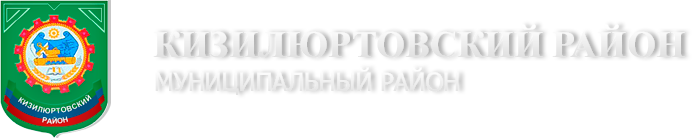 ГЕНЕРАЛЬНЫЙ ПЛАН МУНИЦИПАЛЬНОГО ОБРАЗОВАНИЯ  «СЕЛЬСОВЕТ ЗУБУТЛИ-МИАТЛИНСКИЙ»КИЗИЛЮРТОВСКОГО РАЙОНАРЕСПУБЛИКИ ДАГЕСТАНМАТЕРИАЛЫ ПО ОБОСНОВАНИЮ ГЕНЕРАЛЬНОГО ПЛАНАТом 2 г. Долгопрудный 2014 г.ГЕНЕРАЛЬНЫЙ ПЛАН МУНИЦИПАЛЬНОГО ОБРАЗОВАНИЯ  «СЕЛЬСОВЕТ ЗУБУТЛИ-МИАТЛИНСКИЙ»КИЗИЛЮРТОВСКОГО РАЙОНАРЕСПУБЛИКИ ДАГЕСТАН МАТЕРИАЛЫ ПО ОБОСНОВАНИЮ ГЕНЕРАЛЬНОГО ПЛАНАТом 2 Генеральный директор					             Томилин В.В.Главный архитектор проекта			     Сабельников А.Н.Руководитель проекта 					             Жмыхова Г.В.г. Долгопрудный 2014 г.АВТОРСКИЙ КОЛЛЕКТИВ ООО НВЦ «Интеграционные технологии»Томилин В.В.		— генеральный директорСабельников А.Н.	— главный архитектор проектаЖмыхова Г.В.	            — руководитель проектаЯрешко С.И.		— архитекторАшурков В.В.		— архитекторДанилова А.А.		— экономист-географЛихошерстова Н.В. 	— архитектор проектовТолмачева Н.А.		— инженер-менеджер ГИСБурцева Н. А.		— начальник отдела картографииБартенева Е.В. 		— инженер-картографПолякова М.А. 		— инженер-картографТкаченко Н.С.		— инженер-картографЧекаданова Е.С.		— инженер-картографЯковенко А.А.                  — инженер-картографКосякова О.И.		— инженер-картографГальчанский К.Б	.	— гео-системный администраторНосова Д.А.		— главный юрисконсульт СОДЕРЖАНИЕВВЕДЕНИЕ	61	ОБЩИЕ СВЕДЕНИЯ О МУНИЦИПАЛЬНОМ ОБРАЗОВАНИИ	91.1 Общие сведения о муниципальном образовании	91.2 Административное устройство муниципального образования. Границы муниципального образования	101.3 Природные условия и ресурсы	121.3.1 Климатическая характеристика	121.3.2	Гидрография. Гидрология	141.3.3	Рельеф	161.3.4	Геологическая характеристика	161.3.5	Минерально-сырьевые ресурсы	171.3.6	Инженерно-строительная характеристика	172 ОБОСНОВАНИЕ ВЫБРАННОГО ВАРИАНТА РАЗМЕЩЕНИЯ ОБЪЕКТОВ МЕСТНОГО ЗНАЧЕНИЯ НА ОСНОВЕ АНАЛИЗА ИСПОЛЬЗОВАНИЯ ТЕРРИТОРИЙ МУНИЦИПАЛЬНОГО ОБРАЗОВАНИЯ	192.1 Сведения о программах комплексного социально -экономического развития муниципального образования, для реализации которых осуществляется создание объектов местного значения	212.2 Территориально-планировочная организация муниципального образования. Баланс земель территории муниципального образования	242.3	Экономическая база муниципального образования	262.4	Население	302.5	Жилищный фонд	332.6	Система культурно-бытового обслуживания	372.7	Транспортная инфраструктура муниципального образования	452.7.1	Внешний транспорт	452.7.2	Улично-дорожная сеть	472.8	Инженерное оборудование территории	502.8.1	Водоснабжение	502.8.2 Водоотведение	532.8.3 Теплоснабжение	552.8.4 Газоснабжение	552.8.5 Электроснабжение	562.8.6 Связь. Радиовещание. Телевидение	572.9	Инженерная подготовка территории	592.10	Зеленый фонд муниципального образования	602.11	Санитарная очистка территории. Размещение кладбищ	622.12	Санитарно-экологическое состояние окружающей среды	652.13	Зоны с особыми условиями использования территорий	732.13.1	Зоны особо охраняемых природных территорий	732.13.2	Рекреационно-туристические зоны	732.13.3	Зоны охраны объектов культурного наследия	732.13.4	Водоохранные зоны и прибрежные защитные полосы	742.13.5	Зоны санитарной охраны источников питьевого водоснабжения	772.13.6	Санитарно-защитные зоны	843  ОЦЕНКА ВОЗМОЖНОГО ВЛИЯНИЯ ПЛАНИРУЕМЫХ ДЛЯ РАЗМЕЩЕНИЯ ОБЪЕКТОВ МЕСТНОГО ЗНАЧЕНИЯ НА КОМПЛЕКСНОЕ РАЗВИТИЕ	884 МЕРОПРИЯТИЯ, УТВЕРЖДЕННЫЕ ДОКУМЕНТАМИ ТЕРРИТОРИАЛЬНОГО ПЛАНИРОВАНИЯ РЕСПУБЛИКИ ДАГЕСТАН И КИЗИЛЮРТОВСКОГО РАЙОНА	915 ПЕРЕЧЕНЬ ЗЕМЕЛЬНЫХ УЧАСТКОВ, КОТОРЫЕ ВКЛЮЧАЮТСЯ В ГРАНИЦЫ СЕЛЬСОВЕТА, ИЛИ ИСКЛЮЧАЮТСЯ ИЗ ИХ ГРАНИЦ, С УКАЗАНИЕМ КАТЕГОРИЙ ЗЕМЕЛЬ, К КОТОРЫМ ПЛАНИРУЕТСЯ ОТНЕСТИ ЭТИ ЗЕМЕЛЬНЫЕ УЧАСТКИ, И ЦЕЛЕЙ ИХ ПЛАНИРУЕМОГО ИСПОЛЬЗОВАНИЯ	926 ТЕХНИКО-ЭКОНОМИЧЕСКИЕ ПОКАЗАТЕЛИ	102СПИСОК ЛИТЕРАТУРЫ	106ВВЕДЕНИЕРазработка Генерального плана муниципального образования «сельсовет Зубутли-Миатлинский» Кизилюртовского района Республики Дагестан (далее Генеральный план) осуществлена ООО Научно-внедренческий центром «Интеграционные технологии»  в соответствии с контрактом, заключенным с Заказчиком, которым выступает администрация Кизилюртовского района.Генеральный план разрабатывается в соответствии с Градостроительным кодексом Российской Федерации, Методическими рекомендациями по разработке генеральных планов поселений и городских округов, СП 42.13330.2011, Республиканскими нормативами градостроительного проектирования Республики Дагестан, Уставом МО «Кизилюртовский район», Техническим заданием муниципального контракта, а также в соответствии с целями и задачами развития Республики Дагестан, сформулированными в документах территориального планирования, социально-экономического развития Республики Дагестан.Графическая часть генерального плана разработана на материалах с использованием следующих интернет порталов общего доступа: http://maps.rosreestr.ru - «Публичная кадастровая карта», http://sasgis.ru – космоснимки, http://www.to05.rosreestr.ru/ - данные кадастрового деления - Кадастровый план территории  (КПД) по Республики Дагестан, ортофотопланы Кизилюртовского района М 1:2000 в системе координат МСК-05, выполненные ООО «Аэрогеоматика» г. Краснодар в 2011 г.  При разработке Генерального плана муниципального образования «сельсовет Зубутли-Миатлинский» использованы следующие периоды:исходный год – 2013 год;I очередь – 2018 год;расчетный срок – 2033 год.Состав проектных материаловСодержание генерального планаТом 1 «Положения о территориальном планировании»:цели и задачи территориального планирования;перечень мероприятий по территориальному планированию и указание на последовательность их выполнения.Альбом 1 «Генеральный план муниципального образования «сельсовет Зубутли-Миатлинский» Республики Дагестан (графические материалы)»:карта планируемого размещения объектов местного значения (М 1 : 5 000);карта границ населенных пунктов сельсовета (М 1:10000);карта функциональных зон (М 1 : 5 000).Содержание прилагаемых к генеральному плану материалов:Том 2 «Материалы по обоснованию генерального плана»:сведения о программах комплексного социально-экономического развития муниципального образования;обоснование выбранного варианта размещения объектов местного значения муниципального образования на основе анализа использования территорий сельсовета, возможных направлений развития этих территорий и прогнозируемых ограничений их использования;оценка возможного влияния планируемых для размещения объектов местного значения на комплексное развитие территорий;мероприятия, утвержденные документами территориального планирования Республики Дагестан и Кизилюртовского муниципального района;перечень земельных участков, которые включаются в границы сельсовета, или исключаются из их границ, с указанием категорий земель, к которым планируется отнести эти земельные участки, и целей их планируемого использования.Том 3 «Материалы по обоснованию генерального плана»:перечень основных факторов риска возникновения чрезвычайных ситуаций природного и техногенного характера.Альбом 2 «Графические материалы обоснования генерального плана муниципального образования «Сельсовет Зубутли-Миатлинский» Республики Дагестан:карта современного использования территории (М 1 : 5 000);карта анализа комплексного развития территории и размещения объектов местного значения с учетом ограничений использования территории поселения (М 1:5 000);карта транспортной  инженерной инфраструктур (М 1 : 5 000);карта границ территорий, подверженных риску возникновения чрезвычайных ситуаций природного и техногенного характера (М 1 : 5 000).ОБЩИЕ СВЕДЕНИЯ О МУНИЦИПАЛЬНОМ ОБРАЗОВАНИИОбщие сведения о муниципальном образованииСельсовет имеет площадь 355,7 га, в нем проживает 5 451 человека. Административный центр, село Зубутли-Миатли, расположено в 60 километрах северо-западнее от города Махачкала и в 4 километрах западнее города Кизилюрт.В состав муниципального образования «сельсовет Зубутли-Миатлинский» Кизилюртовского района входят: село Зубутли-Миатли — административный центр сельсовета, расположено в 58 километрах северо-западнее города Махачкалы. Образовано в 1970 путем переселения жителей разрушенных землетрясением сел Зубутль и Миатли (Старые Миатлы). По состоянию на начало 2013 г. население села составило 4657 человека. Моноэтническое село — 98,7 % составляют аварцы. К югу от села проходит федеральная трасса M29 «Кавказ», к северу от села – участок Северо-Кавказской железной дороги «Ростов-Баку» и находится железнодорожная станция «Сулак».село Новое Гадари - Расположено на побережье Каспийского моря, в 61 км северо-западнее города Махачкалы. Образовано в 1974. Через село проходит федеральная трасса M29 »Кавказ».Административное устройство муниципального образования. Границы муниципального образованияЗубутли-Миатлинский сельсовет – административно-территориальная единица (сельсовет) и муниципальное образование (сельское поселение) в Кизилюртовском районе Республики Дагестан.Структуру органов местного самоуправления Зубутли-Миатлинского сельсовета составляют:представительный орган муниципального образования – Собрание депутатов Зубутли-Миатлинского сельсовета Кизилюртовского района;глава муниципального образования – Глава Зубутли-Миатлинского сельсовета Кизилюртовского района;местная администрация (исполнительно-распорядительный орган муниципального образования) – Зубутли-Миатлинского сельсовета Кизилюртовского района;контрольный орган муниципального образования – контрольно-счетная комиссия Зубутли-Миатлинского сельсовета Кизилюртовского района.Муниципальное образование «Зубутли-Миатлинский сельсовет» Кизилюртовского района Республики Дагестан образовано в соответствии с Законом Республики Дагестан от 13.01.2005 N 6 (ред. от 05.10.2012) «О статусе и границах муниципальных образований Республики Дагестан».Территория и границы Зубутли-Миатлинского сельсовета определены Уставом муниципального образования «Зубутли-Миатлинский сельсовет» Кизилюртовского района Республики Дагестан.Устав является нормативным правовым актом, действующий на всей территории муниципального образования «Зубутли-Миатлинский сельсовет», в соответствии с которым население осуществляет местное самоуправление на территории муниципального образования.Описание границ муниципального образованияГраницы муниципального образования «сельсовет Зубутли-Миатлинский» отображены и описаны ниже:Рисунок 1 – Границы муниципального образования 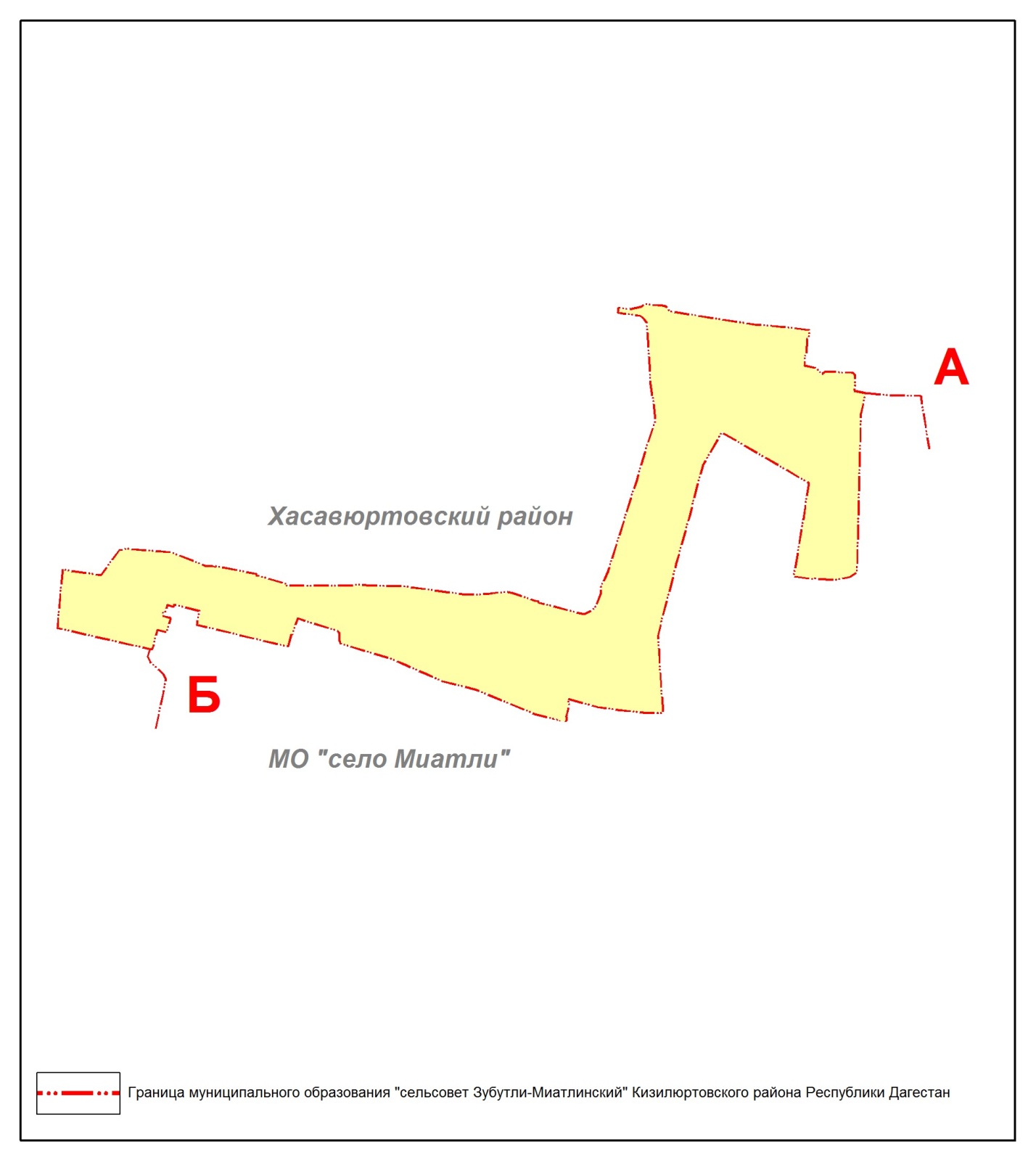 От литеры А до литеры Б муниципальное образование граничит с МО «село Миатли»;От литеры Б до литеры А муниципальное образование граничит с Хасавюртовским районом.Природные условия и ресурсыКлиматическая характеристикаКлимат сельсовета умеренно-континентальный, с жарким летом и непродолжительной умеренно-холодной зимой. Летом на территорию сельсовета проникает жаркий сухой воздух из Прикаспийских пустынь, а в зимний период  – холодный континентальный воздух из северных регионов.Среднегодовая температура воздуха +10,9°, средняя температура его 23,5°, абсолютный максимум достигает 41°. Продолжительность безморозного периода 213 дней. Средняя дана с первого заморозка отмечена 7 ноября, последнего – 7 апреля. Расчетная температура самой холодной пятидневки составляет минус 16°, продолжительность отопительного периода 156 дней, зимняя вентиляционная 3,6°, средняя температура отопительного периода 2,6°С.Среднегодовое количество атмосферных осадков (с поправками к показаниям осадкомера) равно 524 мм, причем осадки теплого периода составляют 358 мм. Минимум осадков отмечен в зимние и весенние месяцы 30-37 мм. Максимум наблюдается в июне-июле и достигает 59-57 мм.Снежный покров не устойчив. Средняя декадная высота снежного покрова из наибольших за зиму составляет 9 см (защищенное место). Число дней со снежным покровом 48. Средняя годовая относительная влажность воздуха составляет 75%, максимум её приходится на зимнее время 84-85%, минимум летом – 60-61%. Ветровые условия сельсовета характеризуются данными наблюдений за направлением ветра (в процентах) и средним числом штилей. Преобладающими в течение года являются ветры восточного и западного направления.Таблица 1 – Направление ветра (%) и средним числом штилейСреднегодовая скорость ветра составляет 3,2 м/сек. Среднее число дней с  сильным  ветром  (15  м/сек)  составляет  13  ,  наибольшее  –  28.  Летом наблюдаются суховеи со слабой засухой. Среднегодовая продолжительность солнечного сияния составляет 2083 часов. В летние месяцы оно колеблется в пределах 270-280 часов. Число дней без солнца – 83. Таким  образом,  для  сельсовета  характерны  следующие  основные метрологические показатели: Большие  колебания  температуры  воздуха  на  протяжении  всего года (амплитуда до 67°). Интенсивная солнечная радиация. Повышенная относительная влажность воздуха.  Согласно  СНиП  23-01-99  выполнение  строительных  работ  при температурах наружного воздуха ниже -5°С принято считать производимыми в зимних условиях, а выше +35°С и относительной влажности воздуха менее 30% – в условиях жаркого и сухого климата. Таким  образом,  обычные  или  нормальные  условия  производства строительных  работ  ограничиваются  температурами  окружающей  среды  в пределах -5°С + 35°С. Кроме  того,  температура  воздуха  в  течение  суток  претерпевает значительные  изменения.  Величины  средних  суточных  амплитуд температуры  воздуха  распределяются  неравномерно  по  времени  и территории.Таблица 2 – Классификация климатических районовОрганизация строительства должна учитывать климатические условия, которые  подразделяются  на  четыре  климатических  района  (I,  II,  III  и  IV). Климатические районы имеют подрайоны А, Б, В, Г. Климатические районы  располагаются с севера на юг примерно:  I  - до 70° северной широты,  II  - до 60°,  III  -  до  45°,  IV  -  ниже  45°.  Определение  строительно-климатического района  проведено  согласно  таблице.  Таким  образом,  сельсовет  по  климатическим  условиям  относится  к  III  климатическому району, подрайон Б. Гидрография. ГидрологияТерритория сельсовета Зубутли-Миатлинский находится в непосредственной близости к акватории реки Сулак (500 м на восток от села Зубутли-Миатли). Между сел Зубутли-Миатли (на юг от села) и Новое Гадари (на север от села) находится Верхнехасавюртский канал, который впадает в реку Сулак. Таблица 3 – Основные гидрографические характеристики водных объектов сельсоветаРека  Сулак  образуется  от  слияния  рек  Андийское  и  Аварское  Койсу  и  впадает  в среднюю часть Каспия по спрямленному и собственно прорытому в 1974 г. в районе с. Сулак четырехкилометровому руслу.Длина Сулака  от места  слияния  рек Андийского Койсу  (длина  144  км) и Аварского Койсу  (длина  178  км) –  169  км. Расстояние  от  устья  до  наиболее  удаленной  точки  речной системы  (истока  р. Аварское Койсу)  347  км. Падение на  этом  расстоянии  2770 м,  средний уклон 8‰. Площадь водосбора 15 200 км2, средняя его высота 1800 м.Последние 105 км река протекает по Терско-Сулакской низменности.От  слияния  рек  Андийское  и  Аварское  Койсу  до  села  Миатлы  долина  реки  Сулак представляет  цепь  узких,  глубоких  каньонов  и  ущелий,  чередующихся  с  небольшими расширениями.Сток реки Сулак с начала наблюдений (01.01.1925 г.) и по настоящее время изучается у с. Миатлы, а его гидрологический режим разделен на 2 периода:Естественный, до ввода в работу Чиркейской ГЭС (1925-1974);После начала заполнения водохранилища (август 1974 г. - н.в.), при котором резко нарушен гидрологический режим реки.Среднее многолетнее внутригодовое распределение стока по месяцам в естественном состоянии (1925-1974) и после заполнения Чиркейского водохранилища (1975-2000):Таблица 4 – Внутригодовое распределение стока реки Сулак по месяцамКак видно из представленных данных, естественный режим стока реки после 1974 г. резко нарушен. Произошло совершенно иное распределение стока по месяцам. Резко возрос среднемесячный  сток  за  январь-март,  ноябрь-декабрь  и  резко  снизился  за  май-сентябрь.Кроме того,  уменьшился  среднегодовой  сток  с  179  м3/с  до  165  м3/с  (14  м3/с)  за  счет испарения, фильтрации, водозаборов.Основные гидрологические характеристики реки Сулак в створе с. Миатлы:Таблица 5 – Основные гидрологические характеристики реки Сулак РельефВ  геоморфологическом  отношении  территория приурочена  к  юго-восточной  части  обширной  Терско-Сулакской низменности, плавно переходящей в предгорья Большого Кавказа. Поверхность территории имеет уклоны с юга на север.Рельеф  поверхности  низменности  относительно  спокойный,  слегка волнистый, осложненный невысокими грядами, сухими логами и балками. Понижения между грядами местами заболочены. Склон  Большого Кавказа  представлен Бавтугайской  возвышенностью, которая  простирается  в  широтном  направлении  и  полого  снижается  в северном направлении. Абсолютные  отметки  поверхности  рассматриваемой  территории колеблются в пределах 40-50 м – северная часть, 70-80м – южная часть, 110-120 м – западная часть. Геологическая характеристикаВ геолого-структурном отношении рассматриваемый район приурочен к Терско-Кумской синклинали, где меловые, юрские и более древние породы погружены на значительную глубину. В  геологическом строении района участвуют толща осадочных пород, перекрытых  древне-каспийскими  и  современными  аллювиально-делювиальными образованиями. Осадки  третичной  системы  представлены  карбонатно-терригенной толщей неогена, которые в свою очередь разделены на ряд отделов, ярусов и горизонтов. Образования среднего мициона в составе норкракского, караганского и конского  горизонтов  представлены  мощными  пачками  мягких  кварцевых песчаников  и  глин  с  тонкими  прослоями  мергелей  и  доломитизированых известняков.  Эти  отложения  распространены  в  предгорной  части  района. Отложения  сарматского  яруса,  местами  выходящие  на  поверхность, выражены,  преимущественно,  глинами,  сменяющимися  вверх  по  разрезу пластами песчаников, глин и известняков-ракушечников. Миоцен  представлен  грубыми  песчаниками  с  прослоями  гравия  и гальки,  постепенно  переходящими  в  глины  с  тонкими  прослойками оолитовых и ракушечниковых известняков, Акчагыльский  ярус  выражен  переслаивающимися  песчанистыми глинами,  песками  и  грубозернистыми  песчаниками  с  линзами  галечных конгломератов. Отложения  апшеронского  яруса,  обнажающиеся  в  обрывах  коренного берега  долины  р.Сулак,  представлены  крупнозернистыми  песками, песчанистыми  глинами и галечниками с редкими линзами конгломератовых валунов. Четвертичные отложения сплошным чехлом покрывают более древние образования. Общая мощность четвертичных отложений достигает 600 м. Древне-каспийские  образования  представлены  глинами  и мелкозернистыми песками. Древнеаллювиальные  отложения,  слагающие  третью  надпойменную террасу  реки  Сулак,  выражены  толщей  хорошо  окатанных  галечников  с примесью  гравия,  валунов  и  разнозернистого  песка.  Местами  галечники сцементированы известково-глинистым цементом. Современные аллювиальные отложения, выполняющие русло и пойму р.  Сулак;  представлены  галечниками  и  валунами,  с  прослоями  и  линзами мелкозернистого песка и супеси. Делювиальные  образования  широко  распространенные  в  районе, выражены макропористыми, пылеватыми, опесчаненными суглинками, реже супесями и грубозернистым песком с включениями гравия и гальки.Минерально-сырьевые ресурсыСведений о значительных запасах минерально-сырьевых ресурсах на территории муниципального образования нет. Инженерно-строительная характеристикаНа основании анализа инженерно-геологических условий (рельеф и геоморфология, геологическое строение, гидрогеологические условия, опасные природные процессы) на территории Зубутли-Миатлинского сельсовета выполнено инженерно-строительное районирование.По условиям строительства выделены территории со сложными условиями для строительства. Опасным природным процессам (подтоплению, засолению, заболачиванию) подвержено не менее 40 % территории. Сейсмичность 8 баллов.Опасным природным (геологическим и гидрометеорологическим) процессам подвержено больше половины территории муниципального образования.  К опасным природным процессам могут быть отнесены:Эндогенные процессы. Эндогенными, т.е. внутренними геологическими процессами, определяется высокая сейсмичность сельского поселения (и всего Кизилюртовского района). Сейсмичность – это наиболее опасное  природное геологическое явление, с которым могут быть связаны разрушительные землетрясения. Высокая сейсмичность района обусловлена современными тектоническими движениями, т.е. движениями земной коры, происходящими в настоящее время или происходившими несколько сотен лет назад, выражающимися в поднятиях, опусканиях и сдвигах земной коры. Сейсмическая интенсивность на выбранной под строительство площадке может отличаться от фоновой, как в большую, так и в меньшую сторону, в зависимости от грунтовых условий. Даже довольно слабые землетрясения могут быть причиной активизации и проявления многих экзогенных процессов.Экзогенные процессы. В рассматриваемом поселении наиболее развиты эрозионные, абразионно-аккумулятивные процессы.Высокая сейсмичность территории, расчленённость рельефа, развитие мощной толщи осадочных пород, подверженных физическому и химическому выветриванию, способствуют интенсивному проявлению этих процессов.На основании анализа инженерно-строительной характеристики были выделены основные факторы благоприятности строительства:Благоприятные факторы для строительства:плоскостной рельеф.Неблагоприятные факторы для строительства:территория села Новое Гадари находится в границах подтопления;юго-западная часть территории села Новое Гадари находится в границах водной эрозии;территория с сейсмической активностью 8 баллов.2 ОБОСНОВАНИЕ ВЫБРАННОГО ВАРИАНТА РАЗМЕЩЕНИЯ ОБЪЕКТОВ МЕСТНОГО ЗНАЧЕНИЯ НА ОСНОВЕ АНАЛИЗА ИСПОЛЬЗОВАНИЯ ТЕРРИТОРИЙ МУНИЦИПАЛЬНОГО ОБРАЗОВАНИЯПри разработке Генерального плана рассматривались 2 варианта развития сельсовета: инерционный и инновационный.Инерционный (сдержанный) сценарий подразумевает развитие муниципального образования по достигнутому уровню производственной базы, использованию ресурсного потенциала, в соответствии со сложившимися социальными условиями и динамикой численности населения, численность которого к 2034 году должна будет составить 5 550 человек. В качестве минимальных мероприятий определены ремонт существующих транспортных и инженерных сетей, объектов соцкультбыта (минимальные мероприятия - это те, которые связаны с подержанием достигнутого уровня социально-экономического развития). Инновационный вариант социально-экономического развития – это принятие в качестве перспективного сценария положительной (по сравнению с инерционным сценарием) динамики в изменении численности населения сельсовета, численность которого к 2034 году должна будет составлять 6 010 человек. Оптимистичный (инновационный вариант) предусматривает развитие производственной базы, развитие инженерной инфраструктуры, улучшение социальных и культурно-бытовых условий жизни населения. Мероприятия по развитию инфраструктуры и жилищного строительства предложенного в Генеральном плане рассчитывались исходя из инновационного сценария развития поселения.Инновационный вариант развития Зубутли-Миатлинского сельсовета разрабатывался на основе следующих нормативных документов:Федерального закона от 06.10.2003г. № 131-ФЗ «Об общих принципах организации местного самоуправления в Российской Федерации»;Закона «Об административно-территориальном устройстве Республики Дагестан»;Постановления Правительства РФ от 20.03.2003г. № 165 «О внесении изменений и дополнений в порядок разработки и реализации федеральных целевых программ и межгосударственных целевых программ, в осуществлении которых участвует Российская Федерация»; Программы социально-экономического развития Республики Дагестан на 2011-2015 годы;Схемы территориального планирования Республики Дагестан;Схемы территориального планирования Кизилюртовского района.Главным условием реализации инновационного варианта развития является привлечение в экономику, инфраструктуру и социальную сферу сельсовета достаточных финансовых ресурсов. Инновационный сценарий развития предполагает в процессе его реализации осуществлять разработку и принятие программных мероприятий в различных сферах деятельности, в том числе коммерческих инвестиционных проектов. При анализе существующей ситуации были учтены планировочные ограничения, влияющие на территориальное развитие сельсовета.Необходимо постоянно осуществлять разработку инвестиционных проектов для участия в конкурсных отборах, с целью включения их в Программу экономического и социального развития Республики Дагестан. 2.1 Сведения о программах комплексного социально -экономического развития муниципального образования, для реализации которых осуществляется создание объектов местного значенияДеятельность органа местного самоуправления по развитию территории будет направлена на реализацию (разработку) следующих  программ и  планов мероприятий: схемы территориального планирования муниципального района на период до 2040 года;стратегии социально-экономического развития муниципального района до 2025 года;муниципальная целевая программа «Развитие малого и среднего предпринимательства  в МР «Кизилюртовский район» на 2012 – 2015 годы»реализации ключевых мероприятий Стратегии социально-экономического развития территориальной зоны «Центральный Дагестан» до 2025 года;стратегии и государственной программы Российской Федерации «Развитие Северокавказского федерального округа» на период до 2025 года;инвестиционной программы ОАО «МРСК Северного Кавказа» на период 2012-2017гг;государственной программы Республики Дагестан «Устойчивое развитие сельских территорий на 2014-2017 годы и на период до 2020 года».В том числе будут учтены следующие республиканские программы:Республиканская целевая программа «Энергосбережение и повышение энергетической эффективности в Республике Дагестан на 2011-2015 годы и на период до 2020 года»;Республиканская целевая программа «Развитие виноградарства и виноделия в Республике Дагестан» на 2011- 2020 годы»;Республиканская целевая программа «Стимулирование развития жилищного строительства в Республике Дагестан на 2011-2015 годы».Республиканская целевая программа «Развитие малого и среднего предпринимательства в Республике Дагестан на 2012-2015 годы».Республиканская целевая программа «Развитие народных художественных промыслов на 2011-2016 годы».Республиканская целевая программа «Развитие национальных отношений в Республике Дагестан на 2011-2015 годы».Республиканская целевая программа «Патриотическое воспитание граждан в Республике Дагестан на 2011-2015 годы».Республиканская целевая  программа «Создание благоприятных условий для привлечения инвестиций в экономику Республики Дагестан на 2012-2016 годы»Республиканская целевая  программа «Развитие сети дошкольных образовательных учреждений в Республике Дагестан на 2012-2016 годы».Республиканская целевая  программа «Пожарная безопасность в Республике Дагестан на период до 2014 года»Республиканская целевая  программа «Мониторинг и охрана окружающей среды в Республике Дагестан на 2013-2018 годы»,Республиканская целевая  программа «Развитие туристско-рекреационного комплекса в Республике Дагестан на 2013-2017 годы»Республиканская целевая программа «Развитие образования в Республике Дагестан на 2011-2015 годы».Республиканская целевая программа «Развитие территориальных автомобильных дорог общего пользования Республики Дагестан на период 2010-2015 годов и до 2020 года».Республиканская целевая программа «Чистая вода» на 2012-2017 годы.Республиканская целевая программа «Комплексное развитие систем коммунальной инфраструктуры Республики Дагестан на 2012-2020 годы».Республиканская целевая программа «Доступная среда» на 2013-2015 годы».Республиканская целевая программа «Развитие здравоохранения в Республике Дагестан на 2013-2017 годы».Республиканская целевая программа «О состоянии здоровья населения и мерах по улучшению санитарно-эпидемиологической и экологической обстановки в Республике Дагестан».Республиканская целевая программа «Развитие сети дошкольных образовательных учреждений в Республике Дагестан на 2012-2016 годы»Развития туристско-рекреационного комплекса в Республике Дагестан на 2013-2017 годы.Республиканская целевая программа «Развитие культуры в Республике Дагестан на 2013-2017 годы».Республиканская целевая программа «Развитие сельского хозяйства и регулирование рынков сельскохозяйственной продукции, сырья и продовольствия на 2013-2020 годы»Республиканская целевая программа «Повышение технической оснащенности сельскохозяйственного производства в Республике Дагестан на 2012-2020 годы»Республиканская целевая программа «Предупреждение и борьба с социально значимыми заболеваниями в Республике Дагестан на 2013-2017 годы»Республиканская целевая программа «Развитие рыбохозяйственного комплекса Республики Дагестан на 2013-2017 годы»Республиканская целевая программа «Развитие пчеловодства в Республике Дагестан на 2013-2018 годы»Республиканская целевая программа «Вакцинопрофилактика в Республике Дагестан на 2011-2015 годы» (принят Народным Собранием РД 24.02.2011) (вместе с «Перечнем мероприятий республиканской целевой программы «Вакцинопрофилактика в Республике Дагестан на 2011-2015 годы».Республиканская целевая программа  «Проведение в Республике Дагестан пропаганды здорового образа жизни на 2011-2015 годы» Республиканская целевая программа «Развитие садоводства в Республике Дагестан на 2011-2016 годы»Республиканская целевая программа  «Здоровье пожилых людей в Республике Дагестан на 2011-2015 годы»2.2 Территориально-планировочная организация муниципального образования. Баланс земель территории муниципального образованияПлощадь муниципального образования «сельсовет Зубутли-Миатлинский» равна 355,7 га (0,67% площади Кизилюртовского района), плотность населения – 1532,4 чел/км2 (средняя плотность населения Кизилюртовского района составляет 127,1 чел/км2 в целом по РД –52,9 чел/км2).Основу планировочной структуры сельсовета, как и всего района в целом, составляют транспортные магистрали федерального, регионального и внутрирайонного значения, выполняющие роль планировочных осей, формирующие главную планировочную ось, к ним относятся:автодорога федерального значения М-29 «Кавказ» Ростов-Баку;железная дорога «Ростов-на-Дону – Баку» Махачкалинского региона Северо-Кавказской железной дороги – филиала ОАО «РЖД».Планировочным центром сельсовета является его административный центр – село Зубутли-Миатли.Планировочная структура села Зубутли-МиатлиСело Зубутли-Миатли – поселение малоэтажной жилой застройки. Село характеризуется преимущественно прямоугольной сеткой улиц.  С севера село граничит с селом Новый Сулак, граница установлена по железнодорожной магистрали «Ростов-Махачкала-Баку», там же располагается ж/д станция «Сулак». С востока село граничит с муниципальным образованием «город Кизилюрт», граница проходит по реке Сулак.В центральной части села сосредоточены основные общественно-деловые и административные учреждения. Основу планировочной структуры с. Зубутли-Миатли составляют:железнодорожная станция «Сулак», первоначальный  градообразующий фактор;подъезд от ФАД «Кавказ» к селу (улица Ленина).Планировочная структура села Новое ГадариСело Новое Гадари  – поселение малоэтажной жилой застройки, находится в 3,5 км западнее от села Зубутли - Миатли. Улично-дорожная сеть села не имеет регулярной планировки кварталов. С юга к селу прилегает автодорога М-29 «Кавказ» Ростов-Баку.Проектные предложенияТерритория сельсовета представляется наиболее перспективной для создания селитебных территорий.	Проектом предусматривается:увеличение территорий под жилищное строительство  в восточном направлении от села Новое Гадари;организация зеленых насаждений защитного назначения.Баланс земель территорий муниципального образованияДанные о распределении территории муниципального образования по категориям использования земель на 01.01.2014 г. (согласно информации, полученной от администрации муниципального образования) представлены следующей в таблице:Таблица 6 – Баланс земель на 01.01.2014 г.Общая площадь земель в границах муниципального образования составляет 355,7 га. Наибольший удельный вес в структуре земельного фонда занимают земли населенных пунктов (78,7%).Экономическая база муниципального образованияСельсовет характеризуется на промышленности строительных материалов и агропромышленности. На территории сельсовета зарегистрированы и функционируют следующие организации:Таблица 7 – Перечень предприятий сельсоветаТаким образом, в сельсовете  функционируют организации: в сфере промышленности  – 15, торговли – 15, сельскохозяйственной – 24, строительной – 16, оказания услуг – 6, транспортной – 2.Проектные предложенияПроектом предлагается, исходя из конкурентных преимуществ территории, традиционного отраслевого состава сельского хозяйства, а также развития туристско-рекреационной и курортно-оздоровительной деятельности, развитии нефтедобывающей отрасли в Дагестане следующие перспективные направления развития сельского хозяйства и объектов агропромышленного обслуживания:развитие зернового хозяйства, садоводства, овощеводства, тепличного хозяйства, животноводства и кормовой базы, рыбной деятельности;развитие пищевой и перерабатывающей промышленности;восстановление и развитие виноградарства и виноделия;закладка новых садов;выделение в качестве инвестиционных площадок для развития малого и среднего предпринимательства недействующих, фактически заброшенных промышленных площадок;оптимизация  структуры посевных площадей, внедрение рациональных севооборотов;развитие животноводства (крупный рогатый скот мясного и молочного направлений) в рамках обеспечения комплексного проекта развития переработки  агропромышленной продукции;создание и расширение сети специализированных племенных хозяйств;На I очередь (до 2019 г.) генеральным планом в качестве мероприятий предусмотрено:строительство производственной базы в центральной части села Зубутли-Миатли.НаселениеАнализ численности населения выполнен по материалам статистической отчетности, предоставленным заказчиком и территориальным органом федеральной службы государственной статистики по Республике Дагестан.Общая численность населения, проживающего на 01.01.2014г. в сельсовете, составляет 5 451 человек, что составляет 0,18% жителей Республики Дагестан или 8,18% жителей Кизилюртовского района. Средний состав семьи – 3,68 человек.Динамика численности населения за период с 2006 по 2012 год приведена ниже в таблице.Таблица 8 – Динамика численности населения за период 2002-2012г.Практически на всем протяжении рассматриваемого периода наблюдалось незначительное сокращение численности населения сельсовета. За последний год периода динамика изменилась на положительную. С 2002 по 2012 гг. население сельсовета увеличилось на 0,62 %.  По данным об изменении численности населения можно сделать вывод о незначительном росте за последнее время. Несмотря на высокие показатели рождаемости, на снижение показателей роста влияет миграционная убыль, связанная с оттоком трудовых ресурсов в крупные города (а также близлежащие к ним села) - г. Каспийск, г. Кизилюрт, г. Хасавюрт и столицу РД г. Махачкала с лучшими возможностями для приложения труда.Динамика основных демографических показателей представлена ниже в таблице:Таблица 9 – Динамика демографических показателейДанные о числе домохозяйств представлены в таблице:Таблица 10 – Число домохозяйств и средний состав семьи по данным за 2012 годПрогноз численности населенияСовременные демографические характеристики позволяют сделать прогноз изменения численности на перспективу.Расчет перспективной численности населения обусловлен тремя основными параметрами (рождаемость, смертность и механический приток), которые в формировании численности и возрастной структуры населения участвуют как единое целое; для данного прогноза были использованы следующие показатели:общие коэффициенты рождаемости, смертности и миграции населения за последние годы;данные о динамике численности населения.Численность населения рассчитывается с учетом среднегодового общего прироста, сложившегося за последние годы в Зубутли-Миатлинском сельсовете, согласно существующей методике по формуле:Но = Нс (1 + О/100)Т,где:Но – ожидаемая численность населения на расчетный год;Нс – существующая численность населения;О – среднегодовой общий прирост;Т – число лет расчетного срока.Оценка перспективного изменения численности населения в достаточно широком временном диапазоне (до 2034 г.) требует построения двух вариантов прогноза (условно «инерционный» и «инновационный»). Они необходимы в условиях поливариантности дальнейшего социально-экономического развития территории. Расчетная численность населения и половозрастной состав населения были определены на две даты: 2018 год (первая очередь генерального плана) и 2033 год (расчетный срок).«Инерционный» сценарий прогноза предполагает сохранение сложившихся условий смертности, рождаемости и миграции. «Инновационный» сценарий основан на росте числа жителей сельсовета  за счет повышения уровня рождаемости, снижения смертности, миграционного притока населения.Данные для расчета ожидаемой численности населения и результаты этого расчета представлены в таблице.Таблица 11 – Расчет прогнозной численности населения Инерционный сценарий прогноза показывает, что в соответствии с современными тенденциями численность населения начнет расти. За следующие 5 лет увеличение составит 0,5%. К 2034 году число жителей сельсовета  достигнет 5 550  чел. (101,8% к уровню 2013 года).При инновационном сценарии за период с 2014 по 2033 год население муниципального образования  увеличится на 10 %. Для дальнейших расчетов в генеральном плане численность населения принимается по инновационному сценарию, согласно которому число жителей  муниципального образования к 2034 году составит  6 010 человек, на 1 очередь (01.01.2019 г.) – 5 590 человек.Перспективы демографического развития будут определяться:улучшением жилищных условий;обеспечения занятости населения;улучшением инженерно-транспортной инфраструктуры;совершенствованием социальной и культурно-бытовой инфраструктуры;созданием более комфортной и экологически чистой среды;созданием механизма социальной защищенности населения и поддержки молодых семей, стимулированием рождаемости и снижением уровня смертности населения, особенно детской и лиц в трудоспособном возрасте.Жилищный фондОбщая площадь жилищного фонда сельсовета — 142,8 тыс. м2. Общая площадь помещений, приходящаяся в среднем на 1 жителя, составляет 26,2 м2. Число домохозяйств 1 482 единицы. Таблица 12 – Характеристика жилищного фонда Сельсовет обеспечен системой водо- и газоснабжения, практически полностью электрифицирован. Канализация и централизованное теплоснабжение отсутствует. Основные показатели благоустройства сведены в таблицу:Таблица 13 – Уровень благоустройства жилищного фонда Действующие нормативы потребления населением сельсовета предоставляемых коммунальных услуг (холодное водоснабжение и водоотведение) утверждены Приказом Минстроя РД от 05.09.2011 № 106 (ред. От 26.12.2011 г.) «Об утверждении нормативов потребления коммунальных услуг на территории муниципального района «Кизилюртовский район» и отражены в таблице:Таблица 14 – Нормативы потребления коммунальных услуг на территории Зубутли-Миатлинского сельсоветаОтопление производится за счет установки индивидуальных отопительных систем. Электроснабжение муниципального образования осуществляется за счет единой системы энергоснабжения Северокавказского региона, сельсовет электрифицирован полностью.Проектные предложенияВ целях разработки и реализации мероприятий, направленных на развитие жилищного строительства, обеспечение граждан доступным жильем в рамках реализации приоритетного национального проекта «Доступное и комфортное жилье - гражданам России» в Республике Дагестан подготовлен инвестиционный проект по развитию жилищного строительства в сельсовете.Проектная организация жилой зоны основывается на следующих основных задачах:упорядочение существующей планировочной структуры;функциональное зонирование;выбор направления территориального развития.Главной задачей жилищной политики является обеспечение комфортных условий проживания для различных категорий граждан.Для решения этой задачи Генеральным планом на расчетный срок предлагается:сохранить среднюю обеспеченность жилищным фондом на уровне 26,2 м2 общей площади на  человека;обеспечить полную газификацию и водоснабжение сельсовета;снести ветхий и аварийный жилищный фонд и осуществить переселение жителей в новое комфортабельное жилье;осуществить строительство нового жилья на свободных территориях;расселить население, проживающее в санитарно-защитных зонах;осуществлять строительство технологичного жилья;развивать ипотечное жилищное кредитование;обеспечить жилыми помещениями отдельные категории населения и малоимущих граждан;  обеспечить объектами инженерной и коммунальной инфраструктуры территории под жилищное строительство, по республиканской целевой программе «Стимулирование развития жилищного строительства в Республике Дагестан на 2011-2015 годы».Расчет объемов нового строительстваСуществующий жилищный фонд – 142,8  тыс. м2 общей площади.Существующий сохраняемый жилищный фонд: 142,8 тыс. м2 – 0,01 тыс. м2= 142,79 тыс. м2 общей площади.Потребность в жилищном фонде на расчетный срок:6 010 чел. х 26,2 м2/чел ≈ 157 590 м2 общей площадигде: 	6 010 чел. – численность населения на 01.01.2034 г.; 26,2 м2/чел. – перспективная обеспеченность населения жилищным фондом.Объем нового жилищного строительства:162 790 м2 – 147 790 м2 = 14800 м2 общей площади.Обеспеченность жилой площадью на одного человека в поселении на 01.01.2014 г. составляет 26,2 м2 на человека. Движение жилищного фонда с 01.01.2014 по 01.01.2034 г.  представлено в следующей таблице.Таблица 15 – Движение жилищного фондаТипология нового жилищного строительстваГенеральным планом предлагается малоэтажная индивидуальная застройка жилыми зданиями на 1 семью, этажностью от 1 до 3 этажей.Снос и расселение жилищного фондаЖилищный фонд муниципального образования, подлежащий сносу на 01.01.2014 г., составляет 10 м2. Генеральным планом предлагается осуществить переселение жителей из ветхих и аварийных домов в новое комфортабельное жилье. В общей сложности объем выбывающего жилищного фонда на расчетный срок составит 10 м2 общей площади.I очередь строительстваВажнейшими задачами реализации I очереди жилищного строительства является определение его объемов до 2019 года (приоритетными являются территории, имеющие проектную документацию или отводы).Генеральным планом в качестве мероприятий определено строительство малоэтажного частного жилья в селе Новое Гадари жилой площадью 3 700 м2.Размер жилищного фонда на конец I очереди составит 146 490 м2, что позволит осуществить расселение жителей со средней обеспеченностью 26,4 м2/чел.I очередь строительства и расчетный срокС 2013 до 2033 г. планируется строительство индивидуального жилья в селе Новое Гадари жилой площадью 14 800 м2.Размер жилищного фонда к 2034 году составит 157 590 м2, обеспеченность жильем – 26,2 м2/чел.Система культурно-бытового обслуживанияСистема социального и культурно-бытового обслуживания сельсовета формируется с учетом следующих факторов: сложившихся коммуникационных связей, экономического и социально-культурного потенциала, особенностей системы расселения, уровня развития транспортной сети. Перечень объектов системы социального и культурно-бытового обслуживания представлен в таблице:Таблица 16 – Перечень объектов социального и культурно-бытового обслуживания сельсоветаВ ходе проведенного анализа можно сделать вывод, что в целом обеспеченность населения основными учреждениями социального и культурно-бытового назначения многим не соответствует нормативным требованиям, рекомендуемым в своде правил «Градостроительство. Планировка и застройка городских и сельских территорий» (СП 42.13330.2011), а также в постановлении Правительства РД от 22.01.2010 №14 «Об утверждении республиканских нормативов градостроительного проектирования».Образование и воспитаниеОбразовательная система – совокупность образовательных учреждений, призванных удовлетворить запросы жителей в образовательных услугах и качественном специальном образовании.Структура образовательных учреждений состоит из:дошкольных образовательных учреждений;общеобразовательных школьных учебных заведений;учреждений дополнительного образования;На территории сельсовета действует учреждения дошкольного, школьного и дополнительного  образования, учреждения начального профессионального и высшего и среднего специального образования отсутствуют.Дошкольные учрежденияВ сельсовете в селе Зубутли-Миатли действует детский сад проектной мощностью 100 мест. Общеобразовательные школыВ сельсовете действует общеобразовательные школы в селе Зубутли-Миатли и Новое Гадари общей проектной мощностью 850 мест. В соответствии с проведенными расчетами в сельсовете потребности в дополнительных школьных учреждениях нет.Таблица 17 – Перечень общеобразовательных школ сельсоветаЗдравоохранение и социальное обеспечениеЗдравоохранениеВ сельсовете в селе Зубутли-Миатли действует больница проектной мощностью стационаров – 35 коек и фельдшерско-акушерский пункт в селе Новое Гадари. Основную стационарную и профильную медицинскую помощь население получает в районной ЦРБ в городе Кизилюрт.Таблица 18 – Перечень объектов здравоохранения сельсоветаНа территории сельсовета действуют 2 аптеки общей площадью залов 21 м2. Помимо основных объектов здравоохранения в сельсовете имеется оздоровительный лагерь «Забота» в с. Зубутли-Миатли.Социальное обеспечениеНа территории сельсовета предприятия социального обеспечения отсутствуют. Социальную помощь население получает в городе Кизилюрт, в котором располагается основная часть предприятий социального обеспечения.Учреждения культурыГлавной целью сферы культуры является предоставление жителям возможности получения необходимых культурных благ при обеспечении их доступности и многообразия и целенаправленное воздействие на личность для формирования определенных положительных качеств.Учреждения культуры сельсовета представлены библиотекой в селе Новое Гадари. Перечень учреждений культуры сельсовета и значения их емкости представлены в таблице: Таблица 19 – Перечень учреждений культуры сельсоветаСпортивные сооружения и площадкиИз спортивных объектов в сельсовете имеются спортивные залы ДЮСШ в селе Зубутли-Миатли:Таблица 20 – Физкультурно-спортивные сооружения сельсоветаТорговля, бытовое обслуживание, общественное питаниеНа территории сельсовета действуют:5 предприятий бытового обслуживания, общим числом 11 рабочих мест;1 баня общим числом 6 помывочных мест;48 магазинов общей торговой площадью 340 м2;2 предприятия общественного питания общей количеством 26 посадочных мест.В целом обеспеченность населения сельсовета предприятиями торговли и бытового обслуживания не соответствует обеспеченности, рекомендуемой Республиканскими нормативами.Административно-деловые учрежденияНа территории сельсовета имеются следующие административно-деловые учреждения:Таблица 21 – Перечень административно-деловых учреждений сельсоветаОтделение связи находится в миатлинской части села Зубутли-Миатли. Все административно-деловые учреждения сосредоточены в селе Зубутли-Миатли.Расчет потребности населения в учреждениях социального и культурно-бытового обслуживанияФормирование и развитие системы культурно-бытового обслуживания в значительной мере способствует достижению главной цели градостроительной политики сельсовета – обеспечения комфортности проживания.В связи с этим, генеральным планом для каждой группы предприятий обслуживания и для совокупности учреждений как системы выработан ряд предложений, основанных на анализе существующей ситуации, нормативных рекомендациях СП 42.13330.2011, постановления Правительства РД от 22.01.2010 №14 «Об утверждении республиканских нормативов градостроительного проектирования» и архитектурно-планировочной структуре генерального плана.Таблица 22 – Расчет потребности населения в учреждениях социального и культурно-бытового обслуживанияПроектные предложения	Для доведения обеспеченности населения сельсовета в услугах учреждений социального и культурно-бытового назначения до нормативов рекомендуемых Республиканскими нормативами градостроительного проектирования Республики Дагестан Генеральным планом предлагается следующий комплекс мероприятий:На I очередь строительства:строительство нового корпуса школы на 300 мест в селе Зубутли-Миатли;строительство дома культуры на 400 мест и библиотеки на 15 тыс. томов в селе Зубутли-Миатли;строительство футбольного поля площадью 0,35 га в селе Зубутли-Миатли.На расчетный срок:строительство нового корпуса больницы на 20 коек и аптеки при нем площадью зала 40 м2 в селе Зубутли-Миатли;строительство детского сада на 80 мест в селе Новое Гадари;размещение предприятий общественного питания, магазинов различного назначения, предприятий бытового обслуживания в зоне придорожного сервиса в селе Новое Гадари.Транспортная инфраструктура муниципального образования Внешний транспортАвтомобильный транспортК югу от муниципального образования проходит автомобильная дорога федерального значения Р217 «Кавказ» (М29),  с селом Зубутли-Миатли ее связывает местная автодорога «Подъезд от федеральной а/д Кавказ к с. Зубутли-Миатли». К востоку от муниципального образования проходит дорога межмуниципального значения 82 ОП МЗ 82Н-005 Кизилюрт – Костек. Железнодорожный транспортК северу от сельсовета проходит участок железной дороги «Ростов-на-Дону – Баку». Севернее ул. Железнодорожная в селе Зубутли-Миатли, находятся железнодорожная станция «Сулак» (находится в поселке Новый Сулак), на которой останавливаются пригородные поезда. Сообщение осуществляется по направлению Хасавюрт – Махачкала:Расписание движения пригородных поездов представлено в таблице ниже:Таблица 23 – Расписание движения пригородных поездов через ж/д станцию СулакПассажирский транспортИндивидуальные пассажирские перевозки осуществляются на личном транспорте населения. Личный транспорт населения содержится в гаражах, находящихся на территории приусадебных участков. Транспорт юридических лиц хранится на территории предприятий владельцев автотранспорта.Трубопроводный транспортПо территории сельсовета проходит магистральный нефтепровод «Грозный-Махачкала-Баку» диаметром 720 мм. Протяженность в границах поселения составляет 0,5 км.Проектные предложенияНа расчетный срок генерального плана внешние связи сельсовета будут обеспечиваться, как и в настоящее время, железнодорожным и автомобильным транспортом. Основные принципы развития транспортной инфраструктуры муниципального образования «сельсовет Зубутли-Миатлинский» должны включать в себя три основные составляющие: улучшение качества существующих автодорог, строительство новых автодорог и изменение маршрутов автобусного сообщения. Отдельное внимание также уделяется грузоперевозкам и железнодорожному транспорту.Генеральным планом предлагается следующий комплекс мероприятий:На I очередь строительства:ввод оптимальных маршрутов и графиков движения общественного транспорта;создание единой информационной системы пассажира, обеспечивающей информационные  сервисы;замена поврежденных и установка новых дорожных ограждений, замена поврежденных и установка недостающих дорожных знаков.На расчетный срок:стимулирование приоритетного использования транспортной техники с повышенными экологическими показателями, преимущественно электротранспорт;строительство пешеходных переходов через автодороги;устройство остановочных, посадочных площадок, автопавильонов на автобусных остановках.Улично-дорожная сетьУлично-дорожная сеть муниципального образования представляет собой часть территории, ограниченной красными линиями и предназначенной для движения транспортных средств и пешеходов, прокладки инженерных коммуникаций, размещения зеленых насаждений и шумозащитных устройств, установки технических средств информации и организации движения.Категории улиц и дорог приняты в соответствии с классификацией, приведенной в следующей таблице.Таблица 24 – Расчетные параметры улиц и дорог сельских поселенийОбщая протяженность улично-дорожной сети населенных пунктов муниципального образования равна 44,4 км.Таблица 25 – Перечень основных и главных улиц сельсоветаТолько главные и часть основных улиц сельсовета имеют твердое покрытие, протяженность дорог с твердым покрытием составляет примерно 6 км.  Протяженность уличного освещения составляет около 12 километров (27% от общей протяженности дорог сельсовета).Проектные предложенияГенеральным планом предусматривается сохранение и дальнейшее развитие сложившейся структуры улично-дорожной сети Зубутли-Миатлинского сельсовета.Улично-дорожную сеть следует проектировать в виде непрерывной системы с учетом функционального назначения улиц и дорог, интенсивности транспортного и пешеходного движения, архитектурно-планировочной организации территории и характера застройки.Профили проектируемых улиц показаны на рисунке:Профиль 1-1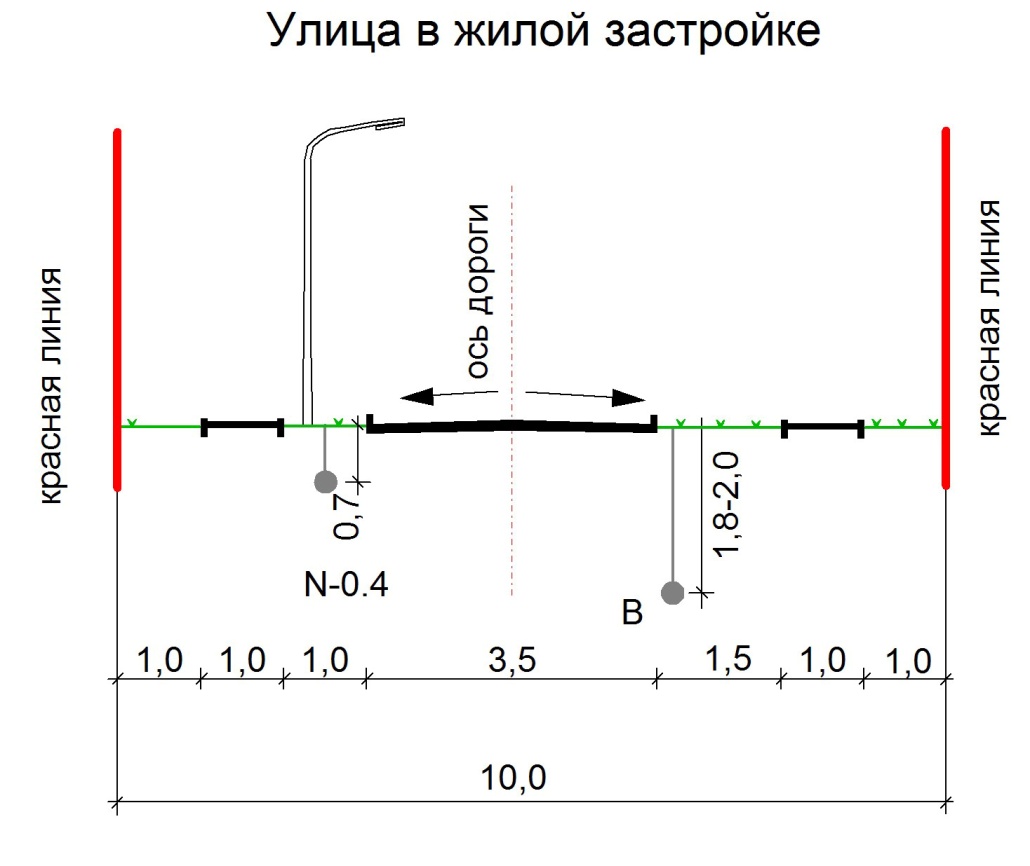 Генеральным планом предлагается:На I очередь строительства:капитальный ремонт дорожного покрытия главных и основных улиц в селе Зубутли-Миатли, протяженностью 6 км;реконструкция проезжей части ул. Сайфула Къади в селе Зубутли-Миатли до дороги с твердым покрытием, протяженностью 1 км.На расчетный срок:реконструкция проезжей части всех второстепенных улиц до дорог с твердым покрытием протяженностью около 37,4 км;формирование улично-дорожной сети на территории новой застройки, протяженностью около 2,3 км.Инженерное оборудование территорииВ составе Генерального плана сельсовета разработаны мероприятия по развитию систем инженерного оборудования, направленные на комплексное инженерное обеспечение населенных пунктов, модернизацию и реконструкцию устаревших инженерных коммуникаций и головных источников, внедрение политики ресурсосбережения.Сельсовет в достаточной степени обеспечен электроэнергией и телефонной связью,  практически полностью газом и водопроводом. Централизованное теплоснабжение и водоотведение отсутствует.Территория сельсовета обеспечена инженерными сетями с возможностью подключения к ним жилых домов, обслуживающих и производственных объектов. Вместе с тем, в инженерном комплексе существует ряд проблем, решение которых может значительно улучшить и повысить эффективность работы инженерной инфраструктуры.Водоснабжение Основным источником водоснабжения сельсовета являются Верхнехасавюртовский канал и подземные источники. Одиночное протяжение уличной водопроводной сети сельсовета составляет около 61 км. Одиночное протяжение уличной водопроводной сети, нуждающейся в замене, составляет около 11,5 км.Проектные предложенияДля обеспечения комфортной среды проживания населения муниципального образования сельсовет «Зубутли-Миатлинский» генеральным планом предлагается максимальное обеспечение населения централизованным водоснабжением.Раздел составлен в соответствии с данными существующего положения и мероприятиями, необходимыми для развития системы на I очередь (на 01.01.2019 г.) и расчетный срок (на 01.01.2034 г.) и обеспечивающими население водой нормативного качества в достаточном количестве.Нормы водопотребления и расчетные расходы воды питьевого качестваРасчет водопотребления выполнен согласно СП 31.13330.2012 «Водоснабжение. Наружные сети и сооружения».Удельное водопотребление включает расходы воды на хозяйственно-питьевые нужды в жилых и общественных зданиях. Количество воды на нужды промышленности и неучтенные расходы определены в размере 15%, на полив зеленых насаждений - до 10% суммарного расхода воды на хозяйственно-питьевые нужды.Для расчета среднесуточного водопотребления в Зубутли-Миатлинском сельсовете были приняты укрупненные показатели удельного водопотребления на 1 человека:пользование водой из уличных водоразборных колонок – 50 л/сут;жилые дома с внутренним водопроводом без централизованной канализации – 140 л/сут.Численность населения на I очередь и расчетный срок прогнозируется на уровне 5 590 и 6 010 человек, соответственно.Таблица 26 – Расчет среднесуточного водопотребления на I очередь и расчетный срокСуточный расход  воды в муниципальном образовании «сельсовет Зубутли-Миатлинский»  на расчетный срок составит 1 052 м3/сутки (I очередь 931 м3/сутки).Таблица 27 – Расчет максимального расхода воды на I очередь и расчетный срокНеобходимые потребности в воде на расчетный срок могут быть обеспечены от водозаборных сооружений производительностью 2300 м3/сутки.На участках с большой степенью износа предлагается вводить постепенную замену старого трубопровода новым, современным. Замену следует осуществлять с использованием полимерных труб, которые имеют повышенный срок службы до 50 лет.Расходы воды на пожаротушениеПротивопожарный водопровод принимается объединенным с хозяйственно-питьевым. Расход  воды для обеспечения пожаротушения устанавливаются в зависимости от численности населения согласно СП 8.13130.2009. «Системы противопожарной защиты. Источники наружного противопожарного водоснабжения. Требования пожарной безопасности».Для расчета расхода воды на наружное пожаротушение принято один пожар с расходом воды 10 л/сек. Продолжительность тушения пожара – 3 часа. Учитывая вышеизложенное, потребный расход воды на пожаротушение на  I очередь и расчетный срок строительства составит:Максимальный срок восстановления пожарного объема воды должен быть не более 72 часов.Аварийный запас воды должен обеспечивать производственные нужды по аварийному графику и хозяйственно-питьевые нужды в размере 70% от расчетного расхода в течение 12 часов.***Генеральный план сельсовета «Зубутли-Миатлинский» определяет мероприятия по развитию системы водоснабжения. Обеспечение населения села питьевой водой, отвечающей гигиеническим требованиям, определяется рядом параметров: качеством воды в источнике водоснабжения, эффективностью работы очистных сооружений, техническим состоянием магистральных сетей водоснабжения и техническим состоянием внутренних сетей.Водоснабжение населенных пунктов муниципального образования будет базироваться на подземных источниках.Предусматривается развитие систем водоснабжения, включая строительство и водопроводных сетей, обустройство зон санитарной охраны водозаборов и водопроводных сооружений, а также корректировка устаревших зон по водозаборам. Генеральным планом предусмотрены следующие мероприятия по развитию системы водоснабжения сельсовета:На I очередь строительства:капитальный ремонт старых водопроводных линий протяженностью 11,5 км;строительство станции водоочистки в юго-западной части села Зубутли-Миатли;строительство резервной емкости для целей противопожарной безопасности (108 м3);На расчетный срок:строительство нового водопровода ориентировочной протяженностью около 4 км, включая прокладку уличного водопровода на территориях новой жилой застройки;обеспечение производительности водозаборных сооружений не менее 2300 м3/сутки.2.8.2 ВодоотведениеОрганизованного сброса сточных вод через центральную систему канализации в муниципальном образовании в настоящее время нет. Отвод стоков от зданий, имеющих внутреннюю канализацию, осуществляется в выгребные ямы. Такое положение вызывает необходимость строительства очистных сооружений.Проектные предложенияГенеральным планом предусматривается децентрализованная система канализации села. Из неканализованной застройки населенных пунктов, оборудованной выгребами, стоки будут вывозиться на сливную станцию канализационных очистных сооружений, проектируемую в Кизилюртовской районе.Для навозной жижи устраиваются непроницаемые для грунтовых и поверхностных вод бетонные сборники, далее жижа компостируется и используется в качестве удобрения.Для расчета систем канализации населенных пунктов муниципального образования расчетное удельное среднесуточное (за год) водоотведение бытовых сточных вод от жилых зданий принимается равным расчетному удельному среднесуточному (за год) водопотреблению без учета расхода воды на полив территорий и зеленых насаждений.Расчет водоотведения представлен в таблице: Таблица 28 – Расчет среднесуточного водоотведения на I очередь и расчетный срокТаким образом, прогнозируемый суточный объем сточных вод на расчетный срок составит 968 м3/сутки (I очередь 857 м3/сутки).Таблица 29 – Расчет максимального расхода воды на  I очередь и расчетный срокНеобходимые потребности в водоотведении могут быть обеспечены комплексом очистных сооружений мощностью около 2 000 м3/сутки.Для обеспечения должного функционирования системы водоотведения генеральным планом на расчетный срок предлагается:оборудовать выгребными ямами весь жилищный фонд и учреждения социально-культурного и бытового назначения населенных пунктов сельсовета;организовать регулярный вывоз стоков на канализационно-очистные сооружения на планируемые очистные сооружения в Кизилюртовском районе;обеспечить мощность очистных сооружений в размере 2 000 м3/сутки.2.8.3 ТеплоснабжениеВ настоящее время централизованное теплоснабжение жилых и общественных зданий в сельсовете отсутствует. Основная часть общественных и административных зданий имеет локальные отопительные системы (собственные котельные). Все объекты жилой, культурно-бытовой и социальной  застройки отапливаются от индивидуальных теплоисточников. Основной вид топлива - газ. Часть индивидуальной  жилой застройки имеет печное отопление. Производственные территории также не обеспечены централизованным теплоснабжением.Проектные предложенияГенеральным планом на расчетный срок предлагается:100% переход отопления объектов социально-культурного назначения и жилой застройки с угля на природный газ;проектируемые объекты индивидуальной жилой и общественно-деловой застройки оборудовать автономными газовыми котельными;использовать при проектировании и строительстве объектов жилищно-гражданского назначения строительные материалы и конструкции, способствующие повышению теплозащиты жилых и общественных зданий согласно новым требованиям строительных норм и правил, а также СП 124.13330.2012 »Тепловые сети».Сокращение в результате перехода с угля на газ объемов вредных выбросов в атмосферу позволит улучшить экологическую обстановку в населенных пунктах, снизить вредное влияние окружающей среды на здоровье населения.2.8.4 ГазоснабжениеГазоснабжающая организация ООО «Газпром Межрегионгаз Пятигорск». Сетевой газ поступает в с. Зубутли-Миатли от магистрального газопровода Моздок-Казимагомед (Ру 5,5МПа Ду 1200) через ГРС, находящуюся в 2 км южнее села Зубутли-Миатли.Общая протяженность сетей газоснабжения сельсовета около 114 км, примерно 90% населения обеспечены сетевым газом.Проектные предложенияПроектируется подавать газ в жилые дома для приготовления пищи, отопления, горячего водоснабжения, вентиляцию жилых, обслуживающих и общественных зданий и объектов, на отопление местными газовыми приборами в индивидуальных жилых домах, на нужды производственных объектов.Генеральным планом на расчетный срок предлагается:реконструкция и модернизация существующих сетей и объектов системы газоснабжения протяженностью около 8,5 км; строительство сетей и объектов газоснабжения  до уровня полной газификации сельсовета;прокладка уличных газовых сетей на территориях нового жилищного строительства, протяженностью около 4 км;подключение к системе газоснабжения сельсовета запланированных объектов жилой и общественно-деловой застройки. 2.8.5 ЭлектроснабжениеЭлектроснабжение потребителей муниципального образования предусмотрено от электрических сетей ОАО «Дагэнергосеть». В электроснабжении сельсовета участвуют следующие объекты:ПС 110/35/10 Сулак, находится вне территории сельсовета, характеристика электрической подстанции представлена в таблице:Таблица 30 – Характеристика подстанции «Сулак» 110/10 кВПодстанция обладает достаточным запасом мощности и потенциалом для увеличения количества потребителей электроэнергии.ЛЭП 110кВ, ВЛ- 137 «Чирюрт ГЭС – Акташ», протяженность по сельсовету – 1,5 км;ЛЭП 110кВ, протяженность по сельсовету – 1,2 км.Проектные предложенияВ целях  повышения надежности и обеспечения бесперебойного электроснабжения, снижения потерь при передаче электроэнергии, сокращения эксплуатационных расходов и предотвращения отключений на линиях электропередачи 0,4–10 кВ при воздействии стихийных явлений, целесообразно использовать при строительстве новых линий самонесущий изолированный провод (СИП).Генеральным планом на предлагается:реконструкция ВЛ 110 кВ №137 КЧГЭС – Акташ, замена провода АС-150 на АС-240.На расчетный срок:подключение к системе электроснабжения запланированных объектов жилой и общественно-деловой застройки.2.8.6 Связь. Радиовещание. ТелевидениеКомпанией, предоставляющими услуги проводной местной и внутризоновой телефонной связи, является ОАО «Дагсвязьинформ». Телефонизированы населенные пункты  муниципального образования  от районного узла связи.В с. Зубутли-Миатли  размещена автоматическая телефонная станция. Услуги мобильной связи представляются следующими операторами: ОАО «ВымпелКом» (БиЛайн), ОАО «МТС», ОАО «Мобиком-Центр» (Мегафон). Территория сельсовета находится в зоне уверенного приема сигнала.ТелевидениеТелевидение в сельсовете представлено основными федеральными и региональными каналами. Для расширения приема каналов телевещания население сельсовета использует спутниковое телевидение.Почтовая связьНа территории сельсовета нет отделений почтовой связи, жители пользуются услугами связи в миатлинской части села Зубутли-Миатли по адресу ул. Школьная, д.1. Это отделение на достаточном уровне обеспечивает сельсовет услугами почтовой связи.Проектные предложенияГенеральным планом муниципального образования «сельсовет Зубутли-Миатлинский» на расчетный срок предлагается развитие основного комплекса электрической связи и телекоммуникаций, включающих в себя:телефонную связь общего пользования;мобильную (сотовую связь) радиотелефонную связь;цифровые коммуникационные информационные сети и системы передачи данных;проводное вещание;эфирное радиовещание;телевизионное вещание.Развитие телефонной сети сельсовета предусматривается наращиванием номерной емкости ГТС с открытием новых АТС и установкой выносных абонентских модулей с использованием цифровых технологий на базе современного цифрового оборудования.Расчет потребности в телефонных номерахСогласно нормам телефонной плотности для городов и населенных пунктов сельской местности Н.П.2.008-7-85 норма телефонной плотности – 100%-ная телефонизация квартирного сектора, 4 телефона-автомата на 1000 жителей и 7% телефонных номеров для предприятий и учреждений от числа номеров жилищного фонда. В соответствии с произведенными расчетами численность населения муниципального образования в 2033 году составит 6 010 человек. С учетом среднего размера семьи в количестве 3,68 человек число домохозяйств в муниципальном образовании может составить около 1 650 единиц. Таким образом, число телефонных номеров жилищного сектора также будет равно 1 650 единицам:Число телефонных номеров жилищного сектора:6 010 : 3,68 ≈ 1 650,где:6 010 – прогнозная численность населения на расчетный срок;3,68 – средний размер семьи.Количество телефонных номеров предприятий и учреждений (7% от числа телефонных номеров населения):1 650 * 0,07 ≈ 120Количество телефонов-автоматов:6 010 : 1000 * 4 ≈  25Общее количество телефонных номеров:1 650 + 120 + 25 ≈ 1 800Для развития системы телефонной связи Генеральным планом на расчетный срок строительства предлагается:увеличение мощности действующих АТС до 1 800 номеров;установка таксофонов в сельсовете в количестве 25 единиц;прокладка дополнительных слаботочных сетей к местам застройки жилищного фонда;развитие информационных телекоммуникационных сетей и сетей передачи данных с предоставлением населению различных мультимедийных услуг, включая Интернет.Инженерная подготовка территорииОсновные решения по инженерной подготовке территории разрабатываются в соответствии с проектными предложениями генерального плана муниципального образования «сельсовет Зубутли-Миатлинский».Мероприятия по инженерной подготовке территории одновременно являются и мероприятиями по благоустройству территории, поэтому обе группы мероприятий целесообразно проводить одновременно. В соответствии с архитектурно-планировочным решением и инженерно-геологическими условиями, генеральным планом на расчетный срок предлагается следующий комплекс мероприятий:организация поверхностного стока по направлению к пониженной части рельефа; вертикальная планировка территорий, подлежащих к освоению;утилизация (при необходимости очистки) дренажных вод;создание системы мониторинга за режимом подземных и поверхностных вод, за расходами (утечками) и напорами в водонесущих коммуникациях, за деформациями оснований, зданий и сооружений, а также за работой сооружений инженерной защиты;Комплекс мероприятий, намеченных в настоящем генеральном плане, направлен на охрану и восстановление природной среды, состояние которой на рассматриваемом участке за последние несколько лет заметно ухудшилось. Этому в значительной мере способствовала деятельность человека. Зеленый фонд муниципального образованияЗеленые насаждения имеют большое значение, способствуя оздоровлению окружающей среды, улучшая микроклимат и снижая уровень шума.Зеленый фонд является важным фактором архитектурно-планировочной и пространственной организации территории сельсовета, придавая ей своеобразие и выразительность.По функциональному назначению все объекты озеленения делятся на три группы:Общего пользования – парки, сады, скверы жилых районов, скверы на площадях, в отступах застройки, при группе жилых домов, бульвары вдоль улиц, пешеходных трасс, набережных. Ограниченного пользования на участках жилых домов, детских учреждений, школ, вузов, культурно-просветительских учреждений, спортивных сооружений, учреждений здравоохранения. Специального назначения – озеленение водоохранных и санитарно-защитных зон, магистралей, улиц, кладбищ, ветрозащитные насаждения, питомники.Зеленый фонд в Зубутли-Миатлинском сельсовете представлен территорией озеленения общего пользования площадью 2,8 га в центральной части села Зубутли-Миатли. На территории сельсовета зеленый фонд также представлен объектами ограниченного и специального назначения.Охрана зеленого фонда сельсовета предусматривает систему мероприятий, обеспечивающих сохранение и развитие зеленого фонда, и мероприятий, необходимых для нормализации экологической обстановки и создания благоприятной окружающей среды.Проектные предложенияНа одного жителя муниципального образования «сельсовет Зубутли-Миатлинский» в расчетном периоде будет приходиться 12,6 м2 зеленых насаждений общего пользования (согласно Республиканских нормативов Градостроительного проектирования Республики Дагестан – 12 м2 на 1 человека).Охрана зеленого фонда предусматривает систему мероприятий, обеспечивающих сохранение и развитие зеленых насаждений, необходимые для нормализации экологической обстановки.Часть зеленых насаждений общего пользования (0,73га), площадью 2,8 га планируется передать для предприятий общественно делового назначения, в результате чего его площадь сократится до 2,07га.Таблица 31 – Расчёт нормативной площади зелёных насажденийГенеральным планом, в качестве мероприятий по развитию объектов системы рекреации сельсовета, предлагается:На I очередь строительства: сохранение существующих территорий ограниченного пользования  и специального назначения;рекультивация и реабилитация промышленных и коммунально-складских пустырей, охранных зон различного назначения;формирование озелененных общественных пространств вдоль всей протяженности существующей и планируемой улично-дорожной сети сельсовета ориентировочной площадью 1,4 га;благоустройство сквера в центральной части села Зубутли-Миатли, площадью 2,07 гаНа расчетный сроксохранение существующих территорий ограниченного пользования  и специального назначения;рекультивация и реабилитация промышленных и коммунально-складских пустырей, охранных зон различного назначения;формирование озелененных общественных пространств вдоль всей протяженности существующей и планируемой улично-дорожной сети сельсовета ориентировочной площадью 4,1 га;формирование зеленых насаждений защитного типа на территории нового жилищного строительства  площадью 1,4 га в селе Новое Гадари.Санитарная очистка территории. Размещение кладбищСогласно ст.18 ФЗ от 04.05.1999 №96-ФЗ «Об охране атмосферного воздуха» хранение, захоронение и обезвреживание на территориях организаций и населенных пунктов загрязняющих атмосферный воздух отходов производства и потребления, в том числе дурнопахнущих веществ, а также сжигание таких отходов без специальных установок, предусмотренных правилами, утвержденными федеральным органом исполнительной власти в области охраны окружающей среды, запрещается.Юридические лица, отходы производства и потребления которых являются источниками загрязнения атмосферного воздуха, обязаны обеспечивать своевременный вывоз таких отходов на специализированные места их хранения или захоронения, а также на другие объекты хозяйственной или иной деятельности, использующие такие отходы в качестве сырья.Места хранения и захоронения, загрязняющих атмосферный воздух отходов производства и потребления должны быть согласованы с территориальными органами федерального органа исполнительной власти в области охраны окружающей среды и территориальными органами других федеральных органов исполнительной власти.Полигон села Зубутли-Миатли, расположен на землях муниципального образования «село Миатли» на площади , огорожен, имеется охрана, отходы вывозятся из 2-х МО «сельсовет Зубутли-Миатлинский» и «село Миатли».На территории сельсовета находятся скотомогильники. Имеющиеся скотомогильники не соответствуют требованиям санитарно эпидемиологическим и ветеринарным требованиям.Функции по организации сбора и вывоза отходов с территории сельсовета, утилизации и размещения твердых бытовых отходов на территории свалки сельсовета возложены на ООО «Благоустройство – Зубутли-Миатлинское».Для санитарного оздоровления территории следует улучшить работу по обращению с отходами производства и потребления, для чего  необходимо:ликвидировать стихийные свалки;оборудовать существующие свалки в соответствии с действующими нормами;организовать работу по экологическому образованию и воспитанию населения;строительство мусороперерабатывающего предприятия на территории Кизилюртовского района.Проектные предложенияВ комплекс по санитарной очистке территории сельсовета  входят сбор, удаление, обеззараживание с последующей утилизацией жидких, твердых хозяйственно-бытовых отходов. Согласно нормативам градостроительного проектирования Республики Дагестан накопление отходов на душу населения в муниципальном образовании составит 280 кг в год объемом 1 400 л твердых отходов.  Исходя из этого, годовой объем ТБО на расчетный срок составит 1 917 тонн/8 788 м3.Таблица 32 – Объемы накопления бытовых отходовПри санитарной очистке населенных пунктов поселения необходимо выполнять следующие мероприятия:очистку жилых домов, общественных зданий и прилегающих к ним территорий производить коммунальным транспортом регулярно и в кратчайшие сроки;максимально механизировать все процессы очистки, поливки, полностью исключить ручные работы с отходами;обеспечить герметичность емкостей для вывозки отходов;обезвреживание отходов производить в местах, установленных для этой цели;транспортировать жидкие отходы на сливную станцию очистных сооружений;обезвреживание и захоронение трупов животных производить в отведенном для этой цели месте (скотомогильнике).Сброс твердых бытовых отходов предусматривается в металлические контейнеры объемом 1 м3, которые устанавливаются на специальных площадках, для обслуживания групп жилых домов и общественных зданий. Среднесуточное накопление отходов составит:8 414: 365 ≈ 23 м3.С учетом периодичности вывоза мусора (1 выезд в два дня) количество контейнеров составит:23  х 2 ≈ 46 шт.На сегодняшний день в поселении контейнеры не установлены. Твердые бытовые отходы муниципального образования будут вывозиться на действующий полигон для временного размещения ТБО, с дальнейшей транспортировкой на отходоперерабатывающий комплекс по переработке всего объема вторичных материальных ресурсов (участок авторециклинга, участок рециклинга, участок переработки макулатуры, участок переработки полимерных материалов, участки по использованию (утилизации) и обезвреживанию опасных отходов). Строительство комплекса предполагается осуществить на территории МО «сельсовет Стальский» к югу от села Стальское.Примерный расчет  площади, необходимой для  хранения твердых бытовых отходов,  приведен ниже:8 788 * 20  / 10 = 18 728 м2 ≈ 1,8 га.где: 20 – расчетный период, лет; 8 788 –норма накопления отходов поселением в год, м3; 10 – высота складирования, м.Таким образом, для размещения всех бытовых отходов, которые будут образованы в сельсовете  до 2034 г., требуется обеспечить наличие свободной площади полигона, равной  1,8 га. Для стабилизации и дальнейшего решения проблемы санитарной очистки территории поселения генеральным планом на первую очередь строительства предлагается разработать схему обращения с отходами, в составе которой должны быть предусмотрены следующие первоочередные меры:На I очередь строительства:выявление всех несанкционированных свалок и их рекультивация;разработка схемы санитарной очистки территории с применением мусорных контейнеров;организация вывоза отходов на временный полигон, находящийся на территории МО «село Миатли»; организация регулярного сбора ТБО у населения, оборудование контейнерных площадок, установка 46 контейнеров.Размещение кладбищНа территории сельсовета расположено кладбище площадью 1,3 га (село Зубутли-Миатли).Согласно республиканским нормативам градостроительного проектирования Республики Дагестан на тысячу населения требуется  площади кладбища. Таким образом, на расчетный срок при численности населения, равной 6 010 человек, необходимо обеспечить наличие свободной площади территорий ритуального значения не менее 1,5 га. Существующее кладбище имеет возможность для расширения территории для захоронений на расчетный срок.	Генеральным планом на расчетный срок предлагается:произвести расширение кладбища на 2,3 га.Санитарно-экологическое состояние окружающей средыПоверхностные воды. Наиболее крупная река района – Сулак, общей протяженностью . Общий сток реки Сулак – 3,6 км3/год или 360 м3/год. Почти все реки Дагестана резко увеличивают свой сток с марта по июнь месяцы. В этот период проходит от 30 до 60% годового объема стока на всех реках.Водные ресурсы пополняются объемом воды Чирюртовского водохранилища и оросительных каналов. Сток реки Сулак зарегулирован каскадом водохранилищ. Все водохранилища Сулакского каскада работают в штатном режиме.Однако пиковый режим работы Чиркейской ГЭС и ограниченные регулирующие возможности Миатлинского и Чирюртовского водохранилищ обусловливают вынужденные залповые пропуски расходами до 900 м3/с.Такие пропуски сопровождаются резкими колебаниями уровня в нижнем течении реки Сулак, создавая угрозу подмыва и затопления селений, жилых строений, хозяйств отгонного животноводства и сельскохозяйственных угодий.Подземные воды. На территории муниципального образования распространены как пресные, так и термоминеральные подземные воды.Реки Дагестана в период паводков и половодья представляют потенциальную опасность населенным пунктам и объектам экономики. Реки в горах бурные, стремительные. Скорость течения 1-2 м/с, на перекатах до 2.5 м/с. В паводки скорость возрастает до 3-6 м/с.Паводки могут превышать средний годовой расход от 20 до 100 раз. Летняя межень искажается из-за разбора воды на орошение. Зимняя межень приходится на январь, февраль и может составлять только 10-20 % от годового расхода.Подъем уровня воды в реках во время паводков может превышать 5- и иметь достаточно большую площадь разлива.Кроме того, в районе отсутствуют водопроводные очистные сооружения.Сброс сточных вод в водные объекты ведется без очистки. В основном это хозяйственно-бытовые и промышленные сточные воды.Наиболее распространенными загрязняющими веществами являются сульфаты, хлориды, фосфаты, СПАВ, железо, кальций. Высоким остается бактериальное загрязнение питьевых вод в разводящей сети.В районе нет очистных сооружений канализаций. Состояние водных объектов неудовлетворительное.Согласно мониторингу качество воды проведенному ФГУ «Дагводресурсы» на реке Сулак вода в створе села Миатли оценивается как «грязная».Кислородный режим удовлетворительный. Процент насыщения 85%. Среднее содержание органических веществ по БПК на протяжении реки не превышает ПДК, но в устье реки наблюдается небольшое превышение (1,1 ПДК).Водоохранные зоны источников поверхностных вод. Устанавливаются для поддержания водных объектов в состоянии, соответствующем экологическим требованиям, для предотвращения загрязнения, засорения и истощения поверхностных вод, а также сохранения среды обитания объектов животного и растительного мира.Использование территорий осуществляется в соответствии с Водным кодексом Российской Федерации от 16.11.95 № 167- ФЗ; со СНиП 2.07.01-89*, п.9.3* (Градостроительство. Планировка и застройка городских и сельских поселений), Положением о водоохранных зонах водных объектов и их прибрежных защитных полосах, утвержденным Постановлением Правительства Российской Федерации от 23.11.96 № 1404; СанПиН 2.1.5.980-00 (Санитарные правила и нормы охраны поверхностных вод от загрязнения).На территории водоохранных зон запрещается размещать объекты, загрязняющие реки, озера и пр., в т.ч.: склады ядохимикатов, минеральных удобрений и горюче-смазочных материалов (ГСМ), площадки для заправки аппаратуры ядохимикатами, животноводческие комплексы и фермы, места складирования и захоронения промышленных, бытовых и сельскохозяйственных отходов, кладбища и скотомогильники, накопители сточных вод, стоянки транспортных средств.В лесах водоохранных зон осуществление рубок главного пользования запрещается. Разрешается проведение рубок промежуточного пользования и других лесохозяйственных мероприятий, обеспечивающих охрану водных объектов.Реки, ручьи протяженностью менее . от истока до устья водоохранная зона совпадает с прибрежной защитной полосой. Ширина водоохраной зоны устанавливается в размере -50м. Ширина водоохраной зоны рек или ручьев устанавливается от их истока. На данных территориях вводится особый правовой режим использования земель.Река Сулак имеет водоохранную зону 200м. от оси реки: Чирюртовское водохранилище – 300м.; КОР – 25с. от оси.Прибрежные защитные полосы устанавливаются в соответствии с Водным кодексом РФ от 3 июня 2006г. Ширина прибрежной защитной полосы устанавливается в зависимости от уклона берега водного объекта и составляет от 30 до .Ширина прибрежной защитной полосы озера, водохранилища, имеющих особо ценное рыбохозяйственное значение (места нереста, нагула, зимовки рыб и других водных биологических ресурсов) устанавливается в размере –  независимо от уклона прилегающих земель.Организация водоохранных и прибрежных защитных полос вдоль рек является основным мероприятием по охране поверхностных вод.Крайне негативное действие на экологическое состояние рек оказывает несоблюдение режимов хозяйственной деятельности в водоохранных зонах водных объектов.Не лучше обстоит дело в бассейне р.Сулак и Чирюртовском водохранилищах.. Прибрежные полосы и водоохранные зоны этих рек превращены в сады и огороды, где применяются ядохимикаты.Наряду с карьерами и полигонами отходов оказывающих значительное негативное влияние на окружающую среду имеются сеть автозаправочных станций оказывающих наименьшее негативное воздействие на окружающую среду расположенных в основном на Федеральной автодороге «Кавказ».За последнее время в городе появились значительное количество физических лиц и предприниматели  занимающихся производством строительных шлако-отсевных блоков.В основном это физические лица не зарегистрированные, как предприниматели в налоговом органе, занимающихся производством на своих приусадебных участках расположенных вдоль автодорог. На данный момент экологическая обстановка не удовлетворительная. Это связано с размещением карьеров возле села Миатли. Карьеры имеют разрешительные документы на выброс вредных веществ в окружающую среду. Однако, не всеми карьерами соблюдается нормативные показатели выбросов. В этой связи жители постоянно жалуются во все инстанции на недопустимо высокую концентрацию пыли в атмосферном воздухе от работ карьерного оборудования и тяжелой техники работающей на транспортировке грузов. По дороге ведущий от карьеров до ФАД «Кавказ» проходят большегрузные автомобили приезжающих за продукцией ВПГС со всей Республики. Все автомашины перегружаются, не укрывают груз тентом, тем самым увеличивают количество пыли в воздухе. Ни один карьер не оборудован системами улавливания пыли.Режим использования территории должен исключать размещение объектов и проведение работ, которые могут нарушать экологическое равновесие и эстетический облик природного ландшафта.Оценка территории по состоянию окружающей среды. Из анализа отдельных компонентов окружающей среды следует, что геологическая среда и почвенный покров на рассматриваемой территории значительно нарушены.Большое количество видов растений и животных переходит в разряд редких и исчезающих.Возрастающая техногенная нагрузка на поверхностные и подземные источники природных вод приводит к ухудшению их качества не только в зоне сброса загрязняющих веществ, но и на значительном расстоянии от нее вследствие переноса загрязняющих веществ водными потоками. Качество питьевой воды очень низкое, что обусловлено значительным бактериальным загрязнением.Частные паводки на реках усиливают эти процессы в результате наводнений, вызывающих затопление населенных пунктов и сельскохозяйственных угодий.С развитием производства и увеличением количества транспортных средств загрязнение атмосферного воздуха возрастает.На территории муниципального образования также не решена проблема обращения с отходами.Состояние окружающей среды, наряду с природными факторами, определяется величиной техногенной нагрузки на нее, состоянием геологической среды, почвенного покрова, подземных и поверхностных вод, атмосферного воздуха, лесных ресурсов, образующимися в результате жизнедеятельности и производственной деятельности отходов производство и быта.Под техногенной нагрузкой  понимаются объекты, процессы и явления, связанные с деятельностью человека и определяющие изменение и саморазвитие природных систем. Эти процессы, получившие название техногенных, формируются по основным направлениям взаимодействия общества и природы. Техногенная нагрузка складывается из объектов производственного и технического назначения, куда относятся и объекты транспортного, агролесотехнического, бытового и социального назначения.Основными видами техногенной нагрузки, оказывающей негативное воздействие на природную среду, являются:объекты жилищно-коммунального хозяйства;сельскохозяйственное производство, включая орошение земель;разработка месторождений полезных ископаемых;объекты промышленности:пищевая;производство строительных материалов;транспорт.Геологическая среда – это система, устойчивость которой определяется совокупностью компонентов: рельефа и геоморфологии, геологического строение, гидрогеологических условий и инженерно-геологических свойств грунтов.Изменения, происходящие в отдельных ее компонентах, влекут за собой общее изменение среды, чаще всего – снижение ее устойчивости.Особенности геологического строения территории муниципального образования определяют довольно высокую чувствительность среды к воздействию природных процессов, в значительной мере усиленных техногенными факторами. Главнейшие из этих факторов:распашка земель;произвольная нарезка дорог по кромке склонов;перепланировка территории под застройку, самовольная застройка на неустойчивых склонах;подпор поверхностного стока магистральными дорогами и другими линейными сооружениями;разработка полезных ископаемых.Реакцией среды на эти воздействия являются оползни и обвалы, подтопление, эрозия, что приводит  к ухудшению грунтовых условий и усилению сейсмической интенсивности.Кроме рассмотренных геологических процессов на территории ежегодно происходят затопления паводковыми водами.Состояние почвенного покрова.Ввиду слабой залесенности (не более 5 %) и нарушенности растительного покрова большая часть почв подвержена различным видам эрозии.Проводившееся ранее интенсивное орошение земель во многих случаях явилось причиной подтопления и чрезмерного увлажнения почв.Из деградационных процессов в почве преобладают дегумификация и дефицит питательных элементов.Состояние растительного и животного мира. На территории района произрастает множество видов дикорастущих и культурных растений. Некоторые из них отнесены к редким и исчезающим.В их числе ятрышник болотный, береза Раде, асфоделина желтая.Редкие и ценные виды дикорастущих растений исчезают в результате перепахивания земель, выпаса скота, заготовки лекарственных и декоративных растений, ведения различной хозяйственной деятельности.Животные по этой же причине лишаются жилища и пропитания.В настоящее время создается Красная Книга Республики Дагестана, в которую должны быть внесены редкие и исчезающие виды растений и животных.Состояние атмосферного воздуха. От предприятий различной экономической деятельности производятся следующие виды выбросов: твердые вещества, диоксид серы, оксиды углерода, окислы азота, углеводороды и летучие органические вещества.Предельно допустимые выбросы пыли превышены в десятки раз, что связанно с вводом в действие новых карьеров ВПГС на подведомственной территории и увеличением количества тяжеловесного автотранспорта используемых на перевозке. Кроме того, за последние годы в связи со строительным бумом в городе Махачкале, перевозки стройматериалов автотранспортом увеличилось несколько раз. Дополнительно, тяжеловесный автотранспорт в результате перегруза портят твердое покрытие дорог, в результате увеличивается пылевые выбросы в атмосферу от дорог.Вместе тем среднегодовые концентрации окиси углерода, диоксида серы, свинца по району в целом не превышали предельно допустимые нормы.Улучшение экологической ситуации, связанной с атмосферным воздухом, на рассматриваемой территории возможно проводить в двух направлениях:в направлении максимально-возможного ограничения выбросов в атмосферу вредных примесей;в направлении рационального размещения проектируемых далее промышленных объектов, с учетом нормативно-правовых документов и законодательства РФ в области охраны окружающей среды.реконструкции и изменений существующих технологий при производстве и переработке ВПГС. Для получения полной информации о качестве атмосферного воздуха в районе имеется недостаточное количество постов наблюдения, как стационарных, так и передвижных.Для улучшения состояния воздуха необходимо:организовать посты государственной службы наблюдения в и населенных пунктах;организовать автоматизированную систему контроля выбросов и сбросов наиболее опасных веществ на территории района;повысить эффективность работы очистных фильтров, пылеуловителей, циклонов, пылеосадительных камер предприятиями загрязнителями и обеспечить ими все предприятия-загрязнители;организовать контроль и сертификацию автомобильной техники, отвечающей экологическим стандартом «Евро 3» и «Евро 4»;обеспечить переоборудование автотранспорта для работы на газовом топливе;предусмотреть единый подход к разработке экологических программ для всех служб, участвующих в мониторинге окружающей среды.Радиационная обстановка. Радиационная обстановка на территории города Кизилюрта и Кизилюртовского района продолжает оставаться стабильной, но требует дальнейшего контроля и изучения.Систематически производятся замеры уровня гамма-фону на контрольных участках. Общая картина по гамма-фону на территории района и города не измеряется.Исследования стройматериалов местного производства случаев превышения содержания радионуклидов не выявили.Контроль за окружающей средой проводился по следующим периметрам:измерение гамма-фона в помещениях и на местности;определение содержания радионуклидов в питьевой воде, открытых водоемах;в продуктах питания;в почве.Показателей, превышающих предельно допустимые уровни по гаммаизлучению, не зарегистрировано.Санитарно – эпидемиологическая обстановка. Исследования питьевой воды, проводимые госсанэпидслужбой, выявляют высокий удельный вес нестандартных проб питьевой воды из разводящей сети водопроводов района, не соответствующих требованиям санитарных норм и правил.На территории района  и города уровень бактериального загрязнения питьевой воды является чрезвычайно высоким.Основными причинами бактериального загрязнения питьевой воды являются: загрязнение источников водоснабжения, отсутствие зон санитарной охраны, очистных сооружений и обеззараживающих установок, высокая изношенность водопроводов и разводящих сетей, достигшая 50%.Крайне низкое содержание йода во внешней среде, в т.ч. и в воде, обусловливает высокую заболеваемость населения эндемическим зобом.Для улучшения общего состояния окружающей среды необходимо:организовать работы по формированию территориальной системы экологического мониторинга, созданию регионального информационно-аналитического центра по обработке экологической информации о состоянии окружающей природной  среды на территории города Кизилюртовского района;обеспечить ведение баз данных о состоянии окружающей среды;совершенствовать учет и нормирование воздействия на окружающую среду на предприятиях района и города;осуществить лицензирование отдельных видов деятельности в области охраны окружающей среды и природопользования;организовать работу по экологическому образованию и воспитанию населения.Проектные предложенияПроектные решения генерального плана направлены на обеспечение экологической безопасности, создание благоприятной среды жизнедеятельности человека при устойчивом социально-экономическом развитии муниципального образования.В целях изменения экологической ситуации в лучшую сторону генеральным планом предлагается осуществить ряд первоочередных природоохранных мероприятий:организация очистки сточных вод;выявление и ликвидация всех несанкционированных свалок с последующей рекультивацией земель;разработка схемы обращения с отходами;улучшение качества дорожных покрытий;организация санитарно-защитных зон, зон санитарного разрыва и охранных зон для вновь создаваемых, реконструируемых и существующих объектов капитального строительства с различными нормативами воздействия на окружающую среду.Зоны с особыми условиями использования территорий Зоны особо охраняемых природных территорий На территории муниципального образования объектов особо охраняемых природных территорий не выявлено.  Рекреационно-туристические зоныРазвитие туризма в муниципальном образовании не предусмотрено.Зоны охраны объектов культурного наследияОбъектов культурного наследия, находящихся на территории сельсовета Зубутли-Миатлинский не выявлено. Водоохранные зоны и прибрежные защитные полосыВ соответствии со статьей 65 Водного кодекса РФ, водоохранными зонами (ВЗ) являются территории, которые примыкают к береговой линии морей, рек, ручьев, каналов, озер, водохранилищ и на которых устанавливается специальный режим осуществления хозяйственной и иной деятельности в целях предотвращения загрязнения, засорения, заиления указанных водных объектов и истощения их вод, а также сохранения среды обитания водных биологических ресурсов и других объектов животного и растительного мира.В границах водоохранных зон устанавливаются прибрежные защитные полосы (ПЗП), на территориях которых вводятся дополнительные ограничения хозяйственной и иной деятельности.Размеры и границы водоохранных зон, а также режим их использования утверждены статьей 65 Водного кодекса РФ.  За пределами территорий населенных пунктов ширина водоохранной зоны рек, ручьев, каналов, озер, водохранилищ и ширина их прибрежной защитной полосы устанавливаются от соответствующей береговой линии. Ширина водоохраной зоны рек или ручьев устанавливается от их истока для рек или ручьев протяженностью:1) до десяти километров – в размере пятидесяти метров;2) от десяти до пятидесяти километров – в размере ста метров;3) от пятидесяти километров и более – в размере двухсот метров.Радиус водоохранной зоны для истоков реки, ручья устанавливается в размере пятидесяти метров.Ширина водоохранной зоны озера, водохранилища, за исключением озера, расположенного внутри болота, или озера, водохранилища с акваторией менее 0,5 квадратного километра, устанавливается в размере пятидесяти метров. Ширина водоохранной зоны водохранилища, расположенного на водотоке, устанавливается равной ширине водоохранной зоны этого водотока.Ширина водоохранных зон водных объектов, расположенных на территории сельсовета, приведена в следующей таблице.Таблица 33 – Ширина водоохраной зоны водных объектов сельсоветаМестоположение границ водоохранных зон (ВЗ)По всей длине водных объектов муниципального образования необходимо установить водоохранную зону со специальным режимом использования, который будет способствовать предотвращению загрязнения и истощения вод.В границах водоохранных зон запрещаются:1) использование сточных вод для удобрения почв;2) размещение кладбищ, скотомогильников, мест захоронения отходов производства и потребления, химических, взрывчатых, токсичных, отравляющих и ядовитых веществ, пунктов захоронения радиоактивных отходов;3) осуществление авиационных мер по борьбе с вредителями и болезнями растений;4) движение и стоянка транспортных средств (кроме специальных транспортных средств), за исключением их движения по дорогам и стоянки на дорогах и в специально оборудованных местах, имеющих твердое покрытие.В границах водоохранных зон допускаются проектирование, строительство, реконструкция, ввод в эксплуатацию, эксплуатация хозяйственных и иных объектов при условии оборудования таких объектов сооружениями, обеспечивающими охрану водных объектов от загрязнения, засорения и истощения вод в соответствии с водным законодательством и законодательством в области охраны окружающей среды.Границы прибрежных защитных полос (ПЗП)Для реки, ручья протяженностью менее десяти километров от истока до устья водоохранная зона совпадает с прибрежной защитной полосой.Прибрежную защитную полосу водных объектов муниципального образования необходимо установить шириной от 30 до  в зависимости от угла уклона берега водного объекта (тридцать метров для обратного или нулевого уклона, сорок метров для уклона до трех градусов и пятьдесят метров для уклона три и более градуса).Для расположенных в границах болот проточных и сточных озер и соответствующих водотоков ширина прибрежной защитной полосы устанавливается в размере пятидесяти метров.Ширина прибрежной защитной полосы озера, водохранилища, имеющих особо ценное рыбохозяйственное значение (места нереста, нагула, зимовки рыб и других водных биологических ресурсов), устанавливается в размере двухсот метров независимо от уклона прилегающих земель.На территориях населенных пунктов при наличии ливневой канализации и набережных границы прибрежных защитных полос совпадают с парапетами набережных. Ширина водоохранной зоны на таких территориях устанавливается от парапета набережной. При отсутствии набережной ширина водоохранной зоны, прибрежной защитной полосы измеряется от береговой линии.В границах прибрежных защитных полос наряду с установленными для водоохранных зон ограничениями запрещаются:1) распашка земель;2) размещение отвалов размываемых грунтов;3) выпас сельскохозяйственных животных и организация для них летних лагерей, ванн.Установление на местности границ водоохранных зон и границ прибрежных защитных полос водных объектов, в том числе посредством специальных информационных знаков, осуществляется в порядке, установленном Правительством Российской Федерации.Поддержание в надлежащем состоянии водоохранных зон и прибрежных защитных полос возлагается на водопользователей. Собственники земель, землевладельцы и землепользователи, на землях которых находятся водоохранные зоны и прибрежные защитные полосы, обязаны соблюдать установленный режим использования этих зон и полос.Предотвращение негативного воздействия вод и ликвидация его последствийВ целях предотвращения негативного воздействия вод (затопления, подтопления, разрушения берегов водных объектов, заболачивания) и ликвидации его последствий проводятся специальные защитные мероприятия в соответствии Водным кодексом Российской Федерации от 03.06.2006 N 74-ФЗ (ред. от 21.10.2013) и другими федеральными законами.Размещение новых населенных пунктов и строительство объектов капитального строительства без проведения специальных защитных мероприятий по предотвращению негативного воздействия вод в границах зон затопления, подтопления запрещаются.В границах зон затопления, подтопления запрещаются:1) использование сточных вод в целях регулирования плодородия почв;2) размещение кладбищ, скотомогильников, мест захоронения отходов производства и потребления, химических, взрывчатых, токсичных, отравляющих и ядовитых веществ, пунктов хранения и захоронения радиоактивных отходов;3) осуществление авиационных мер по борьбе с вредными организмами.Границы зон затопления, подтопления определяются уполномоченным Правительством Российской Федерации федеральным органом исполнительной власти с участием заинтересованных органов исполнительной власти субъектов Российской Федерации и органов местного самоуправления в порядке, установленном Правительством Российской Федерации.Собственник водного объекта обязан осуществлять меры по предотвращению негативного воздействия вод и ликвидации его последствий. Меры по предотвращению негативного воздействия вод и ликвидации его последствий в отношении водных объектов, находящихся в федеральной собственности, собственности субъектов Российской Федерации, собственности муниципальных образований, осуществляются исполнительными органами государственной власти или органами местного самоуправления в пределах их полномочий в соответствии со статьями 24 - 27 Водного Кодекса. Зоны санитарной охраны источников питьевого водоснабженияИсточником хозяйственно-питьевого водоснабжения Зубутли-Миатлинского сельсовета являются водовод «Миатли-Махачкала» . В соответствии с СанПиН 2.1.4.1110-02 «Зоны санитарной охраны источников водоснабжения и водопроводов питьевого назначения» и СП 31.13330.2012 «Водоснабжение. Наружные сети и сооружения», каждый конкретный источник хозяйственно-питьевого водоснабжения должен иметь проекты зон санитарной охраны (ЗСО).Основной целью создания и обеспечения режима в ЗСО является санитарная охрана от загрязнения источников водоснабжения и водопроводных сооружений, а также территорий,  на которых они расположены.Зоны санитарной охраны организуются в составе трех поясов. Первый пояс (строгого режима) включает территорию расположения водозаборов, площадок всех водопроводных сооружений и водоподводящего канала. Второй и третий пояса (пояса ограничений) включают территорию, предназначенную для предупреждения загрязнения воды источников водоснабжения.Генеральным планом рекомендуется разработать проект границ первого пояса ЗСО скважин.Размеры ЗСО II и III пояса должны устанавливаться в соответствии с СанПиН 2.1.4.1110-02 и СП 31.13330.2012 «Водоснабжение. Наружные сети и сооружения».Санитарная охрана водоводов обеспечивается санитарно-защитной полосой.Проектом предлагается установить зоны санитарной охраны для всех существующих и планируемых объектов и сетей водоснабжения муниципального образования. Все действующие объекты водоснабжения в обязательном порядке должны иметь проекты организации ЗСО. Размеры ЗСО должны устанавливаться в соответствии с СанПиН 2.1.4.1110-02 «Зоны санитарной охраны источников водоснабжения и водопроводов питьевого назначения» и СП 31.13330.2012 «Водоснабжение. Наружные сети и сооружения».Определение границ поясов ЗСО подземных источников водоснабженияГраница первого пояса устанавливается на расстоянии не менее 30 м от водозабора – при использовании защищенных подземных вод и на расстоянии не менее 50 м - при использовании недостаточно защищенных подземных вод.Граница первого пояса ЗСО группы подземных водозаборов должна находиться на расстоянии не менее 30 и 50 м от крайних скважин.Для водозаборов из защищенных подземных вод, расположенных на территории объекта, исключающего возможность загрязнения почвы и подземных вод, размеры первого пояса ЗСО допускается сокращать при условии гидрогеологического обоснования по согласованию с центром государственного санитарно-эпидемиологического надзора.К недостаточно защищенным подземным водам относятся:а) грунтовые воды, т.е. подземные воды первого от поверхности земли безнапорного водоносного горизонта, получающего питание на площади его распространения;б) напорные и безнапорные межпластовые воды, которые в естественных условиях или в результате эксплуатации водозабора получают питание на площади ЗСО из вышележащих недостаточно защищенных водоносных горизонтов через гидрогеологические окна или проницаемые породы кровли, а также из водотоков и водоемов путем непосредственной гидравлической связи.Для водозаборов при искусственном пополнении запасов подземных вод граница первого пояса устанавливается как для подземного недостаточно защищенного источника водоснабжения на расстоянии не менее 50 м от водозабора и не менее 100 м от инфильтрационных сооружений (бассейнов, каналов и др.).В границы первого пояса инфильтрационных водозаборов подземных вод включается прибрежная территория между водозабором и поверхностным водоемом, если расстояние между ними менее 150 метров.При определении границ второго и третьего поясов следует учитывать, что приток подземных вод из водоносного горизонта к водозабору происходит только из области питания водозабора, форма и размеры которой в плане зависят от:типа водозабора (отдельные скважины, группы скважин, линейный ряд скважин, горизонтальные дрены и др.);величины водозабора (расхода воды) и понижения уровня подземных вод;гидрологических особенностей водоносного пласта, условий его питания и дренирования.Граница второго пояса ЗСО определяется гидродинамическими расчетами исходя из условий, что микробное загрязнение, поступающее в водоносный пласт за пределами второго пояса, не достигает водозабора.Определение границ поясов ЗСО поверхностных источников водоснабженияГраница первого пояса ЗСО водопровода с поверхностным источником устанавливается с учетом конкретных условий в следующих пределах:а) для водотоков:	вверх по течению – не менее 200 м от водозабора;вниз по течению – не менее 100 м от водозабора;по прилегающему к водозабору берегу - не менее 100 м от линии уреза воды летне-осенней межени;в направлении к противоположному от водозабора берегу при ширине реки или канала менее 100 м, вся акватория и противоположный берег шириной 50 м от линии уреза воды при летне-осенней межени, при ширине реки или канала более 100 м, полоса акватории шириной не менее 100 метров;б) для водоемов (водохранилища, озера) граница первого пояса должна устанавливаться в зависимости от местных санитарных и гидрологических условий, но не менее 100 м во всех направлениях по акватории водозабора и по прилегающему к водозабору берегу от линии уреза воды при летне-осенней межени.Граница второго пояса ЗСО водотока ниже по течению должна быть определена с учетом исключения влияния ветровых обратных течений, но не менее 250 м от водозабора.Боковые границы второго пояса ЗСО от уреза воды при летне-осенней межени должны быть расположены на расстоянии:а) при равнинном рельефе местности – не менее 500 м;б) при гористом рельефе местности – до вершины первого склона, обращенного в сторону источника водоснабжения, но не менее 750 м при пологом склоне и не менее 1000 м при крутом.Граница второго пояса ЗСО на водоемах должна быть удалена по акватории во все стороны от водозабора на 3 км при наличии нагонных ветров до 10 процентов и 5 км при наличии нагонных ветров более 10 процентов.Граница второго пояса ЗСО на водоемах по территории должна быть удалена в обе стороны по берегу на 3 или 5 км и от уреза воды при нормальном подпорном уровне (НПУ) – на 500-1000 метров.В отдельных случаях, с учетом конкретной санитарной ситуации и при соответствующем обосновании, территория второго пояса может быть увеличена по согласованию с центром государственного санитарно-эпидемиологического надзора.Границы третьего пояса ЗСО поверхностных источников водоснабжения на водотоке вверх и вниз по течению совпадают с границами второго пояса. Боковые границы должны проходить по линии водоразделов в пределах 3-5 километров, включая притоки. Границы третьего пояса поверхностного источника на водоеме полностью совпадают с границами второго пояса.Определение границ ЗСО водопроводных сооружений и водоводовЗона санитарной охраны водопроводных сооружений, расположенных вне территории водозабора, представлена первым поясом (строгого режима), водоводов –санитарно-защитной полосой.Граница первого пояса ЗСО водопроводных сооружений принимается на расстоянии:от стен запасных и регулирующих емкостей, фильтров и контактных осветлителей – не менее 30 м;от водонапорных башен – не менее 10 м;от остальных помещений (отстойники, реагентное хозяйство, склад хлора, насосные станции и др.) – не менее 15 м.По согласованию с центром государственного санитарно-эпидемиологического надзора,  первый пояс ЗСО для отдельно стоящих водонапорных башен, в зависимости от их конструктивных особенностей, может не устанавливаться.Ширину санитарно-защитной полосы следует принимать по обе стороны от крайних линий водопровода:при отсутствии грунтовых вод – не менее 10 м при диаметре водоводов до 1000 мм и не менее 20 м при диаметре водоводов более 1000 мм;при наличии грунтовых вод – не менее 50 м вне зависимости от диаметра водоводов.В каждом из трех поясов, а также в пределах санитарно-защитной полосы соответственно их назначению устанавливается специальный режим и определяется комплекс мероприятий, направленных на предупреждение ухудшения качества воды, которые определены СанПиН 2.1.4.1110-02 «Зоны санитарной охраны источников водоснабжения и водопроводов питьевого назначения» и СНиП 2.04.02-84* «Водоснабжение. Наружные сети и сооружения».Таблица 34 – Регламенты использования территорий зон санитарной охраны источников водоснабженияНа территории муниципального образования нарушений указанных регламентов не выявлено. Санитарно-защитные зоныВ соответствии с СанПиН 2.2.1/2.1.1.2555-09, требования по установлению санитарно-защитных зон (СЗЗ) распространяются на размещение, проектирование, строительство и эксплуатацию вновь строящихся, реконструируемых и действующих промышленных объектов и производств, объектов транспорта, связи, сельского хозяйства, энергетики, опытно-экспериментальных производств, объектов коммунального назначения, спорта, торговли, общественного питания и др., являющихся источниками воздействия на среду обитания и здоровье человека.Территория СЗЗ предназначена для: обеспечения снижения уровня воздействия до требуемых гигиенических нормативов по всем факторам воздействия за ее пределами (ПДК, ПДУ);создания санитарно-защитного барьера между территорией предприятия (группы предприятий) и территорией жилой застройки;организации дополнительных озелененных площадей, обеспечивающих экранирование, ассимиляцию и фильтрацию загрязнителей атмосферного воздуха, и повышение комфортности микроклимата.	По своему функциональному назначению санитарно-защитная зона является защитным барьером, обеспечивающим уровень безопасности населения при эксплуатации объекта в штатном режиме.В зависимости от характеристики выбросов для промышленного объекта и производства размер санитарно-защитной зоны устанавливается от границы промплощадки и/или от конкретного источника выбросов загрязняющих веществ.Генеральным планом предлагается на основании СанПиН 2.2.1/2.1.1.2555-09 разработать и установить: в обязательном порядке проекты санитарно-защитных зон для всех существующих и планируемых объектов I - III классов опасности;в рекомендательном порядке проекты санитарно-защитных зон для всех существующих и планируемых объектов IV - V классов опасности.Для групп промышленных объектов и производств или промышленного узла (комплекса) на основании СанПиН 2.2.1/2.1.1.2555-09 устанавливается санитарно-защитная зона с учетом суммарных выбросов в атмосферный воздух и физического воздействия источников промышленных объектов и производств, входящих в единую зону.Представленные в следующей таблице размеры санитарно-защитных зон являются ориентировочными (нормативными). Более точные значения зон необходимо определять посредством создания проектов санитарно-защитных зон для каждого конкретного объекта.Таблица 35 – Перечень промышленных предприятий и иных объектов, расположенных на территории сельсовета, с указанием нормативных размеров санитарно-защитных зонБолее точные значения СЗЗ необходимо определять посредством создания проектов санитарно-защитных зон для каждого конкретного объекта. Таблица 36 – Санитарно-защитные зоны для объектов специального назначения, расположенных на территории муниципального образованияДля автомобильных дорог в соответствии с ст.26 ФЗ «Об автомобильных дорогах и о дорожной деятельности в Российской Федерации и о внесении изменений в отдельные законодательные акты Российской Федерации» №257-ФЗ от 08.11.07 устанавливаются придорожные полосы автомобильных дорог - территории, которые прилегают с обеих сторон к полосе отвода автомобильной дороги и в границах которых устанавливается особый режим использования земельных участков. Придорожные полосы устанавливаются для автомобильных дорог, за исключением автомобильных дорог, расположенных в границах населенных пунктов.Размер придорожных полос автомобильных дорог  определяется в зависимости от класса и (или) категории автомобильных дорог с учетом перспектив их развития:Таблица 37 – Нормативные размеры придорожных полос для автомобильных дорогНормативные размеры придорожных полос для железных дорог представлены в таблице:Таблица 38 – Нормативные размеры придорожных полос для железных дорогТаблица 39 – Санитарные разрывы для газопроводов и нефтепроводовОхранные зоны высоковольтных линий устанавливаются на основании РД 153-34.0-03.150-00. Охранная зона вдоль ВЛ представлена в виде земельного участка и воздушного пространства, ограниченная вертикальными плоскостями, отстоящими по обе стороны линии от крайних проводов при неотклоненном их положении на расстоянии:20м – ЛЭП 110кв зоны вдоль переходов ВЛ через водоемы (реки, каналы, озера и др.) в виде воздушного пространства над водой вертикальными плоскостями, отстоящими по обе стороны линии от крайних проводов, при не отклоненном их положении для судоходных водоемов на расстоянии , для несудоходных – на расстоянии, предусмотренном для установления охранных зон вдоль ВЛ, проходящих по суше.Для благополучного существования и дальнейшего развития всех образований как жилых, так промышленных и коммунально-складских важным является организация СЗЗ с проведением следующих мероприятий:инвентаризации жилой застройки, расположенной в санитарно-защитных зонах, с целью определения точного количества жителей, требующих переселения;переселения людей, живущих в санитарно-защитных зонах (согласно СанПиН 2.2.1/2.1.1.2555-09, переселение жителей обеспечивают должностные лица соответствующих промышленных объектов и производств) и запрещения дальнейшего развития жилой застройки на данной территории;создание инвестиционных промышленных площадок на территории «переносимого» жилищного фонда;снижения выбросов вредных веществ в атмосферу посредством установки пыле- и газоулавливающего оборудования на предприятиях;реконструкции и усовершенствования имеющегося оборудования.Регламенты использования территорий санитарно-защитных зон, определенные СанПиН 2.2.1/2.1.1.2555-09, представлены в таблице.Таблица 40 – Регламенты использования территории санитарно-защитных зон предприятийПроекты санитарно-защитных зон ни на один из объектов муниципального образования, имеющих класс опасности, не разработаны и не утверждены.3  ОЦЕНКА ВОЗМОЖНОГО ВЛИЯНИЯ ПЛАНИРУЕМЫХ ДЛЯ РАЗМЕЩЕНИЯ ОБЪЕКТОВ МЕСТНОГО ЗНАЧЕНИЯ НА КОМПЛЕКСНОЕ РАЗВИТИЕТерриториальное планирование влияет на многие важнейшие характеристики, определяющие качество окружающей среды: объекты транспортных коммуникаций, уровни воздействия вредных выбросов на здоровье населения, комфортность мест проживания, инвестиционную привлекательность территории, стоимость недвижимости и другое.Не менее существенны решения, связанные с развитием транспортной, инженерной и социальной инфраструктур, обеспечивающих комфортность проживания в жилой зоне и возможность ее позитивного преобразования. Мероприятия, связанные с развитием инфраструктур, должны обладать достаточной надежностью, обособленностью и определенностью, предполагать минимум отклонений на последующих стадиях разработки градостроительной документации.Перечень мероприятий по территориальному планированию генерального плана муниципального образования «сельсовет Зубутли-Миатлинский» Республики Дагестан с указанием ожидаемых результатов их реализации представлен в следующей таблице:Таблица 41 – Проектные предложения генерального плана4 МЕРОПРИЯТИЯ, УТВЕРЖДЕННЫЕ ДОКУМЕНТАМИ ТЕРРИТОРИАЛЬНОГО ПЛАНИРОВАНИЯ РЕСПУБЛИКИ ДАГЕСТАН И КИЗИЛЮРТОВСКОГО РАЙОНАСхемой территориального планирования Кизилюртовского  района запланированы следующие мероприятия, касающиеся муниципального образования «сельсовет Зубутли-Миатлинский»:Планируемые объекты капитального строительства муниципального значения:параклинический комплекс в селе Зубутли-Миатли;газопроводы в селе Зубутли-Миатли.Строительство и реконструкция учреждений образования в селе  Зубутли-Миатли.Строительство и реконструкция зданий дошкольных учреждений в селе Новое Гадари.Строительство  клуба с библиотекой в селе Новое Гадари.Строительство спортивного зала в селе Новое Гадари.5 ПЕРЕЧЕНЬ ЗЕМЕЛЬНЫХ УЧАСТКОВ, КОТОРЫЕ ВКЛЮЧАЮТСЯ В ГРАНИЦЫ СЕЛЬСОВЕТА, ИЛИ ИСКЛЮЧАЮТСЯ ИЗ ИХ ГРАНИЦ, С УКАЗАНИЕМ КАТЕГОРИЙ ЗЕМЕЛЬ, К КОТОРЫМ ПЛАНИРУЕТСЯ ОТНЕСТИ ЭТИ ЗЕМЕЛЬНЫЕ УЧАСТКИ, И ЦЕЛЕЙ ИХ ПЛАНИРУЕМОГО ИСПОЛЬЗОВАНИЯГенеральным планом на расчетный срок предусмотрено:Установление перспективной границы муниципального образования «сельсовет Зубутли-Миатлинский»  и самого муниципального образования в пределах территории общей площадью 374,4 га.Установление перспективной границы села «Зубутли-Миатли» в пределах территории общей площадью 223,5 га.Установление перспективной границы села «Новое Гадари» в пределах территории общей площадью 69,1 га.Координаты характерных точек существующей границы муниципального образования определены аналитическим методом в системе координат МКС-05.Таблица 42 – Ведомость поворотных точек существующей границы муниципального образованияКоординаты характерных точек планируемой границы муниципального образования определены аналитическим методом в системе координат МКС-05.Таблица 43 – Ведомость поворотных точек планируемой границы муниципального образованияКоординаты характерных точек планируемых границ населенных пунктов определены аналитическим методом в системе координат МКС-05.Таблица 44 – Ведомость поворотных точек планируемой границы села Новое ГадариТаблица 45 – Ведомость поворотных точек планируемой границы села Зубутли-Миатли6 ТЕХНИКО-ЭКОНОМИЧЕСКИЕ ПОКАЗАТЕЛИТаблица 46 – Основные технико-экономические показатели генерального плана муниципального образования «сельсовет Зубутли-Миатлинский»СПИСОК ЛИТЕРАТУРЫКонституция Российской Федерации от 12 декабря .; «Конституция Республики Дагестан» (принята Конституционным Собранием 10.07.2003) (ред. от 29.04.2013)Градостроительный кодекс Российской Федерации от 29 декабря . № 190-ФЗ;Закон Республики Дагестан от 05.05.2006 N 26 (ред. от 29.04.2013) «О градостроительной деятельности в Республике Дагестан»Земельный кодекс Российской Федерации от 25 октября . № 136-ФЗ; Жилищный кодекс Российской Федерации от 29 декабря . № 188-ФЗ;Водный кодекс Российской Федерации от 3 июня . № 74-ФЗ;Лесной кодекс Российской Федерации от 4 декабря . № 200-ФЗ;Воздушный кодекс Российской Федерации от 19 марта . № 60-ФЗ;Закон Российской Федерации от 21 февраля . № 2395-1 «О недрах»;Закон Республики Дагестан от 9 ноября 1999 года N 17 «О недрах от 9 ноября 1999 года N 17 «О недрах»;Закон Российской Федерации от 01 апреля . № 4730-1 (ред. 14.07.2008г.) «О государственной границе Российской Федерации»;Закон Республики Дагестан от 13 января 2005 года N 6 «О статусе и границах муниципальных образований Республики Дагестан»;Федеральный закон от 25 октября . № 137-ФЗ «О введении в действие Земельного кодекса Российской Федерации»;Закона Республики Дагестан от 29 декабря 2003 года N 45 «О земле»;Закон Республики Дагестан от 11.03.2008 N 10 (ред. от 05.10.2012) «О регулировании лесных отношений на территории Республики Дагестан»;Закон Республики Дагестан от 02.11.2012 N 70 «Об энергосбережении и о повышении энергетической эффективности на территории Республики Дагестан»;Федеральный закон от 21 декабря . № 68-ФЗ «О защите населения и территорий от чрезвычайных ситуаций природного и техногенного характера»; Закон Республики Дагестан от 19.10.2001 N 34 (ред. от 02.11.2012) «О защите населения и территорий от чрезвычайных ситуаций природного и техногенного характера» (принят Народным Собранием РД 04.10.2001);Федеральный закон от 21 декабря . № 69-ФЗ «О пожарной безопасности»; Республиканская целевая программа «Пожарная безопасность в Республике Дагестан на период до 2014 года»;Федеральный закон от 12 февраля . №28-ФЗ «О гражданской обороне»;Федеральный закон от 15 февраля . № 33-ФЗ «Об особо охраняемых природных территориях»; Закон Республики Дагестан от 27.02.1992 (ред. от 05.10.2012) «Об особо охраняемых природных территориях»;Федеральный закон от 17 ноября . № 169-ФЗ «Об архитектурной деятельности в Российской Федерации»; Федеральный закон от 23 ноября . № 174-ФЗ «Об экологической экспертизе»; Федеральный закон от 10 января . № 7-ФЗ «Об охране окружающей среды»; Федеральный закон от 25 июня . № 73-ФЗ «Об объектах культурного наследия (памятниках истории и культуры) народов Российской Федерации»; Закон Республики Дагестан от 03.02.2009 N 7 (ред. от 02.11.2012) «Об объектах культурного наследия (памятниках истории и культуры) народов Российской Федерации, расположенных на территории Республики Дагестан»;Федеральный закон от 8 ноября 2007 г. № 257-ФЗ «Об автомобильных дорогах и о дорожной деятельности в Российской Федерации и о внесении изменений в отдельные законодательные акты российской федерации»;Постановление Правительства Российской Федерации от 26 сентября . 
№ 1223 «Об утверждении Положения об определении размеров и установлении границ земельных участков в кондоминиумах»;Постановление Правительства Российской Федерации от 2 сентября 2009 № 717 «О нормах отвода земель для размещения автомобильных дорог и (или) объектов дорожного сервиса»;Постановление Правительства РД от 22.01.2010 N 14 «Об утверждении республиканских нормативов градостроительного проектирования»;Постановление Правительства РФ от 26 ноября . №804 «Об утверждении Положения о гражданской обороне в Российской Федерации»;Указ Президента РД от 26.09.2008 N 207 «Об утверждении Положения об организации и ведении гражданской обороны в Республике Дагестан»;Приказ Министерства культуры СССР от 13 мая . № 203 «Об утверждении «Инструкции о порядке учета, обеспечения сохранности, содержания, использования и реставрации недвижимых памятников истории и культуры»; Приказ Министерства культуры СССР от 24 января . № 33 «Об утверждении «Инструкции по организации зон охраны недвижимых памятников истории и культуры СССР»;СНиП 11-04-2003 «Инструкция о порядке разработки, согласования, экспертизы и утверждения градостроительной документации»;СНиП 23-01-99* «Строительная климатология»;СНиП 2.04.02-84* «Водоснабжение. Наружные сети и сооружения»;СНиП 2.04.03.85 «Канализация. Наружные сети и сооружения»;СНиП 2.04.07-86 «Тепловые сети»;СНиП 42-01-2002 «Газораспределительные системы»;СНиП II-12-77 «Защита от шума»;СНиП 14-01-96 «Основные положения создания и ведения градостроительного кадастра Российской Федерации»;СанПиН 2.2.1/2.1.1.2555-09 «Санитарно-защитные зоны и санитарная классификация предприятий, сооружений и иных объектов»;СанПиН 2.2.1/2.1.1.1200-03 «Санитарно-защитные зоны и санитарная классификация предприятий, сооружений и иных объектов. Санитарно-эпидемиологические правила и нормативы»;СанПиН 2.1.4.1110-02 «Зоны санитарной охраны источников водоснабжения и водопроводов питьевого назначения»;СанПиН 2971-84 «Санитарные нормы и правила защиты населения от воздействия электрического поля, создаваемого воздушными линиями электропередачи переменного тока промышленной частоты»;СП 42.13330.2011 «Градостроительство. Планировка и застройка городских и сельских поселений»;СП 11-106-97* «Порядок разработки, согласования, утверждения и состав проектно-планировочной документации на застройку территорий садоводческих (дачных) объединений граждан»;СП 11-112-2001 «Порядок разработки и состав раздела «Инженерно-технические мероприятия гражданской обороны. Мероприятия по предупреждению чрезвычайных ситуаций» градостроительной документации для территорий городских и сельских поселений, других муниципальных образований»;РД 153-34.0-03.150-00 «Межотраслевые правила по охране труда (правила безопасности) при эксплуатации электроустановок»; Методические рекомендации по разработке проектов генеральных планов поселений и городских округов. Утверждены Приказом Министерства регионального развития Российской Федерации от 13 ноября 2010 г. №492;МДС 30-1.99 «Методические рекомендации по разработке схем зонирования территории городов»;Инструкция по организации зон охраны недвижимых памятников истории и культуры СССР. Утверждена приказом Министерства культуры СССР от 24.01.86 №33;Пособие к СНиП 11-01-95 по разработке раздела проектной документации «Охрана окружающей среды». ГП «Центринвестпроект», .; Правила охраны поверхностных вод от загрязнения сточными водами. Утв. Минводхозом СССР, Минздравом СССР, Минрыбхозом СССР 16 мая .;Региональные нормативы градостроительного проектирования Республики Дагестан. Утверждены постановлением Администрации Республики Дагестан от 15 ноября 2011 г. № 577-па;Материалы ГУ МЧС России по Республики Дагестан. – 2011г.;Сводный статистический ежегодник Республики Дагестан. 2010г.;Программа социально-экономического развития Республики Дагестан 2011 - 2015 годы;Комплексная программа развития пищевой и перерабатывающей промышленности Республики Дагестан на 2011 - 2017 годы;Схема территориального планирования муниципального образования «Кизилюртовский район» Республики Дагестан;Схема территориального планирования Республики Дагестан;Интернет-сайты:http://www.minregion.ru;http://kizilyurt-rn.ru;http://dagstat.gks.ru/wps/wcm/connect/rosstat_ts/dagstat/ru/about/administration;http://kizilyrtruo.dagschool.com.Общество с ограниченной ответственностьюНаучно-внедренческий центр«ИНТЕГРАЦИОННЫЕ ТЕХНОЛОГИИ»ЗаказчикАдминистрация  Кизилюртовского района  Республики ДагестанИсполнительООО НВЦ «Интеграционные технологии»НаправлениеССВВЮВЮ3СЗШтильШтильПериод2345678910годовой262844173186теплый263145192585холодный262334143896Климатические районыКлиматическиеподрайоныСреднемесячная температура воздуха вянваре, °ССредняя скорость ветра за три зимних месяца,м/сСреднемесячная температура воздуха в июле, ССредне месячная относительная влажность воздуха в июле, %IIAот-32 и ниже-от+4 до+19-IIБот-28 и ниже5 и болееот 0 до+13более 75IIBот-14 до-28-от+12 до+21-IIГот-14 до-285 и болееот 0 до+14более 75IIДот -14 до -32-от+10 до+20-IIII Аот-4 до-145 и болееот+8 до+12более 75IIII Бот -3 до -55 и болееот+12 до+21более 75IIII Вот-4 до-14-от+12 до+21-IIII Гот-5 до-145 и болееот+12 до+21более 75IIIIIIAот-14 до-20-от+21 до+25-IIIIIIБот-5 до+2-от+21 до+25-IIIIIIBот-5 до-14-от+21 до+25-IVIVAот -10 до 1-2-от+28 и выше-IVIVБот +2 до +6-от +22 до +2850 и более в15чIVIVBот 0 до +2-от+25 до+28-IVIVГот -15 до 0-от+25 до+28-Наименование водного объектаДлина реки, кмПлощадь водосбора, км2Средняя высота бассейна, мБСУклон реки ‰Река Сулак16915 2001 8008Верхнехасвютовский канал20---р.Сулак с.МиатлыХаракте ристикаМесяцыМесяцыМесяцыМесяцыМесяцыМесяцыМесяцыМесяцыМесяцыМесяцыМесяцыМесяцыСредн. годов.р.Сулак с.МиатлыХаракте ристика123456789101112Средн. годов.1925- 1974гг.м3/с51,347,654,413232742938924618213889,363,51791925- 1974гг.%2,42,22,56,115,220,018,011,58,56,44,23,01001975-2000 гг.м3/с1421381041251872562501971351291331531651975-2000 гг.%7,37,15,46,49,613,112,810,16,96,66,87,9100ПоказательЗначениеПлощадь водосбора, км213000Средняя высота водосбора, м2100Средний годовой расход воды, м3/сСредний многолетний173Обеспеченный на 75%153Обеспеченный на 97%125Среднее многолетнее распределение стока по сезонам, в % от годового стока44весна (Ш-У1)48лето-осень (УП-Х1)9зима (ХП-П)8Максимальные расходы воды, м3/сОбеспеченный на 1%2180Обеспеченный на 2 %1960Обеспеченный на 5%1600обеспеченный на 10%1360Минимальные средние месячные расходы воды, м3/ссредний многолетний46,1обеспеченный на 75%41,5обеспеченный на 97%34,8№ п/пКатегории использования земельПлощадь, га№ п/пКатегории использования земельПлощадь, га1Земли населенных пунктов280,02Земли сельскохозяйственного назначения75,73Земли промышленности, энергетики, транспорта, связи, радиовещания, телевидения, информатики, земли для обеспечения космической деятельности, земли обороны, безопасности и земли иного специального назначения-4Земли особо охраняемых территорий и объектов-5Земли лесного фонда-6Земли водного фонда-7Земли запаса-Итого земель поселенияИтого земель поселения355,7№ п/пНаименование предприятияМестоположениеОсновной вид деятельностиЗАО «РОСПРОМНЕРУД»с. Зубутли-МиатлиРазработка гравийных и песчаных карьеровЗАО «ЭВНА-2005»с. Новое ГадариПроизводство электрической распределительной и регулирующей аппаратуры, кроме ремонтаПотребительский кооператив заготовительно-сбытовой сельскохозяйственный потребительский кооператив «УСПЕХ»с. Зубутли-Миатли, ул. Хизроева д.10»а»Разведение крупного рогатого скотаКрестьянское (фермерское) хозяйство «ЗАРЯ»с. Зубутли-Миатли, Центральная ул. д.9Выращивание плодовых и ягодных культурКрестьянское (фермерское) хозяйство «ИЗОБИЛИЕ»с. Зубутли-Миатли, ул Дахадаева д.61Выращивание кормовых культур, заготовка растительных кормовКомпания крестьянское (фермерское) хозяйство «ИМАН»с. Зубутли-Миатли, ул. Гаджиева д.66Растениеводство в сочетании с животноводством (смешанное сельское хозяйство)Крестьянское (фермерское) хозяйство «ЛОЗА»с. Зубутли-МиатлиВыращивание прочих фруктов и ореховКомпания крестьянское (фермерское) хозяйство «МИГ»с. Зубутли-Миатли, ул. Казбекова, д.29Разведение крупного рогатого скотаКрестьянское (фермерское) хозяйство «ПРОГРЕСС»с. Зубутли-Миатли, ул. Казбекова д.67Растениеводство в сочетании с животноводством (смешанное сельское хозяйство)Крестьянское (фермерское) хозяйство «САДОВОД»с. Зубутли-МиатлиВыращивание прочих фруктов и ореховКрестьянское (фермерское) хозяйство «ХАМЗА»с. Зубутли-МиатлиВыращивание прочих фруктов и ореховКрестьянское (фермерское) хозяйство «ШАМИЛЬГАДЖИ»с. Зубутли-Миатли, ул. Дахадаева д.1»а»Растениеводство в сочетании с животноводством (смешанное сельское хозяйство)ООО «АВТОДОР-ЮГСТРОЙСЕРВИС»с. Зубутли-Миатли, ул. Махмуда д.20Производство общестроительных работ по прокладке местных трубопроводов, линий связи и линий электропередачи, включая взаимосвязанные вспомогательные работыООО «БИОТОКСИН»с. Зубутли-Миатли, ул. Казбекова, д.4Производство основной фармацевтической продукцииООО «ВИК-СТРОЙСЕРВИС»с. Зубутли-Миатли ул. Дахадаева д.27Производство общестроительных работООО «ГЕЛИОС-М»с. Зубутли-Миатли ул. Ленина д.37Производство изделий из бетона для использования в строительствеООО «ГИДРОСТРОЙ»с. Зубутли-Миатли ул. Хочбара д.12Подготовка строительного участкаООО «ГРУППА КОМПАНИЙ АТОМ»с. Зубутли-Миатли, ул. Дружбы д.18Предоставление туристических информационных услугООО «ДАГДОРСТРОЙ»с. Зубутли-МиатлиМонтаж зданий и сооружений из сборных конструкцийООО «ДАГХИМСЕРВИС»с. Зубутли-МиатлиОптовая торговля пестицидами и другими агрохимикатамиООО «ДАГЭЛЕКТРОАППАРАТ»с. Зубутли-Миатли, ул. Дружбы д.41Оптовая торговля через агентов (за вознаграждение или на договорной основе)ООО «ДЕБЮТ»с. Зубутли-МиатлиОптовая торговля через агентов (за вознаграждение или на договорной основе)ООО «ДЖАННЕТ»с. Новое ГадариОптовая торговля производственным электрическим и электронным оборудованием, включая оборудование электросвязиООО «ДАГЭЛЕКТРОАВТОМАТ»с. Зубутли-Миатли, ул. Дружбы д.42Оптовая торговля электротоварами и бытовыми электроустановочными изделиямиООО «ИНДУСТРИЯ»с. Зубутли-Миатли, ул. Магомеда гаджиева д 62Строительство зданий и сооруженийООО «ИСТОЧНИК»с. Зубутли-МиатлиОптовая торговля строительными материаламиООО «КИЗИЛЮРТСТРОЙКОМПЛЕКС»с. Зубутли-Миатли, ул. М.Гаджиева д.39Строительство зданий и сооруженийООО «КИЗИЛЮРТТРАНС»с. Зубутли-МиатлиОрганизация перевозок грузовООО «КОМ.БЫТ.» «ОГО»с. Зубутли-Миатли УЛ ДРУЖБЫ Д 74Розничная торговля прочими пищевыми продуктамиООО «КООРДИНАТОР»с. Зубутли-Миатли, ул Хочбара Д 12Строительство зданий и сооруженийООО «М-СИТИ»с. Зубутли-Миатли, ул. Дружбы, д. 10Производство цемента, извести и гипсаООО «МАХАЧ»с. Зубутли-Миатли, ул Дахадаева, д. 61Деятельность автомобильного грузового транспортаООО «МЕРКУРИЙ»с. Зубутли-Миатли, ул. Ленина д. 86Розничная торговляООО «НАРТ-Н»с. Зубутли-Миатли, ул. Дахадаева, д. 126.Розничная торговля, кроме торговли автотранспортными средствами и мотоциклами, ремонт бытовых изделий и предметов личного пользованияООО «НЕРУДНАЯ КОМПАНИЯ»с. Зубутли-Миатли, ул. Дахадаева, д.6»а»Разработка гравийных и песчаных карьеровООО «ПРОГРЕСС «А»с. Зубутли-Миатли, ул. Ленина д.114Строительство зданий и сооруженийООО «ПРОМИНВЕСТЭКСПОРТ»с. Новое ГадариРозничная торговлямебельюООО «С-КОММЕРС 17»с. Зубутли-Миатли, УЧАСТОК МКР Д 2Производство изделий из бетона для использования в строительствеООО «С-КОММЕРС-М»с. Зубутли-Миатли, уч. микрорайон, д.2Производство прочего электрооборудованияООО ЧОП «САЛИНГ»с. Новое ГадариПроведение расследований и обеспечение безопасностиООО «СИГМА-СЕРВИС»с. Зубутли-Миатли, ул. Дахадаева д.135Оптовая торговля отдельными видами товаровООО «СОКОЛ»с. Зубутли-Миатли, ул Ленина д.151Техническое обслуживание и ремонт прочих автотранспортных средствООО «СПЕЦИАЛИСТ»с. Зубутли-Миатли, ул Махмуда д.52Строительство зданий и сооруженийООО «СПЕЦСТРОЙ»с. Зубутли-Миатли, ул. Магомеда Гаджиева д.31Строительство зданий и сооруженийООО «СТРОИТЕЛЬ»с Зубутли-МиатлиПроизводство общестроительных работООО «СТРОЙАРСЕНАЛ»с. Зубутли-Миатли, ул Дружбы д.35Производство общестроительных работООО «СТРОЙМАРКЕТ»с. Зубутли-Миатли, ул. Дахадаева д.96Производство машин и оборудованияООО «СТРОЙСЕРВИС-ТЕКТОН»с. Зубутли-Миатли, ул Гамзата Цадасы, д.1Строительство зданий и сооруженийООО «ТД СПЕКТР-ЛЮКС»с. Зубутли-Миатли, ул Советская, д.8Розничная торговля автотранспортными средствамиООО «ТРАНСПОРТНИК-2005»с. Зубутли-Миатли, ул. Школьная, д.6Розничная торговля автомобильными деталями, узлами и принадлежностямиООО «УМАР»с. Зубутли-Миатли, ул Дахадаева, д.70Растениеводство в сочетании с животноводством (смешанное сельское хозяйство)ООО «УНИВЕРСАЛ»с. Зубутли-МиатлиСтроительство зданий и сооруженийООО «УРАН»с. Зубутли-Миатли, ул Махмуда, д.37Разведение крупного рогатого скотаООО «ФАВОРИТ»с Зубутли-МиатлиПрочая розничная торговля вне магазиновООО «ФИРМА СКОРПИОН»с Зубутли-Миатли, ул. Шамиля д.17, оф.1Оптовая торговля автомобильными деталями, узлами и принадлежностямиООО «ХАДУМ»с. Зубутли-Миатли, ул Хизроева, д.6Производство мяса и мясопродуктовООО «ЦЕНТРСТРОЙИНЖЕНЕРИЯ»с. Зубутли-Миатли, уч. Микрорайон д.2Производство общестроительных работООО «ЦЕР»с. Новое ГадариПроизводство изделий из бетона для использования в строительствеООО «ЭЛЕКТРОКОМПЛЕКТ-2008»с. Новое ГадариПроизводство, кроме ремонта, прочего электрооборудования, не включенного в другие группировки, без электрооборудования для двигателей и транспортных средствООО «ЭЛЕКТРОТЕХКОМПЛЕКТ»с. Новое ГадариПроизводство электрических машин и электрооборудованияООО «ЭНЕРГОМОНТАЖНАЯ КОМПАНИЯ»с. Новое ГадариПроизводство электромонтажных работООО «ЭНЕРГОСЕРВИС-М»с. Новое Гадари, ул. Шамиля д.9Техническое обслуживание и ремонт легковых автомобилейООО «Энергоснаб-2010»с Новое Гадари, ул. Шамиля, д.18Предоставление услуг по монтажу, ремонту и техническому обслуживанию электрической распределительной и регулирующей аппаратурыООО «Эсконт»с Новое Гадари, ул. Шамиля, д.17Производство электрической распределительной и регулирующей аппаратуры, кроме ремонтаООО Научно-Производственное Предприятие «МХМ-ПРОЕКТ»с. Зубутли-Миатли, ул. Махмуда, д.8Производство общестроительных работ по строительству мостов, надземных автомобильных дорог, тоннелей и подземных дорогОбслуживающий Сельскохозяйственный Потребительский Кооператив «ТРИ А»с. Зубутли-Миатли, ул. Советская, д.15ЖивотноводствоПроизводственный Кооператив «БРАТЬЯ-5»с. Зубутли-Миатли, ул Магомед Гаджиева, д.8Разведение крупного рогатого скотаПроизводственный Кооператив «МИАТЛИ»с Зубутли-Миатли, ул М.Гаджиева, д.24Производство изделий из бетона для использования в строительствеПроизводственный Кооператив «СУЛАК-ЭКО-ПРОДУКТ»с. Зубутли-Миатли, ул. Дагестанская, д.4Растениеводство в сочетании с животноводством (смешанное сельское хозяйство)Сельскохозяйственный Кооператив «ЗУРАМО»с. Зубутли-Миатли, ул. Ленина д. 97Выращивание зерновых и зернобобовых культурСельскохозяйственный Производственный Кооператив «АГРОФИРМА МИАТЛИ»с. Зубутли-МиатлиВыращивание зерновых и зернобобовых культурСельскохозяйственный производственный кооператив «ГАЗИМАГОМЕД»с Зубутли-Миатли, ул. Микрорайон, д.2Растениеводство в сочетании с животноводством (смешанное сельское хозяйство)Сельскохозяйственный Производственный Кооператив «КОЛХОЗ ЗУБУТЛИНСКИЙ»с. Зубутли-Миатли, ул. ЛенинаРазведение крупного рогатого скотаСельскохозяйственный Производственный Кооператив «МАМА»с. Зубутли-Миатли, ул Дахадаева, д.120ЖивотноводствоСельскохозяйственный Производственный Кооператив «МЕНДЕЛЕЕВ»с. Зубутли-Миатли, ул. Дружбы, д.84Разведение крупного рогатого скотаСельскохозяйственный Производственный Кооператив «ХАДУМ»с. Зубутли-Миатли, ул М.Гаджиева, д.38»а»Разведение крупного рогатого скотаСельскохозяйственный Производственный Кооператив «ШАМ»с. Зубутли-Миатли, ул. Дружбы, д.10Растениеводство в сочетании с животноводством (смешанное сельское хозяйство)Сельскохозяйственный Производственный Кооператив «ЩОБ»с. Зубутли-Миатли, ул. Саида Афанди-аль-Чиркави, д.29Растениеводство в сочетании с животноводством (смешанное сельское хозяйство)Наименование нас. пункта2002г2010г2011г2012гсело Зубутли-Миатли4594-45754657село Новое Гадари822-727794всего по сельсовету5416532753025451№ п/пНаименование показателейЕд. изм.2011 г.2012 г.Доля от общей численности населения, мужчиныпроц.49,449,4Доля от общей численности населения, женщиныпроц.50,650,6Продолжительность жизни, мужчинылет7071,8Продолжительность жизни, женщинылет7878Средняя продолжительность жизни, все населениелет7474,9Доля числа родившихсяпроц.2,552,88Доля числа умершихпроц.0,610,66Доля численности населения моложе трудоспособного возрастапроц.22,4524,66Доля численности населения трудоспособного возрастапроц.55,9247,59Доля численности населения старше трудоспособногопроц.21,6327,75Доля нетрудоспособного населенияпроц.44,0852,41Населенный пунктЧисленностьнаселения Число домохозяйствСреднийсостав семьиСело Зубутли-Миатли4 6571 2993,59Село Новое Гадари7941834,34Всего по сельсовету5 4511 4823,68ПоказателиЗначениеЗначениеПоказателиИнерционный сценарийИнновационныйсценарийЧисленность населения, чел. на 01.01.2014 г.5 4515 451Среднегодовой общий прирост населения, %0,090,49Срок первой очереди, лет 55Расчетный срок, лет1515Ожидаемая численность населения на 01.01.2019 г., чел5 4805 590Ожидаемая численность населения на 01.01.2034 г., чел.5 5506 010Абсолютный прирост населения с 2013 по 2033 г., чел.99559Относительный прирост населения с 2013 по 2033 г., %1,810,0Наименование показателейЕд. измеренияЗначениеОбщая площадь жилищного фондам2142 800Общая площадь жилищного фонда в ветхих и аварийных жилых домахм210Число проживающих в ветхих жилых домахчел.3ПоказателиЕд. измеренияЗначениеОдиночное протяжение уличной газовой сети км114Одиночное протяжение уличной газовой сети, нуждающейся в замене и ремонтекм8,5Одиночное протяжение уличной водопроводной сетикм61Одиночное протяжение уличной водопроводной сети, нуждающейся в заменекм11,5Уровень благоустройства по водопроводупроц.90Уровень благоустройства по сетевому газупроц.99Уровень благоустройства по электричествупроц.99№п/пТип жилых домовНормативы потребления коммунальных услугНормативы потребления коммунальных услугНормативы потребления коммунальных услугНормативы потребления коммунальных услугНормативы потребления коммунальных услуг№п/пТип жилых домовНорматив холодного и горячего водоснабжения, м3 на 1 человека в месяцв том числев том численорматив водоотведения,м3 на 1 человека в месяцнорматив отопления, Гкал/м2№п/пТип жилых домовНорматив холодного и горячего водоснабжения, м3 на 1 человека в месяцХолодное водоснабжение,м3 на 1 человекав месяцгорячее водоснабжение м3,на 1 человека в месяцнорматив водоотведения,м3 на 1 человека в месяцнорматив отопления, Гкал/м21.Жилые дома с водопроводом без канализации, оборудованные ваннами и душами с водонагревательными приборами7,57,5---2.Жилые дома с водопроводом без канализации, оборудованные ваннами без душа с водонагревательными приборами6,16,1---3.Жилые дома с водопроводом без канализации,   ванн  и душевых   с водонагревательными приборами4,34,3---№ п/пНаименованиеЕдиница измеренияНа 01.01.2014 г.I очередь (2014-2018 г.)2019-2033 г.Всего за период с 2014 по 2033 г.1Численность постоянного населениячел.5 4515 5506 010-2Средняя обеспеченность жилищным фондомм2/чел26,225,726,2-3Жилищный фонд на 01.01.2014 г.м2142 800---4Убыль жилищного фондам2-10-105Существующий сохраняемый жилищный фондм2-142 790142 790-6Объемы нового строительства м2-014 80014 8007Жилищный фонд к концу периодам2-142 790157 590-№ п/пНаименование  учреждений обслуживанияЕдин. изм.Проектная емкость  существующих сохраняемых объектовПроектная емкость  существующих сохраняемых объектов№ п/пНаименование  учреждений обслуживанияЕдин. изм.значение% обеспеченностиУчреждения образованияУчреждения образованияУчреждения образованияУчреждения образованияУчреждения образования1Дошкольные образовательные учреждениямест10027,42Общеобразовательные школымест850119,9Учреждения здравоохраненияУчреждения здравоохраненияУчреждения здравоохраненияУчреждения здравоохраненияУчреждения здравоохранения1Стационары всех  типов с вспомогательными зданиями и сооружениями койка3593,12Амбулаторно-поликлиническая сеть, диспансеры без стационарапосещений в смену--3Фельдшерский или фельдшерско-акушерский пунктобъект1-4Аптеким2 общей площади2127,5Физкультурно-спортивные сооруженияФизкультурно-спортивные сооруженияФизкультурно-спортивные сооруженияФизкультурно-спортивные сооруженияФизкультурно-спортивные сооружения1Территория плоскостных спортивных сооруженийга--2Спортивные залым2 площ. зала 33677,1Учреждения культурыУчреждения культурыУчреждения культурыУчреждения культурыУчреждения культуры1Клубы сельских поселениймест-0,02Сельские массовые библиотекитыс. ед.хранения520,4Торговля и общественное питаниеТорговля и общественное питаниеТорговля и общественное питаниеТорговля и общественное питаниеТорговля и общественное питание1Магазины продовольственного и непродовольственного назначения     м2  торг.площ. 336212 Предприятия общественного питанияпос. мест 2612Учреждения и предприятия бытового и коммунального обслуживанияУчреждения и предприятия бытового и коммунального обслуживанияУчреждения и предприятия бытового и коммунального обслуживанияУчреждения и предприятия бытового и коммунального обслуживанияУчреждения и предприятия бытового и коммунального обслуживания1Предприятия бытового обслуживанияраб. мест 11502Банно-оздоровительный комплекспомывочное место628Административно-деловые, коммунальные объектыАдминистративно-деловые, коммунальные объектыАдминистративно-деловые, коммунальные объектыАдминистративно-деловые, коммунальные объектыАдминистративно-деловые, коммунальные объекты1Административно-управленческое учреждение1 рабочее место1-2Отделения связиобъект --3Отделение, филиал  банкаобъект --4Пожарное депо      пожарный автомобиль--№ п/пНаименование объектаГод постройкиПроектная мощность (мест)Фактическая мощность (мест)Численность детей соответствующего возрастаЧисленность детей, посещающих образовательное учреждениеГод посл. кап. рем. зданияПроектный  срок службы здания,         летПроц. физического износа здания с учетом кап. рем.         (Р износа)        %Зубутлинская СШ-694------Гадаринская СШ №31985156212175133 -1243№ п/пНаименование объектаГод постройкиПроектная мощность (коек/ 
посещений   в смену)Фактическая мощность (коек/посещений в смену)Год последнего капитального ремонта зданияПроектный срок службы здания,         летПроцент физического износа здания с учетом кап. ремонта         (Р износа)        %№ п/пНаименование объектаГод постройкиПроектная мощность (коек/ 
посещений   в смену)Фактическая мощность (коек/посещений в смену)Год последнего капитального ремонта зданияПроектный срок службы здания,         летПроцент физического износа здания с учетом кап. ремонта         (Р износа)        %Больничное учреждение, с. Зубутли-Миатли2012353520125040ФАП, с. Новое Гадари20072025-506№ п/пНаименование объектаГод постройкиПроектная мощность (единиц,      кол-во зрит. мест)Фактическая мощность (единиц,     кол-во зрит. мест)Год последнего капитального ремонта зданияПроектный срок службы здания,         летПроцент физического износа здания с учетом кап. ремонта         (Р износа) %№ п/пНаименование объектаГод постройкиПроектная мощность (единиц,      кол-во зрит. мест)Фактическая мощность (единиц,     кол-во зрит. мест)Год последнего капитального ремонта зданияПроектный срок службы здания,         летПроцент физического износа здания с учетом кап. ремонта         (Р износа) %1Библиотека, с. Новое Гадари, в здании администрации20093 тыс.т.5 тыс.т.-301№ п/пНаим. насел. пункта, Наименование  объектаГод постройкиПроектн. мощность, м2Фактич. мощность, м2Год последнего кап. ремонта  зданияПроектн. срок службы здания, летПроцент физ. износа здания с учетом кап. ремонта№ п/пНаим. насел. пункта, Наименование  объектаГод постройкиПроектн. мощность, м2Фактич. мощность, м2Год последнего кап. ремонта  зданияПроектн. срок службы здания, летПроцент физ. износа здания с учетом кап. ремонта1Спортивные залы, с. Зубутли-Миатли20023363362001504№ п/пНаименование учрежденияМестоположениеАдминистрация МО «сельсовет Зубутли-Миатлинский»с. Зубутли-Миатли, ул. ЛенинаМечеть-медресес.Зубутли-Миатли, ул. ЛенинаМечеть-медресес.Зубутли-Миатли, ул. ЛенинаМечетьс. Новое Гадари№ п/пНаименование  учреждений обслуживанияЕдин. изм.Норма Норма Расчетная емкость объектовПроектная емкость  существующих сохраняемых объектовПроектная емкость  существующих сохраняемых объектовОтклонение от расчетной емкостиОтклонение от расчетной емкостиОбъекты и объемы нового строительства/реконструкцииОбъекты и объемы нового строительства/реконструкции№ п/пНаименование  учреждений обслуживанияЕдин. изм.значениепримечаниеРасчетная емкость объектовзначение% обеспеченностизначение%I очередьрасчетный срокУчреждения образованияУчреждения образованияУчреждения образованияУчреждения образованияУчреждения образованияУчреждения образованияУчреждения образованияУчреждения образованияУчреждения образованияУчреждения образованияУчреждения образованияУчреждения образования1Дошкольные образовательные учреждениямест67мест на 1 тыс. чел.40310024,830375,2-Д/с 80 мест2Общеобразовательные школымест130мест на 1 тыс. чел.781850108,8--Корпус школы 300 мест-Учреждения здравоохраненияУчреждения здравоохраненияУчреждения здравоохраненияУчреждения здравоохраненияУчреждения здравоохраненияУчреждения здравоохраненияУчреждения здравоохраненияУчреждения здравоохраненияУчреждения здравоохраненияУчреждения здравоохраненияУчреждения здравоохраненияУчреждения здравоохранения1Стационары всех  типов с вспомогательными зданиями и сооружениями койка6,9мест на 1 тыс. чел.413584,4616-Корпус больницы 20 коек2Амбулаторно-поликлиническая сеть, диспансеры без стационарапосещений в сменупо заданию на проектирование, определяемому органами здравоохранения (фактическая обеспеченность 11,3)                  по заданию на проектирование, определяемому органами здравоохранения (фактическая обеспеченность 11,3)                  68-0,068100,0--3Фельдшерский или фельдшерско-акушерский пунктобъектпо заданию на проектированиепо заданию на проектирование-1-----4Аптеким2 общей площади14на 1 тыс. чел.84,12125,063,175-Аптека 40м2Физкультурно-спортивные сооруженияФизкультурно-спортивные сооруженияФизкультурно-спортивные сооруженияФизкультурно-спортивные сооруженияФизкультурно-спортивные сооруженияФизкультурно-спортивные сооруженияФизкультурно-спортивные сооруженияФизкультурно-спортивные сооруженияФизкультурно-спортивные сооруженияФизкультурно-спортивные сооруженияФизкультурно-спортивные сооруженияФизкультурно-спортивные сооружения1Территория плоскостных спортивных сооруженийга0,9на 1 тыс. чел.5,40,00,05,4100,0Футбольное поле 0,35 га-2Спортивные залым2 площ. зала 80на 1 тыс. чел.480,833669,9144,830,1--Учреждения культурыУчреждения культурыУчреждения культурыУчреждения культурыУчреждения культурыУчреждения культурыУчреждения культурыУчреждения культурыУчреждения культурыУчреждения культурыУчреждения культурыУчреждения культуры1Клубы сельских поселениймест140при численности населения от 5 до 10 тыс. чел.841-0,0841100Дом культуры 400 мест-2Сельские массовые библиотекитыс. ед.хранения4,5на 1 тыс. чел.27518,52282Библиотека 15 тыс. томов-Торговля и общественное питаниеТорговля и общественное питаниеТорговля и общественное питаниеТорговля и общественное питаниеТорговля и общественное питаниеТорговля и общественное питаниеТорговля и общественное питаниеТорговля и общественное питаниеТорговля и общественное питаниеТорговля и общественное питаниеТорговля и общественное питаниеТорговля и общественное питание1Магазины продовольственного и непродовольственного назначения     м2  торг.площ. 300на 1 тыс. чел.1 803336191 46781-размещение предприятий общественного питания, магазинов различного назначения, предприятий бытового обслуживания в зоне придорожного сервиса в селе Новое Гадари-2 Предприятия общественного питанияпос. мест 40на 1 тыс. чел.240261121489-размещение предприятий общественного питания, магазинов различного назначения, предприятий бытового обслуживания в зоне придорожного сервиса в селе Новое Гадари-Учреждения и предприятия бытового и коммунального обслуживанияУчреждения и предприятия бытового и коммунального обслуживанияУчреждения и предприятия бытового и коммунального обслуживанияУчреждения и предприятия бытового и коммунального обслуживанияУчреждения и предприятия бытового и коммунального обслуживанияУчреждения и предприятия бытового и коммунального обслуживанияУчреждения и предприятия бытового и коммунального обслуживанияУчреждения и предприятия бытового и коммунального обслуживанияУчреждения и предприятия бытового и коммунального обслуживанияУчреждения и предприятия бытового и коммунального обслуживанияУчреждения и предприятия бытового и коммунального обслуживанияУчреждения и предприятия бытового и коммунального обслуживания1Предприятия бытового обслуживанияраб. мест 4на 1 тыс. чел.2411461354--2Банно-оздоровительный комплекспомывочное место4на 1 тыс. чел.246251875нет потребностинет потребностиАдминистративно-деловые, коммунальные объектыАдминистративно-деловые, коммунальные объектыАдминистративно-деловые, коммунальные объектыАдминистративно-деловые, коммунальные объектыАдминистративно-деловые, коммунальные объектыАдминистративно-деловые, коммунальные объектыАдминистративно-деловые, коммунальные объектыАдминистративно-деловые, коммунальные объектыАдминистративно-деловые, коммунальные объектыАдминистративно-деловые, коммунальные объектыАдминистративно-деловые, коммунальные объектыАдминистративно-деловые, коммунальные объекты1Административно-управленческое учреждение1 рабочее местопо заданию на проектированиепо заданию на проектирование-1-----2Отделения связиобъект  1 на 0,5-6,0  тыс. жителей  1 на 0,5-6,0  тыс. жителей 1----нет потребностинет потребности№ п/пРейсВремя прибытияДни курсирования1Хасавюрт – Махачкала06:38ежедневно2Хасавюрт – Махачкала12:04ежедневноКатегория сельских улиц и дорогОсновное назначениеРасчетная скоростьдвижения,км/чШирина полосыдвижения, мЧисло полос движенияШиринапешеходноечаститротуара,мПоселковая дорогаСвязь сельского поселения с внешними дорогами общей сети603,52-Главная улицаСвязь жилых территорий с общественным центром403,52-31,5-2,25Улица в жилой застройке:основнаяСвязь внутри жилых территорий и с лавной улицей по направлениям с интенсивным движением403,021,0-1,5второстепенная (переулок)Связь между основными жилыми шлицами302,7521,0проездСвязь жилых домов, расположенных в глубине квартала, с улицей202,75-3,010-1,0Хозяйственныйпроезд,скотопрогонПрогон личного скота и проезд грузового транс-юрта к приусадебным участкам304,51-№ п/пНаименование улицыВид покрытия дорожной одеждыШирина проезжей части, мПротяженность, мЗУБУТЛИ-МИАТЛИЗУБУТЛИ-МИАТЛИЗУБУТЛИ-МИАТЛИЗУБУТЛИ-МИАТЛИЗУБУТЛИ-МИАТЛИГлавные улицыГлавные улицыГлавные улицыГлавные улицыГлавные улицы1ул. Железнодорожнаятвердое11,2526902ул. Ленинатвердое8560Улицы в жилой застройке - основныеУлицы в жилой застройке - основныеУлицы в жилой застройке - основныеУлицы в жилой застройке - основныеУлицы в жилой застройке - основныеул. Сайфула Къадигрунтовое5950ул. Пушкинатвердое7,5720ул. Гаджиеватвердое8330ул. Мирза Халиловатвердое8520ул. Школьнаятвердое7200ул. Дахадаеватвердое7640ул. Махмудатвердое7,5320Наименование потребителейЧисло жителей, чел.Число жителей, чел.Норма водопотребления, л/сут. чел.Норма водопотребления, л/сут. чел.Суточный расход воды населением, м3/сут.Суточный расход воды населением, м3/сут.Наименование потребителейI очередьРасчетный срокI очередьРасчетный срокI очередьРасчетный срокПользование водой из уличных водоразборных колонок4190505021,00,0Жилые дома с внутренним водопроводом без централизованной канализации5 1716 010140140723,9841,4Всего население5 5906 010133,3140,0745841Нужды промышленности (10% общего водопотребления)----7484Неучтенные расходы (5% общего водопотребления)----3742Поливка зеленых насаждений (10% общего водопотребления)----7484Итого5 5906 010166,6175,09311 052№ п/пНаименование показателяЕдиница измеренияI очередьРасчётный срок1Среднесуточный расходм3/сут931 1 052 2Коэффициент суточной неравномерности1,3 1,3 3Максимальный суточный расходм3/сут1 210 1 367 4Средний часовой расходм3/час50,4 57,0 5Коэффициент часовой неравномерности1,68 1,68 6Максимальный часовой расходм3/час84,7 95,7 7Максимальный секундный расходл/сек23,53 26,58 Наименование потребителейЧисло жителей, чел.Число жителей, чел.Норма водоотведения, л/сут.чел.Норма водоотведения, л/сут.чел.Суточный расход, м3/сут.Суточный расход, м3/сут.Наименование потребителейI очередьРасчётный срокI очередьРасчётный срокI очередьРасчётный срокНаселение5 5906 010133,3140,0745841Неучтенные расходы, включая нужды промышленности (15% от среднесуточного объёма водоотведения населения)----112126Итого5 5906 010153,2161,0857968№ п/пНаименование показателяЕдиница измеренияI очередьРасчётный срок1Среднесуточный расходм3/сут8579682Среднечасовой расходм3/час35,740,33Коэффициент неравномерности-2,112,084Максимальный часовой расходм3/час75,283,75Максимальный секундный расходл/сек20,8923,25Наименование показателяЗначениеКлассы напряжения, кВ110/10Год ввода в эксплуатацию1998Зона электроснабжения центра питания:Хасавюртовский р-нКоличество и установленная мощность силовых трансформаторов20 МВАСуществующая нагрузка по замерам режимного дня (зима, лето)0,80/0,52 МВАПрофицит/дефицит мощности по результатам замеров режимного дня7,23 MBAМаксимальная мощность7,23 MBAОбъем мощности по заключенным договорам, находящимся на исполнении0,04 МВАОбъем мощности по заявкам на технологическое присоединение0,08 MBA№ п/пНаименование показателяЕдиница измеренияЗначениеЗначение№ п/пНаименование показателяЕдиница измеренияI очередьрасчетный срок1Расчётная численность населениячел.5 5506 0102Норматив площади озелененных территорий на 1 человекам212123Расчётная нормативная площадь зелёных насажденийга6,77,24Общая площадь зелёных насажденийга3,477,575Площадь зеленых насаждений на 1 человекам26,212,66Разность между нормативной и проектируемой площадью зелёных насаждений  (-)недостаток, (+) избыток  -  всегога-3,220,367на 1 человекам2-5,80,6Бытовые отходыЧисло жителей, чел./ Площадь смета, м2Число жителей, чел./ Площадь смета, м2Удельная норма накопления на 1 человека в годУдельная норма накопления на 1 человека в годУдельная норма накопления на 1 человека в годУдельная норма накопления на 1 человека в годОбщее накопление в годОбщее накопление в годОбщее накопление в годОбщее накопление в годБытовые отходыЧисло жителей, чел./ Площадь смета, м2Число жителей, чел./ Площадь смета, м2кгкгллI очередьI очередьрасчётный срокрасчётный срокБытовые отходыI оч.расч. срокI оч.расч. срокI оч.расч. сроктм3тм3Объем накопления ТБО по населенным пунктам с учетом общественных зданий5 5506 010280280140014001 5547 7701 6838 414Смет с 1м2 твердых покрытий улиц, площадей и парков7 00046 80055883556234374ИтогоХХХХХХ1 5897 8261 9178 788№ п/пНаименование водного объектаОбщая длина, кмШирина ВЗ, м1Река Сулак1692002Канал Верхнехасавюртовский 2025ЗапрещаетсяДопускаетсяДопускаетсяПодземные источники водоснабженияПодземные источники водоснабженияПодземные источники водоснабженияI  пояс  ЗСОI  пояс  ЗСОI  пояс  ЗСОвсе виды строительства, не имеющие непосредственного отношения к эксплуатации, реконструкции и расширению водопроводных сооружений;размещение жилых и хозяйственно-бытовых зданий;проживание людей;посадка высокоствольных деревьев;применение ядохимикатов и удобрений.ограждение и охрана;озеленение;отвод поверхностного стока за ее пределы;асфальтирование дорожек к сооружениям.ограждение и охрана;озеленение;отвод поверхностного стока за ее пределы;асфальтирование дорожек к сооружениям.II  пояс ЗСОII  пояс ЗСОII  пояс ЗСОзакачка отработанных вод в подземные горизонты, подземное складирование твердых отходов и разработки недр земли;размещения складов ГСМ, ядохимикатов и минеральных удобрений, накопителей промстоков, шламохранилищ и других объектов, обусловливающих опасность химического загрязнения подземных вод;размещение кладбищ, скотомогильников, полей ассенизации, полей фильтрации, навозохранилищ, силосных траншей, животноводческих и птицеводческих предприятий и других объектов, обусловливающих опасность микробного загрязнения подземных вод;применение удобрений и ядохимикатов;рубка леса главного пользования и реконструкции.закачка отработанных вод в подземные горизонты, подземное складирование твердых отходов и разработки недр земли;размещения складов ГСМ, ядохимикатов и минеральных удобрений, накопителей промстоков, шламохранилищ и других объектов, обусловливающих опасность химического загрязнения подземных вод;размещение кладбищ, скотомогильников, полей ассенизации, полей фильтрации, навозохранилищ, силосных траншей, животноводческих и птицеводческих предприятий и других объектов, обусловливающих опасность микробного загрязнения подземных вод;применение удобрений и ядохимикатов;рубка леса главного пользования и реконструкции.тампонирование или восстановление всех старых, бездействующих, дефектных или неправильно эксплуатируемых скважин;бурение новых скважин и новое строительство, имеющее непосредственное отношение к эксплуатации водопроводных сооружений;выполнение мероприятий по санитарному благоустройству территории населенных пунктов и других объектов (оборудование канализацией, устройство водонепроницаемых выгребов, организация отвода поверхностного стока и др.).III  пояс ЗСОIII  пояс ЗСОIII  пояс ЗСОзакачка отработанных вод в подземные горизонты, подземное складирования твердых отходов и разработки недр земли;размещения складов ГСМ, ядохимикатов и минеральных удобрений, накопителей промстоков, шламохранилищ и других объектов, обусловливающих опасность химического загрязнения подземных вод. Размещение таких объектов допускается только при использовании защищенных подземных вод, при условии выполнения специальных мероприятий по защите водоносного горизонта от загрязнения.тампонирование или восстановление всех старых, бездействующих, дефектных или неправильно эксплуатируемых скважин;бурение новых скважин и новое строительство, имеющее непосредственное отношение к эксплуатации водопроводных сооружений.тампонирование или восстановление всех старых, бездействующих, дефектных или неправильно эксплуатируемых скважин;бурение новых скважин и новое строительство, имеющее непосредственное отношение к эксплуатации водопроводных сооружений.Поверхностные источники водоснабженияПоверхностные источники водоснабженияПоверхностные источники водоснабженияI  пояс  ЗСОI  пояс  ЗСОI  пояс  ЗСОвсе виды строительства, не имеющие непосредственного отношения к эксплуатации, реконструкции и расширению водопроводных сооружений;размещение жилых и хозяйственно-бытовых зданий;проживание людей;посадка высокоствольных деревьев;применение ядохимикатов и удобрений;спуск любых сточных вод, в том числе сточных вод водного транспорта, а также купание, стирка белья, водопой скота и другие виды водопользования, оказывающие влияние на качество воды.ограждение и охрана;озеленение;отвод поверхностного стока за ее пределы;асфальтирование дорожек к сооружениям;ограждение акватория буями и другими предупредительными знаками;на судоходных водоемах над водоприемником устанавливаются бакены с освещением.ограждение и охрана;озеленение;отвод поверхностного стока за ее пределы;асфальтирование дорожек к сооружениям;ограждение акватория буями и другими предупредительными знаками;на судоходных водоемах над водоприемником устанавливаются бакены с освещением.II пояс ЗСОII пояс ЗСОII пояс ЗСОотведения сточных вод в зоне водосбора источника водоснабжения, включая его притоки, не отвечающих гигиеническим требованиям к охране поверхностных вод;размещения складов ГСМ, ядохимикатов и минеральных удобрений, накопителей промстоков, шламохранилищ и других объектов, обусловливающих опасность химического загрязнения подземных вод;размещение кладбищ, скотомогильников, полей ассенизации, полей фильтрации, навозохранилищ, силосных траншей, животноводческих и птицеводческих предприятий и других объектов, обусловливающих опасность микробного загрязнения подземных вод;расположения стойбищ и выпаса скота, а также всякое другое использование водоема и земельных участков, лесных угодий в пределах прибрежной полосы шириной не менее 500 м, которое может привести к ухудшению качества или уменьшению количества воды источника водоснабжения;сброс промышленных, сельскохозяйственных, городских и ливневых сточных вод, содержание в которых химических веществ и микроорганизмов превышает установленные санитарными правилами гигиенические нормативы качества воды;рубка леса главного пользования и реконструкции.все работы, в том числе добыча песка, гравия, донноуглубительные, в пределах акватории ЗСО по согласованию с центром государственного санитарно-эпидемиологического надзора;использование химических методов борьбы с эвтрофикацией водоемов при условии применения препаратов, имеющих положительное санитарно - эпидемиологическое заключение;при наличии судоходства - оборудование судов, дебаркадеров и брандвахт устройствами для сбора фановых и подсланевых вод и твердых отходов;при наличии судоходства - оборудование на пристанях сливных станций и приемников для сбора твердых отходов;выполнение мероприятий по санитарному благоустройству территории населенных пунктов и других объектов (оборудование канализацией, устройство водонепроницаемых выгребов, организация отвода поверхностного стока и др.);использование источников водоснабжения для купания, туризма, водного спорта и рыбной ловли в установленных местах при условии соблюдения гигиенических требований к охране поверхностных вод;границы второго пояса ЗСО на пересечении дорог и пешеходных троп обозначаются столбами со специальными знаками.все работы, в том числе добыча песка, гравия, донноуглубительные, в пределах акватории ЗСО по согласованию с центром государственного санитарно-эпидемиологического надзора;использование химических методов борьбы с эвтрофикацией водоемов при условии применения препаратов, имеющих положительное санитарно - эпидемиологическое заключение;при наличии судоходства - оборудование судов, дебаркадеров и брандвахт устройствами для сбора фановых и подсланевых вод и твердых отходов;при наличии судоходства - оборудование на пристанях сливных станций и приемников для сбора твердых отходов;выполнение мероприятий по санитарному благоустройству территории населенных пунктов и других объектов (оборудование канализацией, устройство водонепроницаемых выгребов, организация отвода поверхностного стока и др.);использование источников водоснабжения для купания, туризма, водного спорта и рыбной ловли в установленных местах при условии соблюдения гигиенических требований к охране поверхностных вод;границы второго пояса ЗСО на пересечении дорог и пешеходных троп обозначаются столбами со специальными знаками.III  пояс ЗСОIII  пояс ЗСОIII  пояс ЗСОотведения сточных вод в зоне водосбора источника водоснабжения, включая его притоки, не отвечающих гигиеническим требованиям к охране поверхностных вод;все работы, в том числе добыча песка, гравия, донноуглубительные, в пределах акватории ЗСО по согласованию с центром государственного санитарно-эпидемиологического надзора;использование химических методов борьбы с эвтрофикацией водоемов при условии применения препаратов, имеющих положительное санитарно - эпидемиологическое заключение;при наличии судоходства - оборудование судов, дебаркадеров и брандвахт устройствами для сбора фановых и подсланевых вод и твердых отходов;при наличии судоходства - оборудование на пристанях сливных станций и приемников для сбора твердых отходов.все работы, в том числе добыча песка, гравия, донноуглубительные, в пределах акватории ЗСО по согласованию с центром государственного санитарно-эпидемиологического надзора;использование химических методов борьбы с эвтрофикацией водоемов при условии применения препаратов, имеющих положительное санитарно - эпидемиологическое заключение;при наличии судоходства - оборудование судов, дебаркадеров и брандвахт устройствами для сбора фановых и подсланевых вод и твердых отходов;при наличии судоходства - оборудование на пристанях сливных станций и приемников для сбора твердых отходов.Санитарно-защитные полосыСанитарно-защитные полосыСанитарно-защитные полосыразмещение источников загрязнения почвы и грунтовых вод;прокладка водоводов по территории свалок, полей ассенизации, полей фильтрации, полей орошения, кладбищ, скотомогильников, а также прокладка магистральных водоводов по территории промышленных и сельскохозяйственных предприятий.№ п/пМестоположениеХарактеристикаНаименование объектаСтатус объектаКласс опасностиСЗЗ, м1с. Зубутли-МиатлиХлебозаводы и хлебопекарные производства производительностью менее 2,5 т/суткиПекарнясущ.V502с. Зубутли-МиатлиМалые предприятия и цеха малой мощностиПроизводственная базапроект.V50№ п/пМестоположениеКоличествокладбищПлощадь, гаКласс опасностиСЗЗ в настоящее время, мСЗЗ на расч.срок, мСтарые кладбищаСтарые кладбищаСтарые кладбищаСтарые кладбищаСтарые кладбищаСтарые кладбищаСтарые кладбища1Кладбище на юго-западе села Зубутли-Миатли11,2V5050Новые кладбищаНовые кладбищаНовые кладбищаНовые кладбищаНовые кладбищаНовые кладбищаНовые кладбища2Расширение кладбища на юго-западе села Зубутли-Миатли12,3V5050N 
п/пНаименование автомобильных дорогСтатусПротяженность по сельсоветуРазмер придорожной полосы, мРазмер придорожной полосы на расчетный срок, м1Дорога республиканского значения 82 ОП МЗ 82Н-005 «Кизилюрт – Костек»Сущ.-5050N 
п/пНаименование автомобильных дорогСтатусПротяженность, кмПридорожная полоса, м1железнодорожная магистраль федерального значения «Ростов-на-Дону – Баку»Сущ.-100№ п/пПротяженность по МО, кмКлассДиаметр труб, ммРазрывы для трубопроводов, мнефтепроводнефтепроводнефтепроводнефтепроводнефтепровод10,5-720150ЗапрещаетсяДопускается- жилые зоны и отдельные объекты для проживания людей;- рекреационные зоны и отдельные объекты;- коллективные или индивидуальные дачные и садово-огородные участки;- предприятия по производству лекарственных веществ и средств, склады сырья и полупродуктов для фармацевтических предприятий;- предприятия пищевых отраслей промышленности, оптовые склады продовольственного сырья и пищевых продуктов;- комплексы водопроводных сооружений для подготовки и хранения питьевой воды;- спортивные сооружения;-парки;- образовательные и детские учреждения;- лечебно-профилактические и оздоровительные учреждения общего пользования.- сельхозугодия для выращивания технических культур, не используемых для производства продуктов питания;- предприятия, их отдельные здания и сооружения с производствами меньшего класса вредности, чем основное производство;- пожарные депо;- бани;- прачечные;- объекты торговли и общественного питания;- мотели;- гаражи;- площадки и сооружения для хранения общественного и индивидуального транспорта;- автозаправочные станции;- связанные с обслуживанием данного предприятия здания управления, конструкторские бюро, учебные заведения, поликлиники, научно-исследовательские лаборатории, спортивно-оздоровительные сооружения для работников предприятия, общественные здания административного назначения;- нежилые помещения для дежурного аварийного персонала и охраны предприятий;- местные транзитные коммуникации, ЛЭП, электроподстанции, нефте-газо-проводы;- артезианские скважины, для технического водоснабжения, водоохлаждающие сооружения для подготовки технической воды;- канализационные насосные станции;- сооружения оборотного водоснабжения;- питомники растений для озеленения промплощадки и санитарно-защитной зоны.№ п/пНаименование мероприятияЕдиница измеренияЗначениеОжидаемые результатыΙ очередь строительстваΙ очередь строительстваΙ очередь строительстваΙ очередь строительстваΙ очередь строительстваУстановление перспективной границы села Зубутли-Миатли  га223,5Увеличение границ МО, ввод новых территорий под застройку различного функционального назначенияУстановление перспективной границы села Новое Гадари  га69,1Увеличение границ МО, ввод новых территорий под застройку различного функционального назначенияСтроительство производственной базыобъект1Развитие экономической базы муниципального образования, создание новых рабочих местСтроительство малоэтажного частного жилья м23 700Обеспечение граждан доступным жильемСтроительство школмест300Доведение обеспеченности населения учреждениями образования до нормативной; создание сети дошкольных учреждений, соответствующей установленным радиусам обслуживанияСтроительство открытых спортивных площадокга0,35Организация занятий спортом и досуга населенияСтроительство дома культурымест400Организация досуга населения; обеспечение населения района досуговыми учреждениями; создание новых рабочих местСтроительство библиотеки при проектируемом доме культурытыс. ед. хранения книг15Организация досуга населения; обеспечение населения района досуговыми учреждениями; создание новых рабочих местРеконструкция дорожного покрытия главных и основных улицкм1Развитие транспортной инфраструктуры, повышение степени комфортности проживанияКапитальный ремонт дорожного покрытия главных и основных улицкм6Развитие транспортной инфраструктуры, повышение степени комфортности проживанияСтроительство резервной емкости для целей противопожарной безопасностим3108Совершенствование системы пожарной безопасностиРеконструкция ВЛ 110 кВ №137 КЧГЭС – Акташ, замена провода АС-150 на АС-240объект1Развитие инженерной инфраструктуры, повышение степени комфортности проживанияФормирование зеленых насаждений общего пользования (озеленение улиц)га1,4Повышение степени комфортности проживания, улучшение санитарно-экологического состояния окружающей средыБлагоустройство сквера га2,07Повышение степени комфортности проживания, улучшение санитарно-экологического состояния окружающей средыПроизведение санации и рекультивации на участках несанкционированных свалок--Стабилизации и решение проблем санитарной очистки территории МОУстановка мусорных контейнеровшт.46Стабилизации и решение проблем санитарной очистки территории МОРасчетный срокРасчетный срокРасчетный срокРасчетный срокРасчетный срокСтроительство малоэтажного частного жильям211 100Обеспечение граждан доступным жильемСтроительство детских садовмест80Доведение обеспеченности населения учреждениями  образования до нормативной; создание сети учреждений, соответствующей установленным радиусам обслуживанияСтроительство нового корпуса больницыкоек20Комплексное специализированное и профилактическое лечение, укрепление здоровья населенияСтроительство аптекм2 зала40Комплексное специализированное и профилактическое лечение, укрепление здоровья населенияФормирование зоны придорожного сервисага2,2Обеспечение населения района учреждениями торговли, общественного питания, предприятиями бытового обслуживания; создание сети соответствующей установленным радиусам обслуживания; создание новых рабочих местРеконструкция проезжей части всех второстепенных улиц до дорог с твердым покрытиемкм37,4Развитие транспортной инфраструктуры, повышение степени комфортности проживанияФормирование улично-дорожной сети на территории новой застройкикм2,3Развитие транспортной инфраструктуры, повышение степени комфортности проживанияСтроительство нового водопроводакм4Развитие инженерной инфраструктуры, повышение степени комфортности проживанияРеконструкция и модернизация существующих сетей и объектов системы газоснабжениякм8,5Развитие инженерной инфраструктуры, повышение степени комфортности проживанияПрокладка уличных газовых сетей на территориях нового жилищного строительствакм4Развитие инженерной инфраструктуры, повышение степени комфортности проживанияУстановка таксофонов в селешт.25Развитие инженерной инфраструктуры, повышение степени комфортности проживанияФормирование зеленых насаждений общего пользования (озеленение улиц) га4,1Повышение степени комфортности проживания, улучшение санитарно-экологического состояния окружающей средыФормирование зеленых насаждений защитного назначенияга1,4Повышение степени комфортности проживания, улучшение санитарно-экологического состояния окружающей средыРасширение кладбищага2,3Оптимизация структур социальной сферы№ п/пКоординатыКоординаты№ п/пYkXk1292725,9522240734,12672292728,7933240740,10473292733,1687240749,31114292728,9401240768,55065292735,6871240785,98966292749,1919240846,24537292740,2137240878,10768292925,8446240827,11449293003,6265240814,710810293055,9671240809,120911293234,6095240790,042512293336,9138240789,770313293331,139240870,601414293321,8389241011,167815293319,1792241051,368216293312,4273241186,167917293306,6449241276,356618293331,2096241383,967819293383,3753241574,948420293420,6166241727,062721293464,5027241878,778622293505,3579242030,160223293544,9512242190,485524293588,9482242345,155325293705,5483242548,826294242,5988242240,550827294251,428242232,855428294218,1842242008,845729294163,5891241695,780830294157,3533241646,109231294281,2699241629,161132294287,9493241633,730433294415,6799241623,764334294510,1915241642,097135294553,6998241670,810236294567,1435242189,977937294576,1604242538,190138294579,5184242667,865339294608,6766242795,463740294538,359242810,361741294542,3588242835,440742294542,4047242835,890843294543,7458242865,684244294544,0648242893,577245294533,6108242918,508246294521,558242923,47847294475,5588242926,969448294468,9043242926,057449294463,8194242923,876350294453,2494242925,237551294435,5411242930,174952294406,4583242929,267653294391,1629242927,635254294354,2459242929,556455294342,2015242923,354656294339,8737242918,848957294336,5137242912,414258294336,3671242912,521159294318,3359242931,865660294309,8675242941,739661294292,9418242952,941762294262,287242960,602463294226,977242968,495664294228,006243031,165265294235,1033243030,566366294242,4575243136,788667294252,0622243140,490368294256,2566243179,926569294256,8584243184,890270294257,3955243189,861771294020,3588243217,04572293932,2188243222,231873293874,7955243231,469874293806,0529243243,12275293805,9361243243,140476293734,6602243253,494977293655,0814243266,438878293655,0583243266,442579293405,1797243305,888880293404,8842243305,926581293378,733243308,47182293362,5044243332,574183293349,3052243341,20884293336,6983243344,35585293222,8489243353,72786293200,4955243337,538687293124,9197243320,05588293058,1949243331,264989293054,6243300,290293193,5858243279,850691293200,7764243274,666392293209,1892243268,600893293212,7459243266,036594293235,7379243233,659595293249,7886243032,490896293249,3629243013,064697293254,898242953,922798293256,6775242906,411899293258,73242851,6116100293269,9353242773,3473101293274,9137242774,5268102293281,4881242695,7885103293281,4967242695,698104293284,6901242665,6954104293284,6914242665,683105293287,8709242636,67106293288,7625242617,158107293282,1478242601,2299108293249,3563242504,6166109293232,9317242457,1986110293200,8241242343,0778111293169,3164242237,3131112293151,0079242185,0783113293073,3936241942,6872114293024,9773241783,6042115292993,8955241684,3149116292947,9241579,75117292947,95241545118292934,9487241511,6633119292908,95241445120292842,3182241410,1901121292810,3327241416,527122292805,2754241417,5289123292790,7537241421,3199124292558,7816241481,8788125292553,6948241490,9128126292537,9122241492,3247127292395,8688241541,2714128292347,5925241547,8604129292224,581241536,0944130292075,5747241535,1531131291709,7895241584,0998132291521,7908241587,8649133291429,6483241594,6892134291334,0242241589,5122135291307,5652241587,159136291071,7545241587,159137290979,3798241586,6883138290976,1304241586,6883139290978,9156241597,9837140290785,3466241654,343141290787,4354241661,638142290545,126241708,2315143290523,569241711,6286144290529,5713241707,3777145290532,9422241705,0158146290509,04241712,2706147290478,3919241709,3284148290478,2043241709,4743149290478,264241709,3644150290465,9587241712,8227151290463,751241713,4432152290250,5252241797,3349153290191,7813241801,9428154290108,4989241806,6094155290101,5511241806,9987156290096,819241807,2639157289970,1413241820,1108158289924,3785241809,854159289809,5241654,05160289804,4101241654,8079161289569,4241689,8162289557,967241563,8008163289558,4311241563,6966164289537,2967241323,0508165289612,1263241305,3888166289614,6261241304,7894167289626,1642241302,2265168289644,6273241298,1254169289644,7612241298,095170289678,2333241290,338171289709,5764241283,336172289709,7474241283,2967173289743,1557241275,4219174289760,7038241271,3244175289760,7785241271,3068176289779,1947241266,9071177289809241260,2395178289809,0439241260,2296179289832,3553241254,9413179289832,3745241254,937180289854,4196241249,9055181289856,9632241249,325182289857,0059241249,3152183289884,9592241242,8494184289916,5316241235,7359185289916,6066241235,7188186289947,2313241228,6535187289952,0743241227,5362188289976,6844241222,1586189289976,9631241222,0949190290000,3827241216,5079191290019,0709241212,3319192290019,2307241212,9832193290033,0191241209,9384194290032,8576241209,2502195290058,969241203,2722196290085,2241241197,798197290085,522241197,7327198290117,4037241190,4058199290120,3473241189,7512200290120,9425241190,4682201290129,1419241187,8209202290134,7528241196,3293203290136,9999241201,3338204290137,1334241201,7078205290142,1184241222,1276206290151,0331241260,5396207290156,3622241283,4485208290162,8555241310,8042209290223,4583241295,0566210290247,2254241386,1478211290204,7757241394,4409212290199,0883241395,7396213290200,681241397,7856214290205,9076241402,62215290202,0593241408,4672216290198,1544241417,1217217290207,5215241427,2665218290214,334241424,7842219290227,2138241466,3347220290232,2756241467,3435221290266,0662241454,2473222290270,5368241469,5723223290391,2823241438,4365224290424,1366241429,9646225290429,6531241428,7819226290428,5695241423,4643227290429,242241415,4191228290429,7759241414,2548229290427,1673241414,9079230290427,3299241414,0998231290410,7253241343,3606232290632,6618241288,8011233290735,4875241264,1946234290815,5339241245,6318235290904,7346241224,6947236290983,5278241206,5489237291003,5126241278,2743238291010,9483241282,3335239291019,1865241307,6299240291027,3373241332,6579241291029,275241338,6076242291044,5125241383,8444243291061,215241377,9172244291117,4114241358,5678245291129,4369241354,7522246291183,052241339,2723247291189,1029241337,525248291201,8423241332,9554249291211,848241329,7301250291238,8206241321,7242251291259,3802241315,5811252291270,7798241312,3537253291287,782241308,4524254291296,212241304,8382255291306,2077241293,5677256291308,2427241286,9338257291309,1118241278,1434258291308,9374241272,7517259291308,3233241266,897260291307,2566241260,4679261291306,8403241258,2041262291306,4477241255,6511263291306,1278241253,028264291305,8528241249,8543265291305,7231241247,0544266291305,7263241245,6798267291305,7977241243,9784268291305,9243241242,4664269291307,2566241235,6456270291312,0611241228,0984271291315,6657241225,7167272291320,1124241223,7267273291325,2743241221,7685274291328,6592241220,6776275291332,5432241219,5373276291339,9913241217,2646277291347,5978241214,8111278291355,265241212,2269279291368,5785241208,0294280291393,6472241201,0497281291427,661241191,6811282291454,4956241184,3747283291471,7357241179,8681284291498,6624241173,0048285291506,4679241170,936286291513,4071241168,9233287291520,0591241166,7891288291538,6037241160,5884289291582,7831241146,9217290291592,4336241143,8093291291600,8392241141,0143292291611,4254241137,4559293291620,5091241134,3316294291625,6808241132,3475295291632,9611241129,2153296291644,7585241123,6483297291649,2814241121,6856298291651,9879241120,5675299291657,143241118,5519300291660,1458241117,4431301291664,086241115,9611302291669,5795241113,7734303291672,9128241112,3754304291679,2994241109,5441305291692,4115241103,6271306291701,1169241099,8944307291710,4052241096,0435308291719,1552241092,3468309291727,3618241088,7909310291736,2388241084,9159311291749,0601241079,3734312291758,1057241075,4778313291776,039241067,4556314291790,0828241061,047315291798,5041241057,3615316291809,6668241052,6375317291820,657241047,981318291832,3446241042,9757319291850,4855241034,905320291862,5625241029,3004321291886,4385241017,964322291910,2975241006,9897323291917,2832241003,7166324291937,1966240994,2215325291953,6791240988,7576326291961,4508240986,7232327291980,524240982,2578328292005,9298240976,1536329292022,1646240972,1532330292040,7105240967,4877331292049,7184240965,1714332292059,7474240962,4428333292071,3609240959,2902334292082,2413240956,3457335292093,1897240953,475336292101,3849240951,4142337292109,8611240949,3614338292120,981240946,7467339292134,3788240943,5983340292140,8049240942,0873341292149,7605240940,0841342292155,4968240938,5322343292161,3692240936,5906344292166,9818240934,2393345292210,1209240916,1931346292219,5328240912,2463347292229,7622240907,6809348292254,3058240896,5301349292279,123240885,6124350292308,4767240873,1267351292346,44240857,0022352292350,5215240855,3244353292358,0419240851,7537354292363,6562240849,3257355292371,7038240846,1828356292381,6431240842,4849357292394,8079240837,157358292410,3875240830,6341359292428,7965240822,7326360292451,7754240812,83361292463,7172240807,78362292475,559240802,9464363292485,2348240798,984364292493,7749240796,0735365292498,1602240794,3143366292506,0271240791,3808367292516,5725240787,9625368292524,8727240785,6134369292534,2976240783,012370292550,7814240778,5575371292563,3669240775,1878372292573,2039240772,5474373292589,425240768,2821374292601,0017240765,352375292619,3583240760,888376292633,3751240757,5377292651,737240753,0101378292669,1641240748,667№ п/пКоординатыКоординаты№ п/пYkXk1292725,9522240734,12672292728,7933240740,10473292733,1687240749,31114292728,9401240768,55065292735,6871240785,98966292749,1919240846,24537292740,2137240878,10768292925,8446240827,11449293003,6265240814,710810293055,9671240809,120911293234,6095240790,042512293336,9138240789,770313293331,139240870,601414293321,8389241011,167815293319,1792241051,368216293312,4273241186,167917293306,6449241276,356618293331,2096241383,967819293383,3753241574,948420293420,6166241727,062721293464,5027241878,778622293505,3579242030,160223293544,9512242190,485524293588,9482242345,155325293705,5483242548,826294242,5988242240,550827294251,428242232,855428294218,1842242008,845729294163,5891241695,780830294157,3533241646,109231294281,2699241629,161132294287,9493241633,730433294415,6799241623,764334294510,1915241642,097135294553,6998241670,810236294567,1435242189,977937294576,1604242538,190138294579,5184242667,865339294608,6766242795,463740294538,359242810,361741294542,3588242835,440742294542,4047242835,890843294543,7458242865,684244294544,0648242893,577245294533,6108242918,508246294521,558242923,47847294475,5588242926,969448294468,9043242926,057449294463,8194242923,876350294453,2494242925,237551294435,5411242930,174952294406,4583242929,267653294391,1629242927,635254294354,2459242929,556455294342,2015242923,354656294339,8737242918,848957294336,5137242912,414258294336,3671242912,521159294318,3359242931,865660294309,8675242941,739661294292,9418242952,941762294262,287242960,602463294226,977242968,495664294228,006243031,165265294235,1033243030,566366294242,4575243136,788667294252,0622243140,490368294256,2566243179,926569294256,8584243184,890270294257,3955243189,8617379294140,0401243204,089671294020,348243217,0459380294020,1033243217,066372293932,2188243222,231873293874,7955243231,469874293806,0529243243,12275293805,9361243243,140476293734,6602243253,494977293655,0814243266,438878293655,0583243266,442579293405,1797243305,888880293404,8842243305,926581293378,733243308,47182293362,5044243332,574183293349,3052243341,20884293336,6983243344,35585293222,8489243353,72786293200,4955243337,538687293124,9197243320,05588293058,1949243331,264989293054,6243300,290293193,5858243279,850691293200,7764243274,666392293209,1892243268,600893293212,7459243266,036594293235,7379243233,659595293249,7886243032,490896293249,3629243013,064697293254,898242953,922798293256,6775242906,411899293258,73242851,6116100293269,9353242773,3473101293274,9137242774,5268102293281,4881242695,7885103293281,4967242695,698104293284,6901242665,6954104293284,6914242665,683105293287,8709242636,67106293288,7625242617,158107293282,1478242601,2299108293249,3563242504,6166109293232,9317242457,1986110293200,8241242343,0778111293169,3164242237,3131112293151,0079242185,0783113293073,3936241942,6872114293024,9773241783,6042115292993,8955241684,3149116292947,9241579,75117292947,95241545118292934,9487241511,6633119292908,95241445120292842,3182241410,1901121292810,3327241416,527122292805,2754241417,5289123292790,7537241421,3199124292558,7816241481,8788125292553,6948241490,9128126292537,9122241492,3247127292395,8688241541,2714128292347,5925241547,8604129292224,581241536,0944130292075,5747241535,1531131291709,7895241584,0998132291521,7908241587,8649133291429,6483241594,6892134291334,0242241589,5122135291307,5652241587,159136291071,7545241587,159137290979,3798241586,6883138290976,1304241586,6883139290978,9156241597,9837140290785,3466241654,343141290787,4354241661,638142290545,126241708,2315143290523,569241711,6286146290509,04241712,2706147290478,3919241709,3284148290478,2043241709,4743149290478,264241709,3644150290465,9587241712,8227151290463,751241713,4432152290250,5252241797,3349153290191,7813241801,9428154290108,4989241806,6094155290101,5511241806,9987156290096,819241807,2639157289970,1413241820,1108158289924,3785241809,854159289809,5241654,05160289804,4101241654,8079161289569,4241689,8162289557,967241563,8008163289558,4311241563,6966164289537,2967241323,0508165289612,1263241305,3888166289614,6261241304,7894167289626,1642241302,2265168289644,6273241298,1254169289644,7612241298,095170289678,2333241290,338171289709,5764241283,336172289709,7474241283,2967173289743,1557241275,4219174289760,7038241271,3244175289760,7785241271,3068176289779,1947241266,9071177289809241260,2395178289809,0439241260,2296179289832,3553241254,9413179289832,3745241254,937180289854,4196241249,9055181289856,9632241249,325182289857,0059241249,3152183289884,9592241242,8494184289916,5316241235,7359185289916,6066241235,7188186289947,2313241228,6535187289952,0743241227,5362188289976,6844241222,1586189289976,9631241222,0949190290000,3827241216,5079191290019,0709241212,3319192290019,2307241212,9832193290033,0191241209,9384194290032,8576241209,2502195290058,969241203,2722196290085,2241241197,798197290085,522241197,7327381290105,27241173,5812382290105,7661241174,2887200290120,9425241190,4682383290127,092241188,4827384290243,3336241162,2368385290281,4135241153,8293386290319,6128241145,0694387290355,3867241136,8658388290428,264241119,4084389290463,9335241111,2825390290501,5249241102,6663391290528,2957241096,3514392290549,9734241091,3791393290600,077241080,0098394290641,4805241070,4864395290681,6271241061,3387396290724,002241051,7525397290766,022241042,2404398290821,8732241029,1501399290922,6864241005,9081400290934,4671241044,5345401290941,8714241068,493402290942,8404241069,2961403290944,3802241069,9323404290945,8289241071,3107405290946,718241073,3692406290959,6122241114,2045407290973,6359241159,3787408291005,1469241258,0641238291010,9483241282,3335241291029,275241338,6076242291044,5125241383,8444243291061,215241377,9172244291117,4114241358,5678245291129,4369241354,7522246291183,052241339,2723247291189,1029241337,525248291201,8423241332,9554249291211,848241329,7301250291238,8206241321,7242251291259,3802241315,5811252291270,7798241312,3537253291287,782241308,4524254291296,212241304,8382255291306,2077241293,5677256291308,2427241286,9338257291309,1118241278,1434258291308,9374241272,7517259291308,3233241266,897260291307,2566241260,4679261291306,8403241258,2041262291306,4477241255,6511263291306,1278241253,028264291305,8528241249,8543265291305,7231241247,0544266291305,7263241245,6798267291305,7977241243,9784268291305,9243241242,4664269291307,2566241235,6456270291312,0611241228,0984271291315,6657241225,7167272291320,1124241223,7267273291325,2743241221,7685274291328,6592241220,6776275291332,5432241219,5373276291339,9913241217,2646277291347,5978241214,8111278291355,265241212,2269279291368,5785241208,0294280291393,6472241201,0497281291427,661241191,6811282291454,4956241184,3747283291471,7357241179,8681284291498,6624241173,0048285291506,4679241170,936286291513,4071241168,9233287291520,0591241166,7891288291538,6037241160,5884289291582,7831241146,9217290291592,4336241143,8093291291600,8392241141,0143292291611,4254241137,4559293291620,5091241134,3316294291625,6808241132,3475295291632,9611241129,2153296291644,7585241123,6483297291649,2814241121,6856298291651,9879241120,5675299291657,143241118,5519300291660,1458241117,4431301291664,086241115,9611302291669,5795241113,7734303291672,9128241112,3754304291679,2994241109,5441305291692,4115241103,6271306291701,1169241099,8944307291710,4052241096,0435308291719,1552241092,3468309291727,3618241088,7909310291736,2388241084,9159311291749,0601241079,3734312291758,1057241075,4778313291776,039241067,4556314291790,0828241061,047315291798,5041241057,3615316291809,6668241052,6375317291820,657241047,981318291832,3446241042,9757319291850,4855241034,905320291862,5625241029,3004321291886,4385241017,964322291910,2975241006,9897323291917,2832241003,7166324291937,1966240994,2215325291953,6791240988,7576326291961,4508240986,7232327291980,524240982,2578328292005,9298240976,1536329292022,1646240972,1532330292040,7105240967,4877331292049,7184240965,1714332292059,7474240962,4428333292071,3609240959,2902334292082,2413240956,3457335292093,1897240953,475336292101,3849240951,4142337292109,8611240949,3614338292120,981240946,7467339292134,3788240943,5983340292140,8049240942,0873341292149,7605240940,0841342292155,4968240938,5322343292161,3692240936,5906344292166,9818240934,2393345292210,1209240916,1931346292219,5328240912,2463347292229,7622240907,6809348292254,3058240896,5301349292279,123240885,6124350292308,4767240873,1267351292346,44240857,0022352292350,5215240855,3244353292358,0419240851,7537354292363,6562240849,3257355292371,7038240846,1828356292381,6431240842,4849357292394,8079240837,157358292410,3875240830,6341359292428,7965240822,7326360292451,7754240812,83361292463,7172240807,78362292475,559240802,9464363292485,2348240798,984364292493,7749240796,0735365292498,1602240794,3143366292506,0271240791,3808367292516,5725240787,9625368292524,8727240785,6134369292534,2976240783,012370292550,7814240778,5575371292563,3669240775,1878372292573,2039240772,5474373292589,425240768,2821374292601,0017240765,352375292619,3583240760,888376292633,3751240757,5377292651,737240753,0101378292669,1641240748,667№ п/пКоординатыКоординаты№ п/пYkXk409290922,6864241005,9081410290940,6298241069,2928411290946,718241073,3692412291004,4631241256,2443238291010,9483241282,3335239291019,1865241307,6299240291027,3373241332,6579241291029,275241338,6076242291044,5125241383,8444413291041,2512241385,0112414291004,3641241398,2165414291004,361241398,2068415290989,7991241403,4157416290967,7612241411,1233417290949,0629241417,5018418290937,8654241421,5933419290931,529241424,3956420290927,5682241426,3458421290917,6365241432,8853422290893,7438241449,6327423290862,795241471,1007424290838,4119241488,2116425290804,5887241511,1586426290753,7439241546,5722427290685,3404241593,5925428290670,0117241604,0947429290648,4753241617,5778430290640,8467241622,3538431290640,5934241622,5123432290634,1535241627,0777433290619,8653241637,3778434290579,7923241665,4914435290552,6994241683,1967436290543,3922241689,0382437290531,2744241696,9296438290519,4289241704,9673146290509,04241712,2706439290498,9495241711,9496440290490,464241711,191441290483,5679241710,2411149290478,264241709,3644150290465,9587241712,8227151290463,751241713,4432152290250,5252241797,3349153290191,7813241801,9428154290108,4989241806,6094155290101,5511241806,9987156290096,819241807,2639157289970,1413241820,1108158289924,3785241809,854159289809,5241654,05161289569,4241689,8442289536,1448241323,3076443289619,2928241303,1359444289658,7917241294,4464445289709,097241282,9503446289757,0067241271,5081447289806,9025241260,4898448289859,6469241248,2236192290019,2307241212,9832193290033,0191241209,9384449290120,4106241190,6399200290120,9425241190,4682450290127,092241188,4827201290129,1419241187,8209202290134,7528241196,3293203290136,9999241201,3338204290137,1334241201,7078205290142,1184241222,1276206290151,0331241260,5396207290156,3622241283,4485208290162,8555241310,8042209290223,4607241295,0659210290247,2254241386,1478451290199,2157241395,9028213290200,681241397,7856214290205,9076241402,62215290202,0593241408,4672216290198,1544241417,1217217290207,5215241427,2665218290214,334241424,7842219290227,2138241466,3347220290232,2756241467,3435221290266,0662241454,2473222290270,5368241469,5723223290391,2823241438,4365224290424,1366241429,9646225290429,6531241428,7819226290428,5695241423,4643227290429,242241415,4191228290429,7759241414,2548229290427,1673241414,9079230290427,3299241414,0998231290410,7253241343,3606452290359,4308241135,4805453290462,4355241111,6238№ п/пКоординатыКоординаты№ п/пYkXk1292725,9552240734,12592292728,7933240740,10473292733,1687240749,31114292728,9401240768,55065292735,6871240785,98966292749,1919240846,24537292740,2137240878,10768292925,8446240827,11449293003,6265240814,710811293234,6095240790,042512293336,9138240789,770313293331,139240870,601415293319,1792241051,368216293312,4273241186,167917293306,6449241276,356618293331,2096241383,967819293383,3753241574,948420293420,6166241727,062721293464,5027241878,778622293505,3579242030,160223293544,9512242190,485524293588,9482242345,155325293705,5483242548,826294242,5988242240,550827294251,428242232,855428294218,1842242008,845729294163,5891241695,780830294157,3533241646,109231294281,2699241629,161132294287,9493241633,730433294415,6799241623,764334294510,1915241642,097135294553,6998241670,810236294567,1435242189,977937294576,1604242538,190138294579,5184242667,865339294608,6766242795,4637454294537,0103242801,905241294542,3588242835,440742294542,4047242835,890843294543,7458242865,684244294544,0648242893,577245294533,6108242918,508246294521,558242923,47847294475,5588242926,969448294468,9043242926,057449294463,8194242923,876350294453,2494242925,237551294435,5411242930,174952294406,4583242929,267653294391,1629242927,635254294354,2459242929,556455294342,2015242923,354656294339,8737242918,848957294336,5137242912,414258294336,3671242912,521159294318,3359242931,865660294309,8675242941,739661294292,9418242952,941762294262,287242960,602463294226,977242968,495664294228,006243031,165265294235,1033243030,566366294242,4575243136,788667294252,0622243140,490368294256,2566243179,926569294256,8584243184,890270294257,3955243189,8617455294140,0303243204,090771294020,348243217,0459456294020,1033243217,066372293932,2188243222,231873293874,7955243231,469874293806,0529243243,12275293805,9361243243,140476293734,6602243253,494977293655,0814243266,438878293655,0583243266,442579293405,1797243305,888880293404,8842243305,926581293378,733243308,47182293362,5044243332,574183293349,3052243341,20884293336,6983243344,35585293222,8489243353,72786293200,4955243337,538687293124,9197243320,05588293058,1949243331,264989293054,6243300,290293193,5858243279,850691293200,7764243274,666392293209,1892243268,600893293212,7459243266,036594293235,7379243233,659595293249,7886243032,490896293249,3629243013,064697293254,898242953,922798293256,6775242906,411899293258,73242851,6116100293269,9353242773,3473101293274,9137242774,5268102293281,4881242695,7885103293281,4967242695,698104293284,6901242665,6954104293284,6914242665,683105293287,8709242636,67106293288,7625242617,158107293282,1478242601,2299108293249,3563242504,6166109293232,9317242457,1986110293200,8241242343,0778111293169,3164242237,3131112293151,0079242185,0783113293073,3936241942,6872114293024,9773241783,6042115292993,8955241684,3149116292947,9241579,75117292947,95241545118292934,9487241511,6633119292908,95241445120292842,3182241410,1901121292810,3327241416,527122292805,2754241417,5289123292790,7537241421,3199124292558,7816241481,8788457292538,4211241405,0207458292523,0344241346,9383459292508,0053241290,2056460292492,8704241233,0734461292479,0597241180,9402462292467,7756241138,3443463292453,166241083,1951464292441,1869241037,9756465292427,2923240985,5257466292408,8047240915,7375467292408,3514240914,0266468292393,9309240859,591469292389,8255240847,501470292387,3514240840,2152471292399,3602240835,2696472292441,5403240817,2407473292451,7754240812,83474292475,559240802,9464475292506,0271240791,3808476292524,8727240785,6134477292549,041240779,0228478292575,9944240771,8003479292612,8624240762,4477480292651,737240753,0101481292697,5119240741,3612№
п/пНаименование показателяЕдиница
измеренияСоврем.состояниеРасч. срок1ТЕРРИТОРИЯТЕРРИТОРИЯТЕРРИТОРИЯТЕРРИТОРИЯ1Общая площадь земель в границах муниципального образованияга355,6374,41.1Общая площадь земель в границах населенных пунктовга279,9292,41.1Общая площадь земель в границах населенных пунктов%78,7178,101.1.1Жилая зона (Ж)га224,6230,91.1.1Жилая зона (Ж)%63,1661,671.1.2Общественно-деловая зона (О)га4,65,71.1.2Общественно-деловая зона (О)%1,291,521.1.3Зона производственного использования (П)га2,12,11.1.3Зона производственного использования (П)%0,590,561.1.4Зона инженерной и транспортной инфраструктуры (И)га29,934,31.1.4Зона инженерной и транспортной инфраструктуры (И)%8,419,161.1.5Зона сельскохозяйственного использования (Сх)га7,07,01.1.5Зона сельскохозяйственного использования (Сх)%1,971,871.1.6Зона рекреационного назначения (Р)га2,83,51.1.6Зона рекреационного назначения (Р)%0,790,931.1.7Зона специального назначения (Сп)га1,53,81.1.7Зона специального назначения (Сп)%0,421,011.1.8Зона иного назначения (территория общего пользования)га7,45,11.1.8Зона иного назначения (территория общего пользования)%2,081,361.1.9Зона особо охраняемых территорий - Отга--1.1.9Зона особо охраняемых территорий - От%--1.2Зона производственного использованияга0,00,01.2Зона производственного использования%0,000,001.3Зона инженерной и транспортной инфраструктурыга0,00,01.3Зона инженерной и транспортной инфраструктуры%0,000,001.4Зона сельскохозяйственного использованияга75,782,01.4Зона сельскохозяйственного использования%21,2921,901.5Зона рекреационного назначенияга0,00,01.5Зона рекреационного назначения%0,000,001.6Зона специального назначения га0,00,01.6Зона специального назначения %0,000,001.7Зона особо охраняемых территорийга--1.7Зона особо охраняемых территорий%--2НАСЕЛЕНИЕНАСЕЛЕНИЕНАСЕЛЕНИЕНАСЕЛЕНИЕ2Общая численность постоянного населения чел.5 4516 0102.1плотность населениячел. на га15,3316,052.2возрастная структура населения:возрастная структура населения:возрастная структура населения:возрастная структура населения:2.2.1население младше трудоспособного возрастачел.1 344-2.2.1%24,7-2.2.2население в трудоспособном возрастечел.2 594-2.2.2%47,6-2.2.3население старше трудоспособного возрастачел.1 513-2.2.3%27,8-3ЖИЛИЩНЫЙ ФОНДЖИЛИЩНЫЙ ФОНДЖИЛИЩНЫЙ ФОНДЖИЛИЩНЫЙ ФОНД3Общий объем жилищного фондаSобщ., м2142 800157 5903.1средняя обеспеченность населения Sобщ. м2/чел.26,226,23.2общий объем нового жилищного строительстваSобщ., м2-14 8003.2общий объем нового жилищного строительства% от общего объема жилищного фонда-10,43.3общий объем убыли жилищного фондаSобщ., м2-103.3общий объем убыли жилищного фонда% от общ. объема нового жилищного стр-ва-0,03.4существующий сохраняемый жилищный фондSобщ., м2-142 7903.4существующий сохраняемый жилищный фонд% от общ. объема сущ. жилищного фонда-100,04ОБЪЕКТЫ СОЦИАЛЬНОГО И КУЛЬТУРНО-БЫТОВОГО ОБСЛУЖИВАНИЯ НАСЕЛЕНИЯОБЪЕКТЫ СОЦИАЛЬНОГО И КУЛЬТУРНО-БЫТОВОГО ОБСЛУЖИВАНИЯ НАСЕЛЕНИЯОБЪЕКТЫ СОЦИАЛЬНОГО И КУЛЬТУРНО-БЫТОВОГО ОБСЛУЖИВАНИЯ НАСЕЛЕНИЯОБЪЕКТЫ СОЦИАЛЬНОГО И КУЛЬТУРНО-БЫТОВОГО ОБСЛУЖИВАНИЯ НАСЕЛЕНИЯ4.1объекты общеобразовательного назначениямест8501 1504.2объекты дошкольного образованиямест1001804.3объекты здравоохраненияобъекты здравоохраненияобъекты здравоохраненияобъекты здравоохранения4.3амбулаторно-поликлинические учрежденияобъект114.3больницыкойко-мест35554.3аптекиобъект234.4детские оздоровительные лагеря, туристические базы и санаторииобъект114.5объекты социального обеспеченияобъект--4.6спортивные и физкультурно-оздоровительные объектыобъект124.7объекты культурно-досугового назначения (клубы, ДК)объект-14.8библиотекиобъект124.9объекты торгового назначениям2  торговой площади 3403404.10объекты общественного питанияпосадочных мест 26264.11организации и учреждения управленияобъект114.12учреждения жилищно-коммунального хозяйстваобъект--4.13объекты бытового обслуживанияраб. мест11114.14объекты связиобъект114.15объекты специального назначенияобъект115ТРАНСПОРТНАЯ ИНФРАСТРУКТУРАТРАНСПОРТНАЯ ИНФРАСТРУКТУРАТРАНСПОРТНАЯ ИНФРАСТРУКТУРАТРАНСПОРТНАЯ ИНФРАСТРУКТУРА5.1протяженность  улиц и проездовкм44,446,75.1в том числе:в том числе:в том числе:в том числе:5.1- протяженность главных улицкм6,96,95.1- протяженность основных улиц в жилой застройкекм37,539,85.1- протяженность второстепенных улиц в жилой застройкекм--5.2протяженность железных дорогкм--5.3количество транспортных развязок в разных уровняхединиц--6ИНЖЕНЕРНАЯ ИНФРАСТРУКТУРА И БЛАГОУСТРОЙСТВО ТЕРРИТОРИИИНЖЕНЕРНАЯ ИНФРАСТРУКТУРА И БЛАГОУСТРОЙСТВО ТЕРРИТОРИИИНЖЕНЕРНАЯ ИНФРАСТРУКТУРА И БЛАГОУСТРОЙСТВО ТЕРРИТОРИИИНЖЕНЕРНАЯ ИНФРАСТРУКТУРА И БЛАГОУСТРОЙСТВО ТЕРРИТОРИИ6.1ВодоснабжениеВодоснабжениеВодоснабжениеВодоснабжение6.1.1водопотреблениеводопотреблениеводопотреблениеводопотребление6.1.1- всегокуб. м/в сутки-1 0506.1.1в том числе:в том числе:в том числе:в том числе:6.1.1- на хозяйственно-питьевые нуждыкуб. м/в сутки-8406.1.1- на производственные нуждыкуб. м/в сутки-846.1.1- на поливку зеленых насажденийкуб. м/в сутки-846.1.1- неучтенные расходыкуб. м/в сутки-426.1.2вторичное использование воды%--6.1.3среднесуточное водопотребление на 1 человекал/в сутки на чел.-175,06.1.3в том числе:в том числе:в том числе:в том числе:6.1.3- на хозяйственно-питьевые нуждыл/в сутки на чел.-140,06.1.4протяженность сетей водоснабжениякм61,065,06.2КанализацияКанализацияКанализацияКанализация6.2.1Общее поступление сточных вод - всегокуб. м/в сутки-9706.2.1в том числе:в том числе:в том числе:в том числе:6.2.1- хозяйственно-бытовые сточные водыкуб. м/в сутки-8406.2.1- производственные и неучтенные сточные водыкуб. м/в сутки-1406.2.2производительность очистных сооружений канализациикуб. м/в сутки-7006.2.3протяженность сетей канализациикм--6.3ЭлектроснабжениеЭлектроснабжениеЭлектроснабжениеЭлектроснабжение6.3.1потребность в электроэнергии - всегомлн. кВт·ч/в год14176.3.1в том числе:в том числе:в том числе:в том числе:6.3.1- на производственные нуждымлн. кВт·ч/в год236.3.1- на коммунально-бытовые нуждымлн. кВт·ч/в год12146.3.2потребление электроэнергии на 1 чел.
в годтыс.кВт·ч2,62,86.3.2в том числе:
- на коммунально-бытовые нуждытыс.кВт·ч2,22,36.3.3протяженность сетейкм2,72,76.4ТеплоснабжениеТеплоснабжениеТеплоснабжениеТеплоснабжение6.4.1потребление тепла
- всеготыс. Гкал--6.4.1в том числе:в том числе:в том числе:в том числе:6.4.1- на коммунально-бытовые нуждытыс. Гкал--6.4.1- на отопление учреждений соцкультбытатыс. Гкал--6.4.2протяженность сетейкм--6.5ГазоснабжениеГазоснабжениеГазоснабжениеГазоснабжение6.5.1удельный вес газа в топливном балансе %90996.5.2потребление газамлн. куб. м/год16,518,26.5.3протяженность сетейкм114,0118,06.6СвязьСвязьСвязьСвязь6.6.1охват населения телевизионным вещанием% от населения1001006.6.2обеспеченность населения телефонной сетью общего пользованияномеров-1 8006.7Зеленые насажденияЗеленые насажденияЗеленые насажденияЗеленые насаждения6.7.1общая площадь зеленых насаждений общего пользованияга2,87,6